СОДЕРЖАНИЕ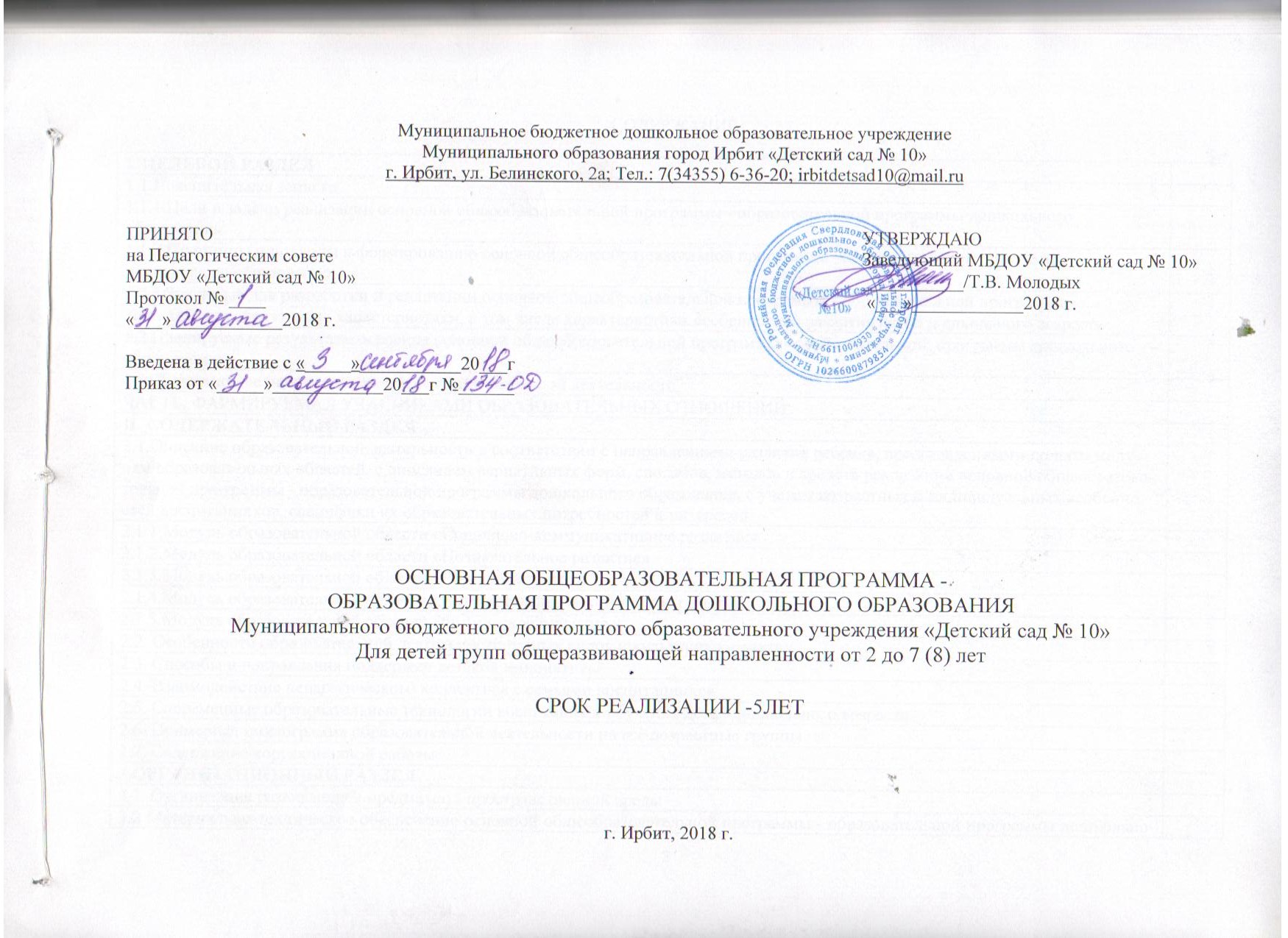 I. ЦЕЛЕВОЙ РАЗДЕЛ1.1. ПОЯСНИТЕЛЬНАЯ ЗАПИСКАОсновная общеобразовательная программа - образовательная программа дошкольного образования (далее - ООП ДО) Муниципального бюджетного дошкольного образовательного учреждения «Детский сад № 10» (далее - ДОУ) включает три основных раздела: целевой, содержательный и организационный, в каждом из которых отражается обязательная часть и часть, формируемая участниками образовательных отношений и дополнительным разделом.В группах общеразвивающей направленности осуществляется дошкольное образование в соответствии с ООП ДО, разработанной им самостоятельно, в соответствии с федеральным государственным образовательным стандартом дошкольного образования (далее – ФГОС ДО) с учетом Примерной основной образовательной программы дошкольного образования.В группах общеразвивающей направленности осуществляется реализация ООП ДО.ООП ДО разработана коллективом ДОУ в соответствии с федеральным государственным образовательным стандартом дошкольного образования, с учетом Примерной основной образовательной программы дошкольного образования.ООП ДО является нормативно-управленческим документом образовательного учреждения, характеризующим специфику содержания образования и особенности организации образовательной деятельности, направленной на обеспечение полноценного развития детей в возрасте от 2 до 8 лет по направлениям (образовательным областям): социально-коммуникативное развитие, познавательное развитие; речевое развитие и художественно-эстетическое развитие, физическое развитие на основе учета возрастных и индивидуальных особенностей, способностей, интересов и потребностей воспитанников.В соответствии с ФГОС ДО обеспечивает образование, а также присмотр, уход и оздоровление детей в возрасте от 1 года до 8 лет. Продолжительность пребывания детей в ДОУ - 10,5-часовое пребывание по пятидневной рабочей неделе с 07.30 до 18.00 часов, исключая выходные и праздничные дни. Режим работы ДОУ установлен в соответствии с потребностью семьи, объемом решаемых задач образовательной деятельности, возможностей бюджетного финансирования - пятидневная рабочая неделя, выходные дни - суббота и воскресенье, праздничные дни.Настоящая ООП ДО разработана на основе нормативных документов:- Федеральным законом от 29.12.2012 г. № 273 - ФЗ «Об образовании в РФ»;- Федеральным государственным образовательным стандартом дошкольного образования (Приказ Министерства образования и науки РФ от 17 октября . № 1155);- Примерной основной образовательной программой дошкольного образования, одобрена решением федерального учебно - методического объединения по общему образованию (протокол от 20 мая 2015г. № 2/15).- Санитарно-эпидемиологические требования к устройству, содержанию и ДОУ режима работы в дошкольных организациях Санитарно-эпидемиологические правила и нормативы СанПиН 2.4.1.3049-13, утвержденные Постановлением Главного государственного санитарного врача Российской Федерации от 15 мая 2013 г. N 2562.- Устав ДОУООП ДО реализуется на государственном языке Российской Федерации - русский.1.1.1.Цели и задачи реализации основной общеобразовательной программы - образовательной программы дошкольного образованияЦель ООП ДО: проектирование социальных ситуаций развития ребенка и развивающей предметно-пространственной среды, обеспечивающих позитивную социализацию, мотивацию и поддержку индивидуальности детей через общение, игру, познавательно-исследовательскую деятельность и другие формы активности. Цели ООП ДО достигаются через решение следующих задач:охрана и укрепление физического и психического здоровья детей, в том числе их эмоционального благополучия;обеспечение равных возможностей для полноценного развития каждого ребенка в период дошкольного детства независимо от места проживания, пола, нации, языка, социального статуса;создание благоприятных условий развития детей в соответствии с их возрастными и индивидуальными особенностями, развитие способностей и творческого потенциала каждого ребенка как субъекта отношений с другими детьми, взрослыми и миром;объединение обучения и воспитания в целостный образовательный процесс на основе духовно-нравственных и социокультурных ценностей, принятых в обществе правил и норм поведения в интересах человека, семьи, общества;формирование общей культуры личности детей, развитие их социальных, нравственных, эстетических, интеллектуальных, физических качеств, инициативности, самостоятельности и ответственности ребенка, формирование предпосылок учебной деятельности;формирование социокультурной среды, соответствующей возрастным и индивидуальным особенностям детей;обеспечение психолого-педагогической поддержки семьи и повышение компетентности родителей (законных представителей) в вопросах развития и образования, охраны и укрепления здоровья детей;обеспечение преемственности целей, задач и содержания дошкольного общего и начального общего образования.1.1.2.Принципы и подходы к формированию основной общеобразовательной программы - образовательной программы дошкольного образованияВ соответствии со Стандартом ООП ДО построена на следующих принципах:1. Поддержка разнообразия детства. Современный мир характеризуется возрастающим многообразием и неопределенностью, отражающимися в самых разных аспектах жизни человека и общества. Многообразие социальных, личностных, культурных, языковых, этнических особенностей, религиозных и других общностей, ценностей и убеждений, мнений и способов их выражения, жизненных укладов особенно ярко проявляется в условиях Российской Федерации - государства с огромной территорией, разнообразными природными условиями, объединяющего многочисленные культуры, народы, этносы. Возрастающая мобильность в обществе, экономике, образовании, культуре требует от людей умения ориентироваться в этом мире разнообразия, способности сохранять свою идентичность и в то же время гибко, позитивно и конструктивно взаимодействовать с другими людьми, способности выбирать и уважать право выбора других ценностей и убеждений, мнений и способов их выражения. Принимая вызовы современного мира, Программа рассматривает разнообразие как ценность, образовательный ресурс и предполагает использование разнообразия для обогащения образовательного процесса. Организация выстраивает образовательную деятельность с учетом региональной специфики, социокультурной ситуации развития каждого ребенка, его возрастных и индивидуальных особенностей, ценностей, мнений и способов их выражения.2. Сохранение уникальности и самоценности детства как важного этапа в общем развитии человека. Самоценность детства - понимание детства как периода жизни значимого самого по себе, значимого тем, что происходит с ребенком сейчас, а не тем, что этот этап является подготовкой к последующей жизни. Этот принцип подразумевает полноценное проживание ребенком всех этапов детства (младенческого, раннего и дошкольного детства), обогащение (амплификацию) детского развития.3. Позитивная социализация ребенка предполагает, что освоение ребенком культурных норм, средств и способов деятельности, культурных образцов поведения и общения с другими людьми, приобщение к традициям семьи, общества, государства происходят в процессе сотрудничества со взрослыми и другими детьми, направленного на создание предпосылок к полноценной деятельности ребенка в изменяющемся мире.4. Личностно-развивающий и гуманистический характер взаимодействия взрослых родителей (законных представителей), педагогических и иных работников ДОУ) и детей. Такой тип взаимодействия предполагает базовую ценностную ориентацию на достоинство каждого участника взаимодействия, уважение и безусловное принятие личности ребенка, доброжелательность, внимание к ребенку, его состоянию, настроению, потребностям, интересам. Личностно-развивающее взаимодействие является неотъемлемой составной частью социальной ситуации развития ребенка в ДОУ, условием его эмоционального благополучия и полноценного развития. 5. Содействие и сотрудничество детей и взрослых, признание ребенка полноценным участником (субъектом) образовательных отношений. Этот принцип предполагает активное участие всех субъектов образовательных отношений - как детей, так и взрослых - в реализации программы. Каждый участник имеет возможность внести свой индивидуальный вклад в ход игры, занятия, проекта, обсуждения, в планирование образовательного процесса, может проявить инициативу. Принцип содействия предполагает диалогический характер коммуникации между всеми участниками образовательных отношений. Детям предоставляется возможность высказывать свои взгляды, свое мнение, занимать позицию и отстаивать ее, принимать решения и брать на себя ответственность в соответствии со своими возможностями. 6. Сотрудничество ДОУ с семьей. Сотрудничество, кооперация с семьей, открытость в отношении семьи, уважение семейных ценностей и традиций, их учет в образовательной работе являются важнейшим принципом образовательной программы. Сотрудники ДОУ должны знать об условиях жизни ребенка в семье, понимать проблемы, уважать ценности и традиции семей воспитанников. Программа предполагает разнообразные формы сотрудничества с семьей, как в содержательном, так и в организационном планах. 7. Сетевое взаимодействие с организациями социализации, образования, охраны здоровья и другими партнерами, которые могут внести вклад в развитие и образование детей, а также использование ресурсов местного сообщества и вариативных программ дополнительного образования детей для обогащения детского развития. Программа предполагает, что Организация устанавливает партнерские отношения не только с семьями детей, но и с другими организациями и лицами, которые могут способствовать обогащению социального и/или культурного опыта детей, приобщению детей к национальным традициям (посещение театров, музеев, освоение программ дополнительного образования), к природе и истории родного края; содействовать проведению совместных проектов, экскурсий, праздников, посещению концертов, а также удовлетворению особых потребностей детей, оказанию психолого-педагогической и/или медицинской поддержки в случае необходимости (центры семейного консультирования и др.). 8. Индивидуализация дошкольного образования предполагает такое построение образовательной деятельности, которое открывает возможности для индивидуализации образовательного процесса, появления индивидуальной траектории развития каждого ребенка с характерными для данного ребенка спецификой и скоростью, учитывающей его интересы, мотивы, способности и возрастно-психологические особенности. При этом сам ребенок становится активным в выборе содержания своего образования, разных форм активности. Для реализации этого принципа необходимы регулярное наблюдение за развитием ребенка, сбор данных о нем, анализ его действий и поступков; помощь ребенку в сложной ситуации; предоставление ребенку возможности выбора в разных видах деятельности, акцентирование внимания на инициативности, самостоятельности и активности ребенка.9. Возрастная адекватность образования. Этот принцип предполагает подбор педагогом содержания и методов дошкольного образования в соответствии с возрастными особенностями детей. Важно использовать все специфические виды детской деятельности (игру, коммуникативную и познавательно-исследовательскую деятельность, творческую активность, обеспечивающую художественно-эстетическое развитие ребенка), опираясь на особенности возраста и задачи развития, которые должны быть решены в дошкольном возрасте. Деятельность педагога должна быть мотивирующей и соответствовать психологическим законам развития ребенка, учитывать его индивидуальные интересы, особенности и склонности.10. Развивающее вариативное образование. Этот принцип предполагает, что образовательное содержание предлагается ребенку через разные виды деятельности с учетом его актуальных и потенциальных возможностей усвоения этого содержания и совершения им тех или иных действий, с учетом его интересов, мотивов и способностей. Данный принцип предполагает работу педагога с ориентацией на зону ближайшего развития ребенка (Л.С. Выготский), что способствует развитию, расширению как явных, так и скрытых возможностей ребенка.11. Полнота содержания и интеграция отдельных образовательных областей. В соответствии со Стандартом Программа предполагает всестороннее социально-коммуникативное, познавательное, речевое, художественно-эстетическое и физическое развитие детей посредством различных видов детской активности. Деление Программы на образовательные области не означает, что каждая образовательная область осваивается ребенком по отдельности, в форме изолированных занятий по модели школьных предметов. Между отдельными разделами Программы существуют многообразные взаимосвязи: познавательное развитие тесно связано с речевым и социально-коммуникативным, художественно-эстетическое - с познавательным и речевым и т.п. Содержание образовательной деятельности в одной конкретной области тесно связано с другими областями. Такая организация образовательного процесса соответствует особенностям развития детей раннего и дошкольного возраста.12. Инвариантность ценностей и целей при вариативности средств реализации и достижения целей Программы. Стандарт и Программа задают инвариантные ценности и ориентиры, с учетом которых Организация должна разработать свою основную образовательную программу и которые для нее являются научно-методическими опорами в современном мире разнообразия и неопределенности. При этом Программа оставляет за Организацией право выбора способов их достижения, выбора образовательных программ, учитывающих многообразие конкретных социокультурных, географических, климатических условий реализации Программы, разнородность состава групп воспитанников, их особенностей и интересов, запросов родителей (законных представителей), интересов и предпочтений педагогов. 1.1.3.Значимые для разработки и реализации основной общеобразовательной программы - образовательной программы дошкольного образования характеристики, в том числе характеристики особенностей развития детей дошкольного возрастаПриродно – географические условия:Город Ирбит расположен в 204 км к востоку от Екатеринбурга, на правом берегу реки Ницы при впадении в нее реки Ирбит. Через город проходит железнодорожная магистраль Екатеринбург - Тавда - Устье-Аха, а также автомобильные дороги, идущие на юго-запад к Камышлову и Артемовскому, на юго-восток - в Тюмень и Талицу, на северо-восток - в Туринск, на северо-запад - в Нижний Тагил и Алапаевск. Общая площадь Муниципального образования город Ирбит - 6423 га. Граничит со всех сторон с Ирбитским МО (Ирбитский район). В северной части города заложен парк общегородского значения, в южной - расположена лесопарковая зона - массив «Бугры» с живописным рельефом, сосновыми и сосно - берёзовыми лесами. В 20 км от города находится памятник природы «Белая горка», где сформирован комплекс детских оздоровительных учреждений. На северо-востоке (в междуречье Ницы и Ирбита) находится природный заповедник «Вязовая роща» (крайняя восточная точка распространения дикорастущих вязов на территории РФ). Главными водными артериями являются равнинные реки Ница и Ирбит, относящиеся к западно-сибирскому типу с характерным весенним половодьем. В районе города расположены месторождения диатомитов и стекольных песков. Карьеры занимают площадь 31 га. Климатические условия: Ирбит находится в зоне резко континентального климата, где зима продолжительная, многоснежная и суровая, а лето короткое влажное и умеренно-тёплое. Весна приходит в конце марта. В среднем установление устойчивого снежного покрова происходит в первой декаде ноября, а схода в первой декаде апреля. Средняя относительная влажность воздуха составляет 71%. В течение всего года преобладает юго-западный ветер, но часты также западный и южный. Наиболее часто туманы в августе, сентябре и декабре, вероятнее всего утром, в промежутке. Метели чаще бывают в ноябре - декабре. В начале зимы, случается гололёд. Исходя из климатических условий региона, графика образовательного процесса составляется в соответствии с выделением двух периодов: 1. Холодный (сентябрь-май) - учебный год. Составляется определенный распорядок дня и расписание непосредственной образовательной деятельности. 2. Теплый (июнь-август), для которого составляется другой распорядок дня. В холодной время пребывание детей на открытом воздухе ограничивается температурными режимами. А в летнее время деятельность детей организуется на открытом воздухе. Сведения о семьях воспитанниковВозрастные и индивидуальные особенности контингента детей Возрастные особенности детей 2 - 3 летНа третьем году жизни дети становятся самостоятельнее. Продолжает развиваться предметная деятельность, ситуативно-деловое общение ребенка и взрослого; совершенствуются восприятие, речь, начальные формы произвольного поведения, игры, наглядно-действенное мышление.Развитие предметной деятельности связано с усвоением культурных способов действия с различными предметами. Развиваются соотносящие и орудийные действия.Умение выполнять орудийные действия развивает произвольность, преобразуя натуральные формы активности в культурные на основе предлагаемой взрослыми модели, которая выступает в качестве не только объекта для подражания, но и образца, регулирующего собственную активность ребенка.В ходе совместной со взрослыми предметной деятельности продолжает развиваться понимание речи. Слово отделяется от ситуации и приобретает самостоятельное значение. Дети продолжают осваивать названия окружающих предметов, учатся выполнять простые словесные просьбы взрослых в пределах видимой наглядной ситуации.Количество понимаемых слов значительно возрастает. Совершенствуется регуляция поведения в результате обращения взрослых к ребенку, который начинает понимать не только инструкцию, но и рассказ взрослых.Интенсивно развивается активная речь детей. К трем годам они осваивают основные грамматические структуры, пытаются строить простые предложения, в разговоре со взрослым используют практически все части речи. Активный словарь достигает примерно 1500-2500 слов.К концу третьего года жизни речь становится средством общения ребенка со сверстниками. В этом возрасте у детей формируются новые виды деятельности: игра, рисование, конструирование.Игра носит процессуальный характер, главное в ней - действия, которые совершаются с игровыми предметами, приближенными к реальности. В середине третьего года жизни появляются действия с предметами заместителями.Появление собственно изобразительной деятельности обусловлено тем, что ребенок уже способен сформулировать намерение изобразить какой либо предмет. Типичным является изображение человека в виде «головонога» - окружности и отходящих от нее линий.На третьем году жизни совершенствуются зрительные и слуховые ориентировки, что позволяет детям безошибочно выполнять ряд заданий: осуществлять выбор из 2-3 предметов по форме, величине и цвету; различать мелодии; петь.Совершенствуется слуховое восприятие, прежде всего фонематический слух. К трем годам дети воспринимают все звуки родного языка, но произносят их с большими искажениями.Основной формой мышления является (становится) наглядно - действенная. Ее особенность заключается в том, что возникающие в жизни ребенка проблемные ситуации разрешаются путем реального действия с предметами.К концу третьего года жизни у детей появляются зачатки наглядно-образного мышления. Ребенок в ходе предметно-игровой деятельности ставит перед собой цель, намечает план действия и т.д.Для детей этого возраста характерна неосознанность мотивов, импульсивность и зависимость чувств и желаний от ситуации. Дети легко заражаются эмоциональным состоянием сверстников. Однако в этот период начинает складываться и произвольность поведения. Она обусловлена развитием орудийных действий и речи. У детей появляются чувства гордости и стыда, начинают формироваться элементы самосознания, связанные с идентификацией с именем и полом. Ранний возраст завершается кризисом трех лет. Ребенок осознает себя как отдельного человека, отличного от взрослого. У него формируется образ Я. Кризис часто сопровождается рядом отрицательных проявлений: негативизмом, упрямством, нарушением общения со взрослым и др. Кризис может продолжаться от нескольких месяцев до двух лет.Возрастные особенности детей 3 – 4 летВ возрасте 3-4 лет ребенок постепенно выходит за пределы семейного круга. Его общение становится вне ситуативным. Взрослый становится для ребенка не только членом семьи, но и носителем определенной общественной функции. Желание ребенка выполнять такую же функцию приводит к противоречию с его реальными возможностями. Это противоречие разрешается через развитие игры, которая становится ведущим видом деятельности в дошкольном возрасте.Главной особенностью игры является ее условность: выполнение одних действий с одними предметами предполагает их отнесенность к другим действиям с другими предметами. Основным содержанием игры младших дошкольников являются действия с игрушками и предметами-заместителями. Продолжительность игры небольшая. Младшие дошкольники ограничиваются игрой с одной-двумя ролями и простыми, неразвернутыми сюжетами. Игры с правилами в этом возрасте только начинают формироваться.Изобразительная деятельность ребенка зависит от его представлений о предмете. В этом возрасте они только начинают формироваться. Графические образы бедны. У одних детей в изображениях отсутствуют детали, у других рисунки могут быть более детализированы. Дети уже могут использовать цвет.Большое значение для развития мелкой моторики имеет лепка. Младшие дошкольники способны под руководством взрослого вылепить простые предметы.Известно, что аппликация оказывает положительное влияние на развитие восприятия. В этом возрасте детям доступны простейшие виды аппликации.Конструктивная деятельность в младшем дошкольном возрасте ограничена возведением несложных построек по образцу и по замыслу.В младшем дошкольном возрасте развивается перцептивная деятельность. Дети от использования предэталонов - индивидуальных единиц восприятия - переходят к сенсорным эталонам - культурно-выработанным средствам восприятия. К концу младшего дошкольного возраста дети могут воспринимать до 5 и более форм предметов и до 7 и более цветов, способны дифференцировать предметы по величине, ориентироваться в пространстве группы детского сада, а при определенной ДОУ образовательного процесса и в помещении всего дошкольного учреждения.Развиваются память и внимание. По просьбе взрослого дети могут запомнить 3-4 слова и 5-6 названий предметов. К концу младшего дошкольного возраста они способны запомнить значительные отрывки из любимых произведений.Продолжает развиваться наглядно-действенное мышление. При этом преобразования ситуаций в ряде случаев осуществляются на основе целенаправленных проб с учетом желаемого результата. Дошкольники способны установить некоторые скрытые связи и отношения между предметами.В младшем дошкольном возрасте начинает развиваться воображение, которое особенно наглядно проявляется в игре, когда одни объекты выступают в качестве заместителей других.Взаимоотношения детей обусловлены нормами и правилами. В результате целенаправленного воздействия они могут усвоить относительно большое количество норм, которые выступают основанием для оценки собственных действий и действий других детей.Взаимоотношения детей ярко проявляются в игровой деятельности. Они скорее играют рядом, чем активно вступают во взаимодействие. Однако уже в этом возрасте могут наблюдаться устойчивые избирательные взаимоотношения. Конфликты между детьми возникают преимущественно по поводу игрушек. Положение ребенка в группе сверстников во многом определяется мнением воспитателя.В младшем дошкольном возрасте можно наблюдать соподчинение мотивов поведения в относительно простых ситуациях. Сознательное управление поведением только начинает складываться; во многом поведение ребенка еще ситуативно. Вместе с тем можно наблюдать и случаи ограничения собственных побуждений самим ребенком, сопровождаемые словесными указаниями. Начинает развиваться самооценка, при этом дети в значительной мере ориентируются на оценку воспитателя. Продолжает развиваться также их половая идентификация, что проявляется в характере выбираемых игрушек и сюжетов.Возрастные особенности детей 4-5 летВ игровой деятельности детей среднего дошкольного возраста появляются ролевые взаимодействия. Они указывают на то, что дошкольники начинают отделять себя от принятой роли. В процессе игры роли могут меняться. Игровые действия начинают выполняться не ради них самих, а ради смысла игры. Происходит разделение игровых и реальных взаимодействий детей.Значительное развитие получает изобразительная деятельность. Рисунок становится предметным и детализированным. Графическое изображение человека характеризуется наличием туловища, глаз, рта, носа, волос, иногда одежды и ее деталей. Совершенствуется техническая сторона изобразительной деятельности. Дети могут рисовать основные геометрические фигуры, вырезать ножницами, наклеивать изображения на бумагу и т. д.Усложняется конструирование. Постройки могут включать 5-6 деталей. Формируются навыки конструирования по собственному замыслу, а также планирование последовательности действий.Двигательная сфера ребенка характеризуется позитивными изменениями мелкой и крупной моторики. Развиваются ловкость, координация движений. Дети в этом возрасте лучше, чем младшие дошкольники, удерживают равновесие, перешагивают через небольшие преграды. Усложняются игры с мячом.К концу среднего дошкольного возраста восприятие детей становится более развитым. Они оказываются способными назвать форму, на которую похож тот или иной предмет. Могут вычленять в сложных объектах простые формы и из простых форм воссоздавать сложные объекты. Дети способны упорядочить группы предметов по сенсорному признаку - величине, цвету; выделить такие параметры, как высота, длина и ширина. Совершенствуется ориентация в пространстве.Возрастает объем памяти. Дети запоминают до 7-8 названий предметов. Начинает складываться произвольное запоминание: дети способны принять задачу на запоминание, помнят поручения взрослых, могут выучить небольшое стихотворение и т. д.Начинает развиваться образное мышление. Дети оказываются способными использовать простые схематизированные изображения для решения несложных задач. Дошкольники могут строить по схеме, решать лабиринтные задачи. Развивается предвосхищение. На основе пространственного расположения объектов дети могут сказать, что произойдет в результате их взаимодействия. Однако при этом им трудно встать на позицию другого наблюдателя и во внутреннем плане совершить мысленное преобразование образа.Для детей этого возраста особенно характерны известные феномены Ж. Пиаже: сохранение количества, объема и величины. Например, если им предъявить три черных кружка из бумаги и семь белых кружков из бумаги и спросить: «Каких кружков больше - черных или белых?», большинство ответят, что белых больше. Но если спросить: «Каких больше - белых или бумажных?», ответ будет таким же - больше белых.Продолжает развиваться воображение. Формируются такие его особенности, как оригинальность и произвольность. Дети могут самостоятельно придумать небольшую сказку на заданную тему.Увеличивается устойчивость внимания. Ребенку оказывается доступной сосредоточенная деятельность в течение 15-20 минут. Он способен удерживать в памяти при выполнении каких-либо действий несложное условие.В среднем дошкольном возрасте улучшается произношение звуков и дикция. Речь становится предметом активности детей. Они удачно имитируют голоса животных, интонационно выделяют речь тех или иных персонажей. Интерес вызывают ритмическая структура речи, рифмы.Развивается грамматическая сторона речи. Дошкольники занимаются словотворчеством на основе грамматических правил. Речь детей при взаимодействии друг с другом носит ситуативный характер, а при общении с взрослым становится внеситуативной.Изменяется содержание общения ребенка и взрослого. Оно выходит за пределы конкретной ситуации, в которой оказывается ребенок. Ведущим становится познавательный мотив. Информация, которую ребенок получает в процессе общения, может быть сложной и трудной для понимания, но она вызывает у него интерес.У детей формируется потребность в уважении со стороны взрослого, для них оказывается чрезвычайно важной его похвала. Это приводит к их повышенной обидчивости на замечания. Повышенная обидчивость представляет собой возрастной феномен.Взаимоотношения со сверстниками характеризуются избирательностью, которая выражается в предпочтении одних детей другим. Появляются постоянные партнеры по играм. В группах начинают выделяться лидеры. Появляются конкурентность, соревновательность. Последняя важна для сравнения себя с другим, что ведет к развитию образа Я ребенка, его детализации. Основные достижения возраста связаны с развитием игровой деятельности; появлением ролевых и реальных взаимодействий; с развитием изобразительной деятельности; конструированием по замыслу, планированием; совершенствованием восприятия, развитием образного мышления и воображения, эгоцентричностью познавательной позиции; развитием памяти, внимания, речи, познавательной мотивации, совершенствования восприятия; формированием потребности в уважении со стороны взрослого, появлением обидчивости, конкурентности, соревновательности со сверстниками, дальнейшим развитием образа Я ребенка, его детализацией.Возрастные особенности детей 5-6 летДети шестого года жизни уже могут распределять роли до начала игры и строить свое поведение, придерживаясь роли. Игровое взаимодействие сопровождается речью, соответствующей и по содержанию, и интонационно взятой роли. Речь, сопровождающая реальные отношения детей, отличается от ролевой речи. Дети начинают осваивать социальные отношения и понимать подчиненность позиций в различных видах деятельности взрослых, одни роли становятся для них более привлекательными, чем другие. При распределении ролей могут возникать конфликты, связанные с субординацией ролевого поведения. Наблюдается организация игрового пространства, в котором выделяются смысловой «центр» и «периферия». (В игре «Больница» таким центром оказывается кабинет врача, в игре «Парикмахерская» - зал стрижки, а зал ожидания выступает в качестве периферии игрового пространства.) Действия детей в играх становятся разнообразными.Развивается изобразительная деятельность детей. Это возраст наиболее активного рисования. В течение года дети способны создать до двух тысяч рисунков. Рисунки могут быть самыми разными по содержанию: это и жизненные впечатления детей, и воображаемые ситуации, и иллюстрации к фильмам и книгам. Обычно рисунки представляют собой схематичные изображения различных объектов, но могут отличаться оригинальностью композиционного решения, передавать статичные и динамичные отношения. Рисунки приобретают сюжетный характер; достаточно часто встречаются многократно повторяющиеся сюжеты с небольшими или, напротив, существенными изменениями. Изображение человека становится более детализированным и пропорциональным. По рисунку можно судить о половой принадлежности и эмоциональном состоянии изображенного человека.Конструирование характеризуется умением анализировать условия, в которых протекает эта деятельность. Дети используют и называют различные детали деревянного конструктора. Могут заменить детали постройки в зависимости от имеющегося материала. Овладевают обобщенным способом обследования образца. Дети способны выделять основные части предполагаемой постройки. Конструктивная деятельность может осуществляться на основе схемы, по замыслу и по условиям. Появляется конструирование в ходе совместной деятельности.Дети могут конструировать из бумаги, складывая ее в несколько раз (два, четыре, шесть сгибаний); из природного материала. Они осваивают два способа конструирования: 1) от природного материала к художественному образу (в этом случае ребенок «достраивает» природный материал до целостного образа, дополняя его различными деталями); 2) от художественного образа к природному материалу (в этом случае ребенок подбирает необходимый материал, для того чтобы воплотить образ).Продолжает совершенствоваться восприятие цвета, формы и величины, строения предметов; систематизируются представления детей. Они называют не только основные цвета и их оттенки, но и промежуточные цветовые оттенки; форму прямоугольников, овалов, треугольников. Воспринимают величину объектов, легко выстраивают в ряд - по возрастанию или убыванию - до 10 различных предметов.Однако дети могут испытывать трудности при анализе пространственного положения объектов, если сталкиваются с несоответствием формы и их пространственного расположения. Это свидетельствует о том, что в различных ситуациях восприятие представляет для дошкольников известные сложности, особенно если они должны одновременно учитывать несколько различных и при этом противоположных признаков.В старшем дошкольном возрасте продолжает развиваться образное мышление. Дети способны не только решить задачу в наглядном плане, но и совершить преобразования объекта, указать, в какой последовательности объекты вступят во взаимодействие, и т. д. Однако подобные решения окажутся правильными только в том случае, если дети будут применять адекватные мыслительные средства. Среди них можно выделить схематизированные представления, которые возникают в процессе наглядного моделирования; комплексные представления, отражающие представления детей о системе признаков, которыми могут обладать объекты, а также представления, отражающие стадии преобразования различных объектов и явлений (представления о цикличности изменений): представления о смене времен года, дня и ночи, об увеличении и уменьшении объектов в результате различных воздействий, представления о развитии и т.д. Кроме того, продолжают совершенствоваться обобщения, что является основой словесно логического мышления. В дошкольном возрасте у детей еще отсутствуют представления о классах объектов. Дети группируют объекты по признакам, которые могут изменяться, однако начинают формироваться операции логического сложения и умножения классов. Так, например, старшие дошкольники при группировке объектов могут учитывать два признака: цвет и форму (материал) и т.д.Как показали исследования отечественных психологов, дети старшего дошкольного возраста способны рассуждать и давать адекватные причинные объяснения, если анализируемые отношения не выходят за пределы их наглядного опыта.Развитие воображения в этом возрасте позволяет детям сочинять достаточно оригинальные и последовательно разворачивающиеся истории. Воображение будет активно развиваться лишь при условии проведения специальной работы по его активизации.Продолжают развиваться устойчивость, распределение, переключаемость внимания. Наблюдается переход от непроизвольного к произвольному вниманию.Продолжает совершенствоваться речь, в том числе ее звуковая сторона. Дети могут правильно воспроизводить шипящие, свистящие и сонорные звуки. Развиваются фонематический слух, интонационная выразительность речи при чтении стихов в сюжетно-ролевой игре и в повседневной жизни.Совершенствуется грамматический строй речи. Дети используют практически все части речи, активно занимаются словотворчеством. Богаче становится лексика: активно используются синонимы и антонимы.Развивается связная речь. Дети могут пересказывать, рассказывать по картинке, передавая не только главное, но и детали.Достижения этого возраста характеризуются распределением ролей в игровой деятельности; структурированием игрового пространства; дальнейшим развитием изобразительной деятельности, отличающейся высокой продуктивностью; применением в конструировании обобщенного способа обследования образца; усвоением обобщенных способов изображения предметов одинаковой формы.Восприятие в этом возрасте характеризуется анализом сложных форм объектов; развитие мышления сопровождается освоением мыслительных средств (схематизированные представления, комплексные представления, представления о цикличности изменений); развиваются умение обобщать, причинное мышление, воображение, произвольное внимание, речь, образ Я.Возрастные особенности детей 6-7 летВ сюжетно-ролевых играх дети подготовительной к школе группы начинают осваивать сложные взаимодействия людей, отражающие характерные значимые жизненные ситуации, например, свадьбу, рождение ребенка, болезнь, трудоустройство и т.д.Игровые действия детей становятся более сложными, обретают особый смысл, который не всегда открывается взрослому. Игровое пространство усложняется. В нем может быть несколько центров, каждый из которых поддерживает свою сюжетную линию. При этом дети способны отслеживать поведение партнеров по всему игровому пространству и менять свое поведение в зависимости от места в нем. Так, ребенок уже обращается к продавцу не просто как покупатель, а как покупатель-мама или покупатель-шофер и т. п. Исполнение роли акцентируется не только самой ролью, но и тем, в какой части игрового пространства эта роль воспроизводится. Например, исполняя роль водителя автобуса, ребенок командует пассажирами и подчиняется инспектору ГИБДД. Если логика игры требует появления новой роли, то ребенок может по ходу игры взять на себя новую роль, сохранив при этом роль, взятую ранее. Дети могут комментировать исполнение роли тем или иным участником игры.Образы из окружающей жизни и литературных произведений, передаваемые детьми в изобразительной деятельности, становятся сложнее. Рисунки приобретают более детализированный характер, обогащается их цветовая гамма. Более явными становятся различия между рисунками мальчиков и девочек. Мальчики охотно изображают технику, космос, военные действия и т.п. Девочки обычно рисуют женские образы: принцесс, балерин, моделей и т. д. Часто встречаются и бытовые сюжеты: мама и дочка, комната и т.д.Изображение человека становится еще более детализированным и пропорциональным. Появляются пальцы на руках, глаза, рот, нос, брови, подбородок. Одежда может быть украшена различными деталями.При правильном педагогическом подходе у детей формируются художественно-творческие способности в изобразительной деятельности.Дети подготовительной к школе группы в значительной степени освоили конструирование из строительного материала. Они свободно владеют обобщенными способами анализа, как изображений, так и построек; не только анализируют основные конструктивные особенности различных деталей, но и определяют их форму на основе сходства со знакомыми им объемными предметами. Свободные постройки становятся симметричными и пропорциональными, их строительство осуществляется на основе зрительной ориентировки.Дети быстро и правильно подбирают необходимый материал. Они достаточно точно представляют себе последовательность, в которой будет осуществляться постройка, и материал, который понадобится для ее выполнения; способны выполнять различные по степени сложности постройки, как по собственному замыслу, так и по условиям.В этом возрасте дети уже могут освоить сложные формы сложения из листа бумаги и придумывать собственные, но этому их нужно специально обучать. Данный вид деятельности не просто доступен детям - он важен для углубления их пространственных представлений.Усложняется конструирование из природного материала. Дошкольникам уже доступны целостные композиции по предварительному замыслу, которые могут передавать сложные отношения, включать фигуры людей и животных.У детей продолжает развиваться восприятие, однако они не всегда могут одновременно учитывать несколько различных признаков.Развивается образное мышление, однако воспроизведение метрических отношений затруднено. Это легко проверить, предложив детям воспроизвести на листе бумаги образец, на котором нарисованы девять точек, расположенных не на одной прямой. Как правило, дети не воспроизводят метрические отношения между точками: при наложении рисунков друг на друга точки детского рисунка не совпадают с точками образца.Продолжают развиваться навыки обобщения и рассуждения, но они в значительной степени еще ограничиваются наглядными признаками ситуации.Продолжает развиваться воображение, однако часто приходится констатировать снижение развития воображения в этом возрасте в сравнении со старшей группой. Это можно объяснить различными влияниями, в том числе и средств массовой информации, приводящими к стереотипности детских образов.Продолжает развиваться внимание дошкольников, оно становится произвольным. В некоторых видах деятельности время произвольного сосредоточения достигает 30 минут.У дошкольников продолжает развиваться речь: ее звуковая сторона, грамматический строй, лексика. Развивается связная речь. В высказываниях детей отражаются как расширяющийся словарь, так и характер обобщений, формирующихся в этом возрасте. Дети начинают активно употреблять обобщающие существительные, синонимы, антонимы, прилагательные и т. д.В результате правильно организованной образовательной работы у дошкольников развиваются диалогическая и некоторые виды монологической речи.В подготовительной к школе группе завершается дошкольный возраст. Его основные достижения связаны с освоением мира вещей как предметов человеческой культуры; освоением форм позитивного общения с людьми; развитием половой идентификации, формированием позиции школьника.К концу дошкольного возраста ребенок обладает высоким уровнем познавательного и личностного развития, что позволяет ему в дальнейшем успешно учиться в школе.2018 - 2019 учебный годКвалификационный уровень педагоговСведения о квалификации педагогических кадров за 2018 – 2019 учебный годМузыкальный руководитель - 2Воспитатели - 9Инструктор по физической культуре - 1Учитель - логопед - 1Образовательный уровень педагогов1.2.Планируемые результаты освоения основной общеобразовательной программы - образовательной программы дошкольного образованияВ соответствии с ФГОС ДО специфика дошкольного детства и системные особенности дошкольного образования делают неправомерными требования от ребенка дошкольного возраста конкретных образовательных достижений. Поэтому результаты освоения Программы представлены в виде целевых ориентиров дошкольного образования и представляют собой возрастные характеристики возможных достижений ребенка к концу дошкольного образования. Реализация образовательных целей и задач Программы направлена на достижение целевых ориентиров дошкольного образования, которые описаны как основные характеристики развития ребенка. Основные характеристики развития ребенка представлены в виде изложения возможных достижений воспитанников на разных возрастных этапах дошкольного детства. В соответствии с периодизацией психического развития ребенка, принятой в культурно-исторической психологии, дошкольное детство подразделяется на три возраста детства: младенческий (первое и второе полугодия жизни), ранний (от 1 года до 3 лет) и дошкольный возраст (от 3 до 7 лет). Степень реального развития этих характеристик и способности ребенка их проявлять к моменту перехода на следующий уровень образования могут существенно варьировать у разных детей в силу различий в условиях жизни и индивидуальных особенностей развития конкретного ребенка.Программа строится на основе общих закономерностей развития личности детей дошкольного возраста с учетом сенситивных периодов в развитии.Дети с различными недостатками в физическом и/или психическом развитии могут иметь качественно неоднородные уровни речевого, познавательного и социального развития личности. Поэтому целевые ориентиры Программы ДОУ, реализуемой с участием детей с ограниченными возможностями здоровья (далее - ОВЗ), должны учитывать не только возраст ребенка, но и уровень развития его личности, степень выраженности различных нарушений, а также индивидуально-типологические особенности развития ребенка. 1.3. Развивающее оценивание качества образовательной деятельности В образовательной деятельности предусмотрена система мониторинга динамики развития детей, динамики их образовательных достижений, основанная на методе наблюдения, включающая в себя: педагогические наблюдения, педагогическую диагностику, связанную с оценкой эффективности педагогических действий с целью их дальнейшей оптимизации. Диагностика развития ребенка, используется как профессиональный педагогический инструмент с целью получения обратной связи от собственных педагогических действий и планирования дальнейшей индивидуальной работы с детьми в образовательной деятельности; Данные педагогической диагностики заносятся в карту развития ребенка. Система оценки качества предоставляет материал для рефлексии педагогической деятельности и для серьезной работы, корректировки образовательного процесса и условий образовательной деятельности.В соответствии с ФГОС ДО, целевые ориентиры не подлежат непосредственной оценке, в том числе в виде педагогической диагностики (мониторинга), и не являются основанием для их формального сравнения с реальными достижениями детей. Они не являются основой объективной оценки соответствия, установленным требованиям образовательной деятельности и подготовки детей. Освоение ООП ДО не сопровождается проведением промежуточных аттестаций и итоговой аттестации воспитанников.Как следует из ФГОС ДО, целевые ориентиры не могут служить непосредственным основанием при решении управленческих задач, включая:• аттестацию педагогических кадров;• оценку качества образования;• оценку как итогового, так и промежуточного уровня развития детей, в том числе в рамках мониторинга (в том числе в форме тестирования, с использованием методов, основанных на наблюдении, или иных методов измерения результативности детей);• оценку выполнения муниципального (государственного) задания посредством их включения в показатели качества выполнения задания;• распределение стимулирующего фонда оплаты труда работников Организации.Однако педагог в ходе своей работы должен выстраивать индивидуальную траекторию развития каждого ребенка. Для этого педагогу необходим инструментарий оценки своей работы, который позволит ему оптимальным образом выстраивать взаимодействие с детьми.В представленной системе оценки результатов освоения ООП ДО отражены современные тенденции, связанные с изменением понимания оценки качества дошкольного образования. В первую очередь, речь идет о постепенном смещении акцента с объективного (тестового) подхода в сторону аутентичной оценки. Уходя своими корнями в традиции стандартизированного теста, обследования в рамках объективного подхода были направлены на определение у детей различий (часто недостатков) в ходе решения специальных задач. Эти тесты позволяют сравнить полученные результаты с нормой, предоставляя тем самым информацию о развитии каждого ребенка в сравнении со сверстниками. Поэтому подобные тесты широко используются для выявления детей, которые попадают в группу педагогического риска. Основным недостатком такого подхода является то, что искусственные задания часто весьма далеки от повседневной жизни детей, поэтому они не могут в полной мере отразить реальные возможности дошкольников. Тестовый подход не учитывает особенностей социального окружения детей, и прогнозы, которые строятся на его результатах, весьма условны. В основе аутентичной оценки лежат следующие принципы. Во-первых, она строится в основном на анализе реального поведения ребенка, а не на результате выполнения специальных заданий. Информация фиксируется посредством прямого наблюдения за поведением ребенка. Результаты наблюдения педагог получает в естественной среде (в игровых ситуациях, в ходе режимных моментов, на занятиях), а не в надуманных ситуациях, которые используются в обычных тестах, имеющих слабое отношение к реальной жизни дошкольников.Во-вторых, если тесты проводят специально обученные профессионалы (психологи, медицинские работники и др.), то аутентичные оценки могут давать взрослые, которые проводят с ребенком много времени, хорошо знают его поведение. В этом случае опыт педагога сложно переоценить. В-третьих, аутентичная оценка максимально структурирована. И наконец, если в случае тестовой оценки родители далеко не всегда понимают смысл полученных данных, а потому нередко выражают негативное отношение к тестированию детей, то в случае аутентичной оценки ответы им понятны. Родители могут стать партнерами педагога при поиске ответа на тот или иной вопрос. Педагогическая диагностикаРеализация ООП ДО предполагает оценку индивидуального развития детей. Такая оценка производится педагогическим работником в рамках педагогической диагностики (оценки индивидуального развития детей дошкольного возраста, связанной с оценкой эффективности педагогических действий и лежащей в основе их дальнейшего планирования).Педагогическая диагностика проводится в ходе наблюдений за активностью детей в спонтанной и специально организованной деятельности. Инструментарий для педагогической диагностики - карты наблюдений детского развития, позволяющие фиксировать индивидуальную динамику и перспективы развития каждого ребенка в ходе:• коммуникации со сверстниками и взрослыми (как меняются способы установления и поддержания контакта, принятия совместных решений, разрешения конфликтов, лидерства и пр.);• игровой деятельности; • познавательной деятельности (как идет развитие детских способностей, познавательной активности);• проектной деятельности (как идет развитие детской инициативности, ответственности и автономии, как развивается умение планировать и организовывать свою деятельность);• художественной деятельности;• физического развития.Результаты педагогической диагностики могут использоваться исключительно для решения следующих образовательных задач:1) индивидуализации образования (в том числе поддержки ребенка, построения его образовательной траектории или профессиональной коррекции особенностей его развития);2) оптимизации работы с группой детей.В ходе образовательной деятельности педагоги должны создавать диагностические ситуации, чтобы оценить индивидуальную динамику детей и скорректировать свои действия.ЧАСТЬ, ФАРМИРУЕМАЯ УЧАСНИКАМИ ОБРАЗОВАТЕЛЬНЫХ ОТНОШЕНИЙПОЯСНИТЕЛЬНАЯ ЗАПИСКАВ своей образовательной деятельности использую парциальную программу «Я, ТЫ, МЫ» под редакцией О.Л. Князева, Р.Б. Стеркина. Программа является частью учебно-методического комплекта по социально-эмоциональному развитию детей дошкольного возраста, который включает также учебно-методическое пособие и семь учебных наглядных пособий-альбомов для самостоятельной деятельности детей:«Какой ты?» Для детей младшего дошкольного возраста.«Что тебе нравится?» Для детей среднего дошкольного возраста.«Веселые, грустные...» Для детей среднего дошкольного возраста.«Веселые, грустные...» Для детей старшего дошкольного возраста.«Мы все разные» Для детей старшего дошкольного возраста.«Как вести себя» Для детей среднего и старшего дошкольного возраста.«С кем ты дружишь?» Для детей старшего дошкольного возраста.Данная программа разработана в соответствии со следующими нормативными документами: Федеральный закон от 29.12.2012 № 273-ФЗ «Об образовании в Российской Федерации»;постановление Главного государственного санитарного врача РФ от 15.05.13 № 26 «Об утверждении СанПиН 2.4.1 3049-13 «Санитарно-эпидемиологические требования к устройству, содержанию и организации режима работы дошкольных образовательных организаций»;приказ Минобрнауки России от 17.10.13 № 1155 «Об утверждении Федерального государственного образовательного стандарта дошкольного образования»;Многие годы дошкольное образование было ориентировано на обеспечение познавательного развития детей. Однако особенность дошкольного возраста заключается не только в овладении ребенком знаниями, умениями и навыками, но и в становлении базовых свойств его личности: самооценки и образа «Я», эмоционально-потребительской сферы, нравственных ценностей и установок, социально - психологических особенностей в системе отношений с другими людьми.Каждое из обозначенных направлений развития нашло свое отражение в отечественной детской и социальной психологии в работах таких выдающихся ученых, как Л. С. Выготский, А. Н. Леонтьев, А. В. Запорожец, Д. Б. Эльконин, М. И. Лисина, Л. И. Божович, а также их учеников и последователей (Т. И. Репина, Е. О. Смирнова, Л. П. Стрелкова и др.). К сожалению, результаты их научных исследований многие годы не были востребованы педагогической практикой в полной мере.Радикальные преобразования последних лет, происходящие в современной России, ставят особые задачи перед системой дошкольного образования. Основным приоритетом сегодня выступает личностно-ориентированное взаимодействие педагога с ребенком - принятие и поддержка его индивидуальности, интересов и потребностей, развитие творческих способностей и забота о его эмоциональном благополучии.Цели и задачи:Цель: создание благоприятных условий для полноценного проживания ребенком дошкольного детства, формирование основ базовой культуры личности, всестороннее развитие психических и физических качеств в соответствии с возрастными и индивидуальными особенностями, подготовка к жизни в современном обществе.Задачи:Охранять и укреплять физическое и психическое здоровье детей, их эмоциональное благополучие;Обеспечить равные возможности для полноценного развития каждого ребенка в период дошкольного детства;Создавать благоприятные условия для развития детей в соответствии с их возрастными и индивидуальными особенностями и склонностями, развития способностей и творческого потенциала, каждого ребенка как субъекта отношений с самим собой, другими детьми, взрослыми и миром;Развивать духовно-нравственные и социокультурные ценности и принятые в обществе правила и нормы поведения в интересах человека, семьи и общества.Способствовать природному процессу умственного и физического развития детей через организацию игровой, коммуникативной, познавательно - исследовательской, продуктивной деятельности;Развивать общую культуру личности детей, в том числе ценностей здорового образа жизни, социальных, нравственных, эстетических, интеллектуальных качеств, инициативности, самостоятельности и ответственности ребенка. Для того чтобы быть успешным в делах, уметь общаться с разными людьми, каждый ребенок должен знать, что он может, а что ему пока не удается. Его возможности еще ограничены, но они совершенствуются и развиваются - завтра он обязательно сделает то, чего не смог сегодня. Поэтому педагогу необходимо постоянно поддерживать каждого ребенка в разных ситуациях - как успеха, так и неудачи. Иными словами, в любом случае взрослые должны помогать ребенку поверить в свои силы.Принципы программы:полноценное проживание ребенком всех этапов детства, обогащение детского развития;забота о здоровье, эмоциональном благополучии и своевременном всестороннем развитии каждого ребенка;содействие и сотрудничество детей и взрослых, признание ребенка субъектом образования;создание в группах атмосферы гуманного и доброжелательного отношения ко всем воспитанникам, что позволяет растить их общительными, добрыми, любознательными, инициативными, стремящимися к самостоятельности и творчеству;максимальное использование разнообразных видов детской деятельности, их интеграция в целях повышения эффективности воспитательно-образовательного процесса;творческая организация (креативность) воспитательно-образовательного процесса;вариативность использования образовательного материала, позволяющая развивать творчество в соответствии с интересами и наклонностями каждого ребенка;2.СОДЕРЖАТЕЛЬНЫЙ РАЗДЕЛ2.1. Описание образовательной деятельности в соответствии с направлениями развития ребенка, представленными по пяти модулям образовательных областей, с описанием вариативных форм, способов, методов и средств реализации основной общеобразовательной программы - образовательной программы дошкольного образования, с учетом возрастных и индивидуальных особенностей воспитанников, специфики их образовательных потребностей и интересовСодержание Программы обеспечивает развитие личности, мотивации и способностей детей в различных видах деятельности и охватывает следующие образовательные области, представляющие определенные направления развития и образования детей:- социально-коммуникативное развитие;- познавательное развитие;- речевое развитие;- художественно-эстетическое развитие;- физическое развитие.2.1.1. Модуль образовательной области «Социально-коммуникативное развитие»Ранний возраст (1-3 года)В области социально-коммуникативного развития основными задачами образовательной деятельности являются создание условий для: – дальнейшего развития общения ребенка со взрослыми;– дальнейшего развития общения ребенка с другими детьми;– дальнейшего развития игры – дальнейшего развития навыков самообслуживания. В сфере развития общения со взрослымВзрослый удовлетворяет потребность ребенка в общении и социальном взаимодействии, поощряя ребенка к активной речи. Взрослый не стремится искусственно ускорить процесс речевого развития. Он играет с ребенком, используя различные предметы, при этом активные действия ребенка и взрослого чередуются; показывает образцы действий с предметами; создает предметно-развивающую среду для самостоятельной игры-исследования; поддерживает инициативу ребенка в общении и предметно-манипулятивной активности, поощряет его действия.Способствует развитию у ребенка позитивного представления о себе и положительного самоощущения: подносит к зеркалу, обращая внимание ребенка на детали его внешнего облика, одежды; учитывает возможности ребенка, поощряет достижения ребенка, поддерживает инициативность и настойчивость в разных видах деятельности.Взрослый способствует развитию у ребенка интереса и доброжелательного отношения к другим детям: создает безопасное пространство для взаимодействия детей, насыщая его разнообразными предметами, наблюдает за активностью детей в этом пространстве, поощряет проявление интереса детей друг к другу и про социальное поведение, называя детей по имени, комментируя (вербализируя) происходящее. Особое значение в этом возрасте приобретает вербализация различных чувств детей, возникающих в процессе взаимодействия: радости, злости, огорчения, боли и т. п., которые появляются в социальных ситуациях. Взрослый продолжает поддерживать стремление ребенка к самостоятельности в различных повседневных ситуациях и при овладении навыками самообслуживания. В сфере развития социальных отношений и общения со сверстникамиВзрослый наблюдает за спонтанно складывающимся взаимодействием детей между собой в различных игровых и/или повседневных ситуациях; в случае возникающих между детьми конфликтов не спешит вмешиваться; обращает внимание детей на чувства, которые появляются у них в процессе социального взаимодействия; утешает детей в случае обиды и обращает внимание на то, что определенные действия могут вызывать обиду. В ситуациях, вызывающих позитивные чувства, взрослый комментирует их, обращая внимание детей на то, что определенные ситуации и действия вызывают положительные чувства удовольствия, радости, благодарности и т. п. Благодаря этому дети учатся понимать собственные действия и действия других людей в плане их влияния на других, овладевая, таким образом, социальными компетентностями.В сфере развития игрыВзрослый организует соответствующую игровую среду, в случае необходимости знакомит детей с различными игровыми сюжетами, помогает освоить простые игровые действия (покормить куклу, помешать в кастрюльке «еду»), использовать предметы-заместители, поддерживает попытки ребенка играть в роли (мамы, дочки, врача и др.), организуют несложные сюжетные игры с несколькими детьми.В сфере социального и эмоционального развитияВзрослый грамотно проводит адаптацию ребенка к ДОУ, учитывая привязанность детей к близким, привлекает родителей (законных представителей) или родных для участия и содействия в период адаптации. Взрослый, первоначально в присутствии родителей (законных представителей) или близких, знакомится с ребенком и налаживает с ним эмоциональный контакт. В период адаптации взрослый следит за эмоциональным состоянием ребенка и поддерживает постоянный контакт с родителями (законными представителями); предоставляет возможность ребенку постепенно, в собственном темпе осваивать пространство и режим ДОУ, не предъявляя ребенку излишних требований. Ребенок знакомится с другими детьми. Взрослый же при необходимости оказывает ему в этом поддержку, представляя нового ребенка другим детям, называя ребенка по имени, усаживая его на первых порах рядом с собой. Также в случае необходимости взрослый помогает ребенку найти себе занятия, знакомя его с пространством ДОУ, имеющимися в нем предметами и материалами. Взрослый поддерживает стремление детей к самостоятельности в самообслуживании (дает возможность самим одеваться, умываться и пр., помогает им), поощряет участие детей в повседневных бытовых занятиях; приучает к опрятности, знакомит с правилами этикета.Вариативные формы, способы, методы и средства реализации ОО «Социально-коммуникативное развитие» с учетом возрастных и индивидуальных особенностей воспитанников. Дошкольный возраст 3-7 (8)лет)В области социально-коммуникативного развития ребенка в условиях информационной социализации основными задачами образовательной деятельности являются создание условий для: – развития положительного отношения ребенка к себе и другим людям; – развития коммуникативной и социальной компетентности, в том числе информационно-социальной компетентности;– развития игровой деятельности; – развития компетентности в виртуальном поиске.В сфере развития положительного отношения ребенка к себе и другим людямВзрослые создают условия для формирования у ребенка положительного самоощущения - уверенности в своих возможностях, в том, что он хороший, его любят.Способствуют развитию у ребенка чувства собственного достоинства, осознанию своих прав и свобод (иметь собственное мнение, выбирать друзей, игрушки, виды деятельности, иметь личные вещи, по собственному усмотрению использовать личное время).Взрослые способствуют развитию положительного отношения ребенка к окружающим его людям: воспитывают уважение и терпимость к другим детям и взрослым, вне зависимости от их социального происхождения, расовой и национальной принадлежности, языка, вероисповедания, пола, возраста, личностного и поведенческого своеобразия; воспитывают уважение к чувству собственного достоинства других людей, их мнениям, желаниям, взглядам.В сфере развития коммуникативной и социальной компетентностиУ детей с самого раннего возраста возникает потребность в общении и социальных контактах. Первый социальный опыт дети приобретают в семье, в повседневной жизни, принимая участие в различных семейных событиях. Уклад жизни и ценности семьи оказывают влияние на социально-коммуникативное развитие детей. Взрослые создают в ДОУ различные возможности для приобщения детей к ценностям сотрудничества с другими людьми, прежде всего реализуя принципы личностно-развивающего общения и содействия, предоставляя детям возможность принимать участие в различных событиях, планировать совместную работу. Это способствует развитию у детей чувства личной ответственности, ответственности за другого человека, чувства «общего дела», понимания необходимости согласовывать с партнерами по деятельности мнения и действия. Взрослые помогают детям распознавать эмоциональные переживания и состояния окружающих, выражать собственные переживания. Способствуют формированию у детей представлений о добре и зле, обсуждая с ними различные ситуации из жизни, из рассказов, сказок, обращая внимание на проявления щедрости, жадности, честности, лживости, злости, доброты и др., таким образом, создавая условия освоения ребенком этических правил и норм поведения.Взрослые предоставляют детям возможность выражать свои переживания, чувства, взгляды, убеждения и выбирать способы их выражения, исходя из имеющегося у них опыта. Эти возможности свободного самовыражения играют ключевую роль в развитии речи и коммуникативных способностей, расширяют словарный запас и умение логично и связно выражать свои мысли, развивают готовность принятия на себя ответственности в соответствии с уровнем развития. Интерес и внимание взрослых к многообразным проявлениям ребенка, его интересам и склонностям повышает его доверие к себе, веру в свои силы. Возможность внести свой вклад в общее дело и повлиять на ход событий, например при участии, в планировании, возможность выбора содержания и способов своей деятельности помогает детям со временем приобрести способность и готовность к самостоятельности и участию в жизни общества, что характеризует взрослого человека современного общества, осознающего ответственность за себя и сообщество.Взрослые способствуют развитию у детей социальных навыков: при возникновении конфликтных ситуаций не вмешиваются, позволяя детям решить конфликт самостоятельно и помогая им только в случае необходимости. В различных социальных ситуациях дети учатся договариваться, соблюдать очередность, устанавливать новые контакты. Взрослые способствуют освоению детьми элементарных правил этикета и безопасного поведения дома, на улице. Создают условия для развития бережного, ответственного отношения ребенка к окружающей природе, рукотворному миру, а также способствуют усвоению детьми правил безопасного поведения, прежде всего на своем собственном примере и примере других, сопровождая собственные действия и/или действия детей комментариями.В сфере развития игровой деятельностиВзрослые создают условия для свободной игры детей, организуют и поощряют участие детей в сюжетно-ролевых, дидактических, развивающих компьютерных играх и других игровых формах; поддерживают творческую импровизацию в игре. Используют дидактические игры и игровые приемы в разных видах деятельности и при выполнении режимных моментов.Вариативные формы, способы, методы и средства реализации ОО «Социально - коммуникативное развитие» на этапе дошкольного возраста с учетом возрастных и индивидуальных особенностей воспитанников, специфики их образовательных потребностей и интересов2.1.2. Модуль образовательной области «Познавательное развитие»Ранний возраст (1-3 года)В сфере познавательного развития основными задачами образовательной деятельности являются создание условий для:- ознакомления детей с явлениями и предметами окружающего мира, овладения предметными действиями;- развития познавательно-исследовательской активности и познавательных способностей. В сфере ознакомления с окружающим миромВзрослый знакомит детей с назначением и свойствами окружающих предметов и явлений в группе, на прогулке, в ходе игр и занятий; помогает освоить действия с игрушками-орудиями (совочком, лопаткой и пр.). В сфере развития познавательно-исследовательской активности и познавательных способностейВзрослый поощряет любознательность и исследовательскую деятельность детей, создавая для этого насыщенную предметно-развивающую среду, наполняя ее соответствующими предметами. Для этого можно использовать предметы быта - кастрюли, кружки, корзинки, пластмассовые банки, бутылки,  а также грецкие орехи, каштаны, песок и воду. Взрослый с вниманием относится к проявлению интереса детей к окружающему природному миру, к детским вопросам, не спешит давать готовые ответы, разделяя удивление и детский интерес.Вариативные формы, способы, методы и средства реализации ОО «Познавательное развитие» с учетом возрастных и индивидуальных особенностей воспитанников.	Дошкольный возраст 3-7(8)лет)В области познавательного развития ребенка основными задачами образовательной деятельности являются создание условий для: – развития любознательности, познавательной активности, познавательных способностей детей;– развития представлений в разных сферах знаний об окружающей действительности, в том числе о виртуальной среде, о возможностях и рисках Интернета. В сфере развития любознательности, познавательной активности, познавательных способностейВзрослые создают насыщенную предметно-пространственную среду, стимулирующую познавательный интерес детей, исследовательскую активность, элементарное экспериментирование с различными веществами, предметами, материалами.Ребенок с самого раннего возраста проявляет исследовательскую активность и интерес к окружающим предметам и их свойствам, а в возрасте 3-5 лет уже обладает необходимыми предпосылками для того, чтобы открывать явления из естественнонаучной области, устанавливая и понимая простые причинные взаимосвязи «если… то…».Уже в своей повседневной жизни ребенок приобретает многообразный опыт соприкосновения с объектами природы - воздухом, водой, огнем, землей (почвой), светом, различными объектами живой и неживой природы и т. п. Ему нравится наблюдать природные явления, исследовать их, экспериментировать с ними. Он строит гипотезы и собственные теории, объясняющие явления, знакомится с первичными закономерностями, делает попытки разбираться во взаимосвязях, присущих этой сфере. Возможность свободных практических действий с разнообразными материалами, участие в элементарных опытах и экспериментах имеет большое значение для умственного и эмоционально-волевого развития ребенка, способствует построению целостной картины мира, оказывает стойкий долговременный эффект. У ребенка формируется понимание, что окружающий мир полон загадок, тайн, которые еще предстоит разгадать. Таким образом, перед ребенком открывается познавательная перспектива дальнейшего изучения природы, мотивация расширять и углублять свои знания.Помимо поддержки исследовательской активности, взрослый организует познавательные игры, поощряет интерес детей к различным развивающим играм и занятиям, например лото, шашкам, шахматам, конструированию и пр.В сфере развития представлений в разных сферах знаний об окружающей действительностиВзрослые создают возможности для развития у детей общих представлений об окружающем мире, о себе, других людях, в том числе общих представлений в естественнонаучной области, математике, экологии. Взрослые читают книги, проводят беседы, экскурсии, организуют просмотр фильмов, иллюстраций познавательного содержания и предоставляют информацию в других формах. Побуждают детей задавать вопросы, рассуждать, строить гипотезы относительно наблюдаемых явлений, событий. Знакомство с социокультурным окружением предполагает знакомство с названиями улиц, зданий, сооружений, организаций и их назначением, с транспортом, дорожным движением и правилами безопасности, с различными профессиями людей.Усвоение детьми ценностей, норм и правил, принятых в обществе, лучше всего происходит при непосредственном участии детей в его жизни, в практических ситуациях, предоставляющих поводы и темы для дальнейшего обсуждения.Широчайшие возможности для познавательного развития предоставляет свободная игра. Следуя интересам и игровым потребностям детей, взрослые создают для нее условия, поддерживают игровые (ролевые) действия, при необходимости предлагают варианты развертывания сюжетов, в том числе связанных с историей и культурой, а также с правилами поведения и ролями людей в социуме.Участвуя в повседневной жизни, наблюдая за взрослыми, ребенок развивает математические способности и получает первоначальные представления о значении для человека счета, чисел, приобретает знания о формах, размерах, весе окружающих предметов, времени и пространстве, закономерностях и структурах. Испытывая положительные эмоции от обращения с формами, количествами, числами, а также с пространством и временем, ребенок незаметно для себя начинает еще до школы осваивать их математическое содержание.Благодаря освоению математического содержания окружающего мира в дошкольном возрасте у большинства детей развиваются предпосылки успешного учения в школе и дальнейшего изучения математики на протяжении всей жизни. Для этого важно, чтобы освоение математического содержания на ранних ступенях образования сопровождалось позитивными эмоциями - радостью и удовольствием. Предлагая детям математическое содержание, нужно также иметь в виду, что их индивидуальные возможности и предпочтения будут различными и поэтому освоение детьми математического содержания носит сугубо индивидуальный характер. По завершении этапа дошкольного образования между детьми наблюдается большой разброс в знаниях, умениях и навыках, касающихся математического содержания. В соответствии с принципом интеграции образовательных областей Программа предполагает взаимосвязь математического содержания с другими разделами Программы. Особенно тесно математическое развитие в раннем и дошкольном возрасте связано с социально-коммуникативным и речевым развитием. Развитие математического мышления происходит и совершенствуется через речевую коммуникацию с другими детьми и взрослыми, включенную в контекст взаимодействия в конкретных ситуациях.Воспитатели систематически используют ситуации повседневной жизни для математического развития, например, классифицируют предметы, явления, выявляют последовательности в процессе действий «сначала это, потом то…» (ход времени, развитие сюжета в сказках и историях, порядок выполнения деятельности и др.), способствуют формированию пространственного восприятия (спереди, сзади, рядом, справа, слева и др.) и т. п., осуществляя при этом речевое сопровождение.Элементы математики содержатся и могут отрабатываться на занятиях музыкой и танцами, движением и спортом. На музыкальных занятиях при освоении ритма танца, при выполнении физических упражнений дети могут осваивать счет, развивать пространственную координацию. Для этого воспитателем совместно с детьми осуществляется вербализация математических знаний, например фразами «две ноги и две руки», «встать парами», «рассчитаться на первый и второй», «в команде играем вчетвером»; «выполняем движения под музыку в такт: раз, два, три, раз, два, три»; «встаем в круг» и др. Математические элементы могут возникать в рисунках детей (фигуры, узоры), при лепке, конструировании и др. видах детской творческой активности. Воспитатели обращают внимание детей на эти элементы, проговаривая их содержание и употребляя соответствующие слова-понятия (круглый, больше, меньше, спираль - о домике улитки, квадратный, треугольный - о рисунке дома с окнами и т. п.).У детей развивается способность ориентироваться в пространстве (право, лево, вперед, назад и т. п.); сравнивать, обобщать (различать, классифицировать) предметы; понимать последовательности, количества и величины; выявлять различные соотношения (например, больше - меньше, толще - тоньше, длиннее - короче, тяжелее - легче и др.); применять основные понятия, структурирующие время (например, до - после, вчера - сегодня - завтра, названия месяцев и дней); правильно называть дни недели, месяцы, времена года, части суток. Дети получают первичные представления о геометрических формах и признаках предметов и объектов (например, круглый, с углами, с таким-то количеством вершин и граней), о геометрических телах (например, куб, цилиндр, шар).У детей формируются представления об использовании слов, обозначающих числа. Они начинают считать различные объекты (например, предметы, звуки и т. п.) до 10, 20 и далее, в зависимости от индивидуальных особенностей развития. Развивается понимание соотношения между количеством предметов и обозначающим это количество числовым символом; понимание того, что число является выражением количества, длины, веса, времени или денежной суммы; понимание назначения цифр как способа кодировки и маркировки числа (например, номер телефона, почтовый индекс, номер маршрута автобуса).Развивается умение применять такие понятия, как «больше, меньше, равно»; устанавливать соотношения (например, «как часто», «как много», «насколько больше») использовать в речи геометрические понятия (например, «треугольник, прямоугольник, квадрат, круг, куб, шар, цилиндр, точка, сторона, угол, площадь, вершина угла, грань»). Развивается способность воспринимать «на глаз» небольшие множества до 6-10 объектов (например, при играх с использованием игральных костей или на пальцах рук). Развивается способность применять математические знания и умения в практических ситуациях в повседневной жизни (например, чтобы положить в чашку с чаем две ложки сахара), в различных видах образовательной деятельности (например, чтобы разделить кубики поровну между участниками игры), в том числе в других образовательных областях.Развитию математических представлений способствует наличие соответствующих математических материалов, подходящих для счета, сравнения, сортировки, выкладывания последовательностей и т. п.Программа оставляет ДОУ право выбора способа формирования у воспитанников математических представлений, в том числе с учетом особенностей реализуемых основных образовательных программ, используемых вариативных образовательных программ.Вариативные формы, способы, методы и средства реализации ОО «Познавательное развитие» на этапе дошкольного возраста с учетом возрастных и индивидуальных особенностей воспитанников, специфики их образовательных потребностей и интересов2.1.3. Модуль образовательной области «Речевое развитие»Ранний возраст (1-3 года)В области речевого развития основными задачами образовательной деятельности являются создание условий для: – развития речи у детей в повседневной жизни;– развития разных сторон речи в специально организованных играх и занятиях.В сфере развития речи в повседневной жизни.Взрослые внимательно относятся к выражению детьми своих желаний, чувств, интересов, вопросов, терпеливо выслушивают детей, стремятся понять, что ребенок хочет сказать, поддерживая тем самым активную речь детей. Взрослый не указывает на речевые ошибки ребенка, но повторяет за ним слова правильно. Взрослый использует различные ситуации для диалога с детьми, а также создает условия для развития общения детей между собой. Он задает открытые вопросы, побуждающие детей к активной речи; комментирует события и ситуации их повседневной жизни; говорит с ребенком о его опыте, событиях из жизни, его интересах; инициирует обмен мнениями и информацией между детьми.В сфере развития разных сторон речи.Взрослые читают детям книги, вместе рассматривают картинки, объясняют, что на них изображено, поощряют разучивание стихов; организуют речевые игры, стимулируют словотворчество; проводят специальные игры и занятия, направленные на обогащение словарного запаса, развитие грамматического и интонационного строя речи, на развитие планирующей и регулирующей функций речи.Вариативные формы, способы, методы и средства реализации ОО «Речевое развитие»Дошкольный возраст 3-7(8)лет)В области речевого развития ребенка основными задачами образовательной̆ деятельности является создание условий для: – формирования основы речевой̆ и языковой̆ культуры, совершенствования разных сторон речи ребенка; – приобщения детей̆ к культуре чтения художественной̆ литературы. В сфере совершенствования разных сторон речи ребенка Речевое развитие ребенка связано с умением вступать в коммуникацию с другими людьми, умением слушать, воспринимать речь говорящего и реагировать на нее собственным откликом, адекватными эмоциями, то есть тесно связано с социально-коммуникативным развитием. Полноценное речевое развитие помогает дошкольнику устанавливать контакты, делиться впечатлениями. Оно способствует взаимопониманию, разрешению конфликтных ситуаций, регулированию речевых действий̆. Речь как важнейшее средство общения позволяет каждому ребенку участвовать в беседах, играх, проектах, спектаклях, занятиях и др., проявляя при этом свою индивидуальность. Педагоги должны стимулировать общение, сопровождающее различные виды деятельности детей̆, например, поддерживать обмен мнениями по поводу детских рисунков, рассказов и т. д. Овладение речью (диалогической̆ и монологической̆) не является изолированным процессом, оно происходит естественным образом в процессе коммуникации: во время обсуждения детьми (между собой̆ или со взрослыми) содержания, которое их интересует, действий̆, в которые они вовлечены. Таким образом, стимулирование речевого развития является сквозным принципом ежедневной̆ педагогической̆ деятельности во всех образовательных областях. Взрослые создают возможности для формирования и развития звуковой̆ культуры, образной̆, интонационной̆ и грамматической̆ сторон речи, фонематического слуха, правильного звуко- и словопроизношения, поощряют разучивание стихотворений, скороговорок, чистоговорок, песен; организуют речевые игры, стимулируют словотворчество. В сфере приобщения детей̆ к культуре чтения литературных произведений Взрослые читают детям книги, стихи, вспоминают содержание и обсуждают вместе с детьми прочитанное, способствуя пониманию, в том числе на слух. Детям, которые хотят читать сами, предоставляется такая возможность. У детей̆ активно развивается способность к использованию речи в повседневном общении, а также стимулируется использование речи в области познавательно-исследовательского, художественно-эстетического, социально-коммуникативного и других видов развития. Взрослые могут стимулировать использование речи для познавательно-исследовательского развития детей̆, например, отвечая на вопросы «Почему?..», «Когда?..», обращая внимание детей̆ на последовательность повседневных событий, различия и сходства, причинно-следственные связи, развивая идеи, высказанные детьми, вербально дополняя их. Например, ребенок говорит: «Посмотрите на это дерево», а педагог отвечает: «Это береза. Посмотри, у нее набухли почки и уже скоро появятся первые листочки». Детям с низким уровнем речевого развития взрослые позволяют отвечать на вопросы не только словесно, но и с помощью жестикуляции или специальных средств. Речевому развитию способствуют наличие в развивающей̆ предметно-пространственной̆ среде открытого доступа детей̆ к различным литературным изданиям, предоставление места для рассматривания и чтения детьми соответствующих их возрасту книг, наличие других дополнительных материалов, например плакатов и картин, рассказов в картинках, аудиозаписей̆ литературных произведений и песен, а также других материалов. Программа оставляет ДОУ право выбора способа речевого развития детей̆, в том числе с учетом особенностей̆ реализуемых основных образовательных программ, используемых вариативных образовательных программ и других особенностей̆ реализуемой̆ образовательной̆ деятельности.Вариативные формы, способы, методы и средства реализации образовательной области «Речевое развитие» на этапе дошкольного возраста с учетом возрастных и индивидуальных особенностей воспитанников, специфики их образовательных потребностей и интересов2.1.4. Модуль образовательной области «Художественно-эстетическое развитие»Ранний возраст (1-3 года)В области художественно-эстетического развития основными задачами образовательной деятельности являются создание условий для: – развития у детей эстетического отношения к окружающему миру;– приобщения к изобразительным видам деятельности;– приобщения к музыкальной культуре;– приобщения к театрализованной деятельности.В сфере развития у детей эстетического отношения к окружающему мируВзрослые привлекают внимание детей к красивым вещам, красоте природы, произведениям искусства, вовлекают их в процесс сопереживания, по поводу воспринятого, поддерживают выражение эстетических переживаний ребенка. В сфере приобщения к изобразительным видам деятельностиВзрослые предоставляют детям широкие возможности для экспериментирования с материалами - красками, карандашами, мелками, пластилином, глиной, бумагой и др.; знакомят с разнообразными простыми приемами изобразительной деятельности; поощряют воображение и творчество детей.В сфере приобщения к музыкальной культуреВзрослые создают в ДОУ и в групповых помещениях музыкальную среду, органично включая музыку в повседневную жизнь. Предоставляют детям возможность прослушивать фрагменты музыкальных произведений, звучание различных, в том числе детских музыкальных инструментов, экспериментировать с инструментами и звучащими предметами. Поют вместе с детьми песни, побуждают ритмично двигаться под музыку; поощряют проявления эмоционального отклика ребенка на музыку.В сфере приобщения детей к театрализованной деятельностиВзрослые знакомят детей с театрализованными действиями в ходе разнообразных игр, инсценируют знакомые детям сказки, стихи, организуют просмотры театрализованных представлений. Побуждают детей принимать посильное участие в инсценировках, беседуют с ними по поводу увиденного.Вариативные формы, способы, методы и средства реализации ОО «Художественно-эстетическое развитие»Дошкольный возраст 3-7 (8)лет)В области художественно-эстетического развития ребенка основными задачами образовательной деятельности являются создание условий для: – развития у детей интереса к эстетической стороне действительности, ознакомления с разными видами и жанрами искусства (словесного, музыкального, изобразительного), в том числе народного творчества;– развития способности к восприятию музыки, художественной литературы, фольклора; – приобщения к разным видам художественно-эстетической деятельности, развития потребности в творческом самовыражении, инициативности и самостоятельности в воплощении художественного замысла.В сфере развития у детей интереса к эстетической стороне действительности, ознакомления с разными видами и жанрами искусства, в том числе народного творчестваПрограмма относит к образовательной области художественно-эстетического развития приобщение детей к эстетическому познанию и переживанию мира, к искусству и культуре в широком смысле, а также творческую деятельность детей в изобразительном, пластическом, музыкальном, литературном и др. видах художественно-творческой деятельности. Эстетическое отношение к миру опирается прежде всего на восприятие действительности разными органами чувств. Взрослые способствуют накоплению у детей сенсорного опыта, обогащению чувственных впечатлений, развитию эмоциональной отзывчивости на красоту природы и рукотворного мира, сопереживания персонажам художественной литературы и фольклора. Взрослые знакомят детей с классическими произведениями литературы, живописи, музыки, театрального искусства, произведениями народного творчества, рассматривают иллюстрации в художественных альбомах, организуют экскурсии на природу, в музеи, демонстрируют фильмы соответствующего содержания, обращаются к другим источникам художественно-эстетической информации.В сфере приобщения к разным видам художественно-эстетической деятельности, развития потребности в творческом самовыражении, инициативности и самостоятельности в воплощении художественного замыслаВзрослые создают возможности для творческого самовыражения детей: поддерживают инициативу, стремление к импровизации при самостоятельном воплощении ребенком художественных замыслов; вовлекают детей в разные виды художественно-эстетической деятельности, в сюжетно-ролевые и режиссерские игры, помогают осваивать различные средства, материалы, способы реализации замыслов. В изобразительной деятельности (рисовании, лепке) и художественном конструировании взрослые предлагают детям экспериментировать с цветом, придумывать и создавать композицию; осваивать различные художественные техники, использовать разнообразные материалы и средства. В музыкальной деятельности (танцах, пении, игре на детских музыкальных инструментах) - создавать художественные образы с помощью пластических средств, ритма, темпа, высоты и силы звука. В театрализованной деятельности, сюжетно-ролевой и режиссерской игре - языковыми средствами, средствами мимики, пантомимы, интонации передавать характер, переживания, настроения персонажей.Вариативные формы, способы, методы и средства реализации образовательной области «Художественно-эстетическое развитие» на этапе дошкольного возраста с учетом возрастных и индивидуальных особенностей воспитанников, специфики их образовательных потребностей и интересов2.1.5. Модуль образовательной области «Физическое развитие»Ранний возраст (1-3 года)В области физического развития основными задачами образовательной деятельности являются создание условий для: – укрепления здоровья детей, становления ценностей здорового образа жизни;– развития различных видов двигательной активности;– формирования навыков безопасного поведения.В сфере укрепления здоровья детей, становления ценностей здорового образа жизниВзрослые организуют правильный режим дня, приучают детей к соблюдению правил личной гигиены, в доступной форме объясняют, что полезно и что вредно для здоровья.В сфере развития различных видов двигательной активностиВзрослые организую пространственную среду с соответствующим оборудованием - как внутри помещений ДОУ, так и на внешней ее территории (горки, качели и т. п.) для удовлетворения естественной потребности детей в движении, для развития ловкости, силы, координации и т. п. Проводят подвижные игры, способствуя получению детьми радости от двигательной активности, развитию ловкости, координации движений, правильной осанки. Вовлекают детей в игры с предметами, стимулирующие развитие мелкой моторики.В сфере формирования навыков безопасного поведенияВзрослые создают в ДОУ безопасную среду, а также предостерегают детей от поступков, угрожающих их жизни и здоровью. Требования безопасности не должны реализовываться за счет подавления детской активности и препятствования деятельному исследованию мира.Вариативные формы, способы, методы и средства реализации ОО «Физическое развитие»Дошкольный возраст 3-7 (8)лет)В области физического развития ребенка основными задачами образовательной деятельности являются создание условий для: – становления у детей ценностей здорового образа жизни;– развития представлений о своем теле и своих физических возможностях;– приобретения двигательного опыта и совершенствования двигательной активности; –формирования начальных представлений о некоторых видах спорта, овладения подвижными играми с правилами.В сфере становления у детей ценностей здорового образа жизниВзрослые способствуют развитию у детей ответственного отношения к своему здоровью. Они рассказывают детям о том, что может быть полезно и что вредно для их организма, помогают детям осознать пользу здорового образа жизни, соблюдения его элементарных норм и правил, в том числе правил здорового питания, закаливания и пр. Взрослые способствуют формированию полезных навыков и привычек, нацеленных на поддержание собственного здоровья, в том числе формированию гигиенических навыков. Создают возможности для активного участия детей в оздоровительных мероприятиях.В сфере совершенствования двигательной активности детей, развития представлений о своем теле и своих физических возможностях, формировании начальных представлений о спортеВзрослые уделяют специальное внимание развитию у ребенка представлений о своем теле, произвольности действий и движений ребенка.Для удовлетворения естественной потребности детей в движении взрослые организуют пространственную среду с соответствующим оборудованием как внутри помещения, так и на внешней территории (горки, качели и т. п.), подвижные игры (как свободные, так и по правилам), занятия, которые способствуют получению детьми положительных эмоций от двигательной активности, развитию ловкости, координации движений, силы, гибкости, правильного формирования опорно-двигательной системы детского организма. Взрослые поддерживают интерес детей к подвижным играм, занятиям на спортивных снарядах, упражнениям в беге, прыжках, лазании, метании и др.; побуждают детей выполнять физические упражнения, способствующие развитию равновесия, координации движений, ловкости, гибкости, быстроты, крупной и мелкой моторики обеих рук, а также правильного не наносящего ущерба организму выполнения основных движений.Взрослые проводят физкультурные занятия, организуют спортивные игры в помещении и на воздухе, спортивные праздники; развивают у детей интерес к различным видам спорта, предоставляют детям возможность кататься на коньках, лыжах, ездить на велосипеде, плавать, заниматься другими видами двигательной активности.Вариативные формы, способы, методы и средства реализации образовательной области «Физическое развитие» на этапе дошкольного возраста с учетом возрастных и индивидуальных особенностей воспитанников, специфики их образовательных потребностей и интересовДвигательный режим ребенка в ДОУ состоит из ряда организованных взрослым форм работы по совместной с взрослым и самостоятельной деятельности ребенка.Задачи формирования представлений о физкультурно-оздоровительной деятельности, обучение и закрепление способов двигательной деятельности решаются в основном на физкультурных занятиях, которые проводятся не менее 2 раз в неделю. Занятия имеют игровое и сюжетное содержание. Утренняя гимнастика проводится ежедневно до завтрака в хорошо проветриваемом помещении в холодное время года. Упражнения проводятся в сюжетной форме. Взрослый использует «метод пассивных движений», подражание, имитацию. Взрослый выполняет все упражнения вместе с детьми, в качестве ритмического сопровождения могут быть использованы слова, указывающие действия, хлопки, погремушки, барабан. Когда малыши уверенно выполняют движения, необходимо подобрать музыкальное сопровождение.Примечание: Содержание педагогической работы с детьми от 2 до 7(8) лет по каждому направлению прописано в рабочих программах педагогов.2.2.Особенности образовательной деятельности разных видов и культурных практик Конкретное содержание образовательных областей в соответствии с ФГОС ДОО зависит от возрастных и индивидуальных особенностей детей, определяется целями и задачами Программы и реализуется в различных видах деятельности (общении, игре, познавательно-исследовательской деятельности - как сквозных механизмах развития ребенка): для детей дошкольного возраста (2 года - 8 лет) - ряд видов деятельности, таких как:игровая, включая сюжетно-ролевую игру, игру с правилами и другие виды игры,коммуникативная (общение и взаимодействие со взрослыми и сверстниками),познавательно-исследовательская (исследования объектов окружающего мира и экспериментирования с ними),восприятие художественной литературы и фольклора,самообслуживание и элементарный бытовой труд (в помещении и на улице),конструирование из разного материала, включая конструкторы, модули, бумагу, природный и иной материал,изобразительная (рисование, лепка, аппликация),музыкальная (восприятие и понимание смысла музыкальных произведений, пение, музыкально-ритмические движения, игры на детских музыкальных инструментах),двигательная (овладение основными движениями) формы активности ребенка.Организация жизни и деятельности детей осуществляется в двух основных моделях организации образовательного процесса – совместной деятельности взрослого и детей и самостоятельной деятельности детей.Модель организации образовательного процесса:Воспитательно-образовательный процесс включает в себя четыре формы работы с детьми:1. образовательную деятельность, осуществляемую в процессе организации различных видов детской деятельности (игровой, двигательной, коммуникативной, самообслуживания и элементарного бытового труда, конструирования, познавательно-исследовательской, музыкальной, изобразительной, восприятия художественной литературы);2. образовательную деятельность, осуществляемую в ходе режимных моментов;3. самостоятельную деятельность детей;4. взаимодействие с семьями детей по осуществлению воспитательно - образовательного процесса.Образовательная деятельность, осуществляемая при проведении режимных моментов
Самостоятельная деятельность детейСочетание формы работы с детьми и детской деятельностиНепосредственно образовательная деятельность реализуется через организацию различных видов детской деятельности (игровой, двигательной, познавательно-исследовательской, коммуникативной, изобразительной, музыкальной, трудовой, конструирования, а также восприятия художественной литературы) или их интеграцию с использованием разнообразных форм и методов работы.2.3.Способы и направления поддержки детской инициативы2.4. Взаимодействие педагогического коллектива с семьями воспитанниковПартнёрство с семьёй строится на основе взаимного уважения и добровольности.Цель взаимодействия с семьёй - сделать родителей активными участниками образовательного процесса, оказав им помощь в реализации ответственности за воспитание и обучение детей.Задачи ДОУ по работе с семьёй:постоянно изучать запросы и потребности в дошкольном образовании семей, находящихся в сфере деятельности дошкольной образовательной организации;повышать психологическую компетентность родителей. Учить родителей общаться с детьми в формах, адекватных их возрасту; нетравмирующим приёмам управления поведением детей;убеждать родителей в необходимости соблюдения единого с организацией режима дня для ребёнка дошкольного возраста;учить родителей разнообразным формам организации досуга с детьми в семье;создавать ситуации приятного совместного досуга детей и родителей в дошкольной образовательной организации; условия для доверительного, неформального общения педагогов с родителями;постоянно вести работу по профилактике нарушений и по защите прав и достоинства ребёнка в дошкольной организации и в семье.Современный родитель стремится к диалогу, он хочет, чтобы его пожелания по воспитанию ребёнка учитывались, его мнение было услышано, его взгляды были учтены в работе воспитателей. Сделать это нелегко. Построение гармоничного, адекватного взаимодействия с родителями требует много терпения, такта, мудрости.Как показывают исследования, наиболее сложными являются следующие области построения детско-родительских отношений:проблема свободы воли ребёнка и границ необходимого контроля его поведения со стороны взрослого;способы воздействия на поведение ребёнка (проблема поощрений и наказаний);проблема самоконтроля взрослого, управление своими эмоциями и рефлексии своего родительского поведения.В связи с этим можно выделить следующие основные направления взаимодействия дошкольной организации с семьями детей:обеспечение комфортной адаптации ребёнка и его семьи к условиям детского сада;формирование здоровья детей (родителями совместно с педагогами групп и специалистами, медицинской), построение индивидуальных программ укрепления здоровья ребёнка;установление контакта с родителями и согласование с ними целей и ценностей образовательной деятельности;обеспечение постоянной содержательной информации о жизни детей в детском саду (в группе детского сада);предоставление родителям возможности повысить педагогическую компетентность, узнать больше о возрастных особенностях детей, об особенностях развития ребёнка в дошкольном возрасте;создание ситуации приятного совместного досуга с участием семей детей;создание условий для реализации творческого потенциала семьи в организации жизни детей в детском саду.Формы сотрудничества с родителями воспитанников дошкольной организации:общая лекция об особенностях ребёнка соответствующего возраста с общими рекомендациями по созданию дома развивающей среды;выдача каждой семье печатной памятки, в которой содержится краткое резюме положений лекции;подбор и размещение соответствующего справочного материала на стенде для родителей;создание библиотечки для родителей, в том числе периодических изданий - методических и познавательных;индивидуальные консультации с учётом особенностей каждого ребёнка (подвижность, темперамент, интересы и т. п.);семинар-практикум;мастер-класс;дискуссионный клуб;круглый стол.Наиболее эффективными формами взаимодействия и сотрудничества с семьями воспитанников с точки зрения повышения родительской компетентности являются:ролевая игра, направленная на поиск нестандартных и эффективных способов воздействия на ребёнка в различных ситуациях;психологический тренинг общения, обучение умению видеть реакцию партнёра по общению и учитывать её, меняя собственный стиль общения; обучение умению понимать и осознанно использовать невербальные компоненты коммуникации;тренинг самоконтроля и психоэмоциональной саморегуляции;рефлексия собственного стиля родительского поведения и формирование осознанных установок на желаемое поведение.Опыт показывает, что современные родители в наибольшей степени заинтересованы в активных формах обучения, таких, как практические занятия и тренинги. Содержание работы по данным направлениям с учетом предлагаемых форм взаимодействия можно представить следующим образом: в части обеспечения комфортной адаптации ребёнка и семьи к детскому саду:формировать доверие родителей и детей к воспитателям группы;помогать ребёнку и родителям осваивать новое пространство;помогать родителям осваивать осуществление всех основных режимных моментов - приёма пищи, сна, посещения туалета, прогулки (одевание и раздевание), игры в дошкольной организации с целью синхронизации организации жизни ребёнка в семье и в детском саду;обеспечивать установление контактов со сверстниками;обеспечивать снижение общей тревожности родителей;реализовывать заочное знакомство с группой в семье по фотографиям и в иной форме;создавать и реализовывать традицию приёма нового ребёнка при его первом приходе;обеспечивать поддержку инициатив ребёнка и оказывать ему необходимую помощь в режимных моментах по его инициативе;предоставлять детям возможность привыкать к детскому саду, постепенно увеличивая продолжительность пребывания;создавать условия для совместного пребывания малыша с родителями;составлять план приёма детей в группу;помогать родителям выбрать правильную линию поведения с ребёнком на период адаптации;в части формирования здоровья детей, построения индивидуальных программ укрепления здоровья ребёнка:проводить регулярные профилактические медицинские осмотры детей и формировать рекомендации врачей-специалистов для сохранения и укрепления здоровья детей;организовывать индивидуальное консультирование родителей по вопросам охраны и укрепления здоровья детей с привлечением специалистов детской поликлиники, медицинских работников и педагогов дошкольной организации;формировать индивидуальные информационные листки для родителей с рекомендациями по вопросам физического развития детей;синхронизировать режим дня в дошкольной организации и в семье ребёнка, согласовывать режим питания, с тем, чтобы сохранить здоровье ребёнка;привлекать родителей к участию в спортивных праздниках, днях здоровья, побуждая их поддерживать двигательную активность детей;части установления контакта с родителями и согласования целей и ценностей образовательной деятельности:рассказывать об образовательной организации и программе её деятельности (руководитель дошкольной образовательной организации);использовать наглядную информацию на стенах организации;создавать печатную информацию об образовательной организации, выдаваемую на руки родителям;проводить анкетирование родителей с целью определения их потребностей в повышении педагогической компетенции;в части обеспечения постоянной содержательной информации о жизни детей в группе:создавать информационные стенды (информационные папки), обеспечивая сменяемость материалов на них. При отборе содержания стендов учитывать родительские интересы;проводить выставки детских работ;рассказывать родителям о жизни детей в группе и отвечать на вопросы в рамках временного регламента и равноправия;создавать фотоальбомы, посвящённые детским праздникам, ежедневной работе с детьми, организации прогулок, иных интересных мероприятий (конкурсов, викторин, встреч детей с интересными людьми, экскурсий и т. д.);в части предоставления родителям возможности повысить педагогическую компетентность, узнать больше о возрастных особенностях детей, об особенностях развития ребёнка в дошкольном возрасте:проводить родительский лекторий. Примерные темы лекций, которые проводятся, как правило, в сентябре - октябре: «Адаптация ребёнка и семьи к детскому саду», «Психологические особенности ребёнка 2-3 лет», «Кризис 3 лет. Психологические особенности ребёнка 3-4 лет», «Психологические особенности ребёнка 4-5 (5-б, 6-8) лет»;организовывать семинары-практикумы, ориентированные не только на сообщение родителям определённой информации, но и на формирование у них определённых навыков (общения с детьми, организации совместной с ребёнком проективной деятельности, организации двигательной активности детей и т. д.), на обмен опытом. Примерные темы для семинаров-практикумов: «Как вырастить помощника», «Интерьер детской и жизненное пространство ребёнка дома», «Праздник в семье», «Как развивать речь ребёнка», «Как организовать домашний театр», «Как привлечь ребёнка к художественному творчеству», «Как привить ребёнку любовь к чтению», «Что такое школьная готовность и как её сформировать у ребёнка», «Подготовка к обучению грамоте», «Дошкольник и мир природы», «Развитие эмоций: почему это важно для ребёнка», «Чем заниматься с ребёнком летом»; проводить дискуссионные клубы, на которых родители могут задать интересующие их вопросы, высказать своё мнение. Примерные темы для проведения дискуссионных клубов: «Можно» и «нельзя» дома и в детском сад», «Какую музыку мы слушаем с ребёнком», «Телевизор, кино, компьютер», «Есть ли Дед Мороз?», «Выбираем школу»;организовывать круглые столы с обязательным участием специалистов детского сада, а также приглашённых консультантов (психологов, врачей-педиатров, учителей - логопедов, научных сотрудников и преподавателей педагогических колледжей и вузов). Примерные темы круглых столов: «Сказка в жизни ребёнка», «Игрушка в жизни ребёнка», «Мальчики и девочки», «Познавательная активность и информационное пространство ребёнка», «Сюжетно-ролевая игра и развитие дошкольника», «Одарённый ребёнок: как поддержать и развивать детские таланты», «Агрессивный ребёнок: мифы и реальность»;организовывать ролевые игры, направленные на поиск нестандартных и эффективных способов воздействия на ребёнка в различных ситуациях. Примеры разыгрываемых ситуаций: «Мы в магазине игрушек. Как избежать детских капризов», «Как успокоить гиперактивного ребёнка», «Как помочь ребёнку преодолеть детские страхи», «Как наше слово делом отзовётся: что и как мы говорим в присутствии ребёнка», «Как правильно наказать шалуна», «Наказание и поощрение», «Как создать для ребёнка ситуацию успеха и почему она важна для него»;организовывать психологические тренинги родительско-детского общения, тренинги самоконтроля и психоэмоциональной саморегуляции в разных ситуациях;в части создания ситуаций приятного совместного досуга с участием семей детей обеспечивать условия для привлечения родителей к организации детских праздников, досуга, театральных спектаклей, заседаний «Клубов выходного дня» в качестве не только зрителей, но и активных участников, инициаторов. Поводы для организации совместного досуга: дни рождения детей, Новый год, День защитника Отечества, Международный женский день, сезонные праздники на основе фольклора, профессиональные праздники, международные праздники культурологической направленности - Международный день музыки, Международный день театра, Международный день детской книги, Всемирный день поэзии, Всемирный день улыбки, День славянской письменности и культуры, сезонные праздники в культурах разных стран и т. п.;в части создания условий для реализации творческого потенциала семьи:осуществлять постановку кукольных и драматических спектаклей, в которых роли исполняют родители, и показывать их детям;проводить для родителей мастер-классы по прикладному творчеству, декоративно - прикладному искусству: организовывать выставки совместного творчества детей и родителей, педагогов дошкольной организации; семейных коллекций;осуществлять творческие проекты с участием семей (театральный, концертный и т. п.);осуществлять семейные исследовательские проекты.Информационная политика ДОУ, которую родители должны получить на бумажном носителе:визитка руководителя с эмблемой, названием организации, контактной информацией, адресом сайта;перечень необходимых документов для поступления ребёнка в детский сад;перечень вещей, необходимых ребёнку в детском саду;Текущая «обратная связь» о жизни группы. Работа воспитателей с семьёй подразделена на ежедневную, еженедельную, ежемесячную и разовую. Ежедневная работа складывается из:непосредственных коммуникаций с родителями, приуроченных к определённым режимным моментам в начале и в конце дня;обеспечения систематической информированности родителей о жизни ребёнка в детском саду.Прежде всего, этой цели служит информационный стенд для родителей. Примерное содержание постоянного информационного стенда в группе:программа медицинских мероприятий на месяц: текущие рекомендации по закаливанию, оздоровлению, профилактике заболеваний и т. п.; перечень необходимой одежды для мальчика/девочки по сезону;характеристика возрастных психологических особенностей детей данной группы;план мероприятий для родителей на месяц;модель дня жизни группы;фамилии, имена, отчества воспитателей группы, заведующей и методиста,психолога и медицинских работников; время приёма родителей;фамилии, имена, отчества педагогов дополнительного образования, специалистов, их профессиональный портрет: образование, стаж, сфера творческих интересов (если есть).В практику работы входит также обеспечение родителей памяткой об общих правилах жизни группы, а также размещение на информационном стенде (мини-стенде) ежедневного отчёта «Как мы провели день».Еженедельно каждый родитель должен получить возможность для беседы с воспитателем об индивидуальном развитии своего ребёнка. Для того чтобы этот процесс перестал носить спонтанный и стихийный характер, нужно составить график бесед с родителями о детях.С родителями проблемных детей такие беседы при необходимости могут проводиться даже ежедневно в течение какого-то периода времени (но не более двух недель). Для показа семье образовательную работу в группе. Чтобы огромную, инновационную и разностороннюю работу педагогов было видно сразу каждому входящему в образовательную организацию организуются:выставки детских работ в группах, а также тематические вернисажи в коридорах и холлах тематические стенды в коридорах с обилием содержательных фотографий большого формата;выставка публикаций о дошкольной организации;информация на сайте.Творческое сотрудничество с семьейСотрудничество с семьёй осуществляется в организации на уровне:участия в жизни группы (помощь в подготовке материалов для занятий, проведении каких-то занятий, мастер-классов, бесед с детьми; участие в праздниках; посещение мероприятий группы в качестве зрителей; помощь в организации праздничного чаепития и застолья, решении хозяйственно-бытовых проблем, создании материальной базы и развивающей среды; финансовая помощь и др.);тематических творческих проектов, совместных с детьми творческих проектов самостоятельных общесадовских культурных мероприятий (фестивали, праздники, развлечения, тур. Походы, неделя семьи и т.д.).Примечание: Перспективный план работы с родителями с детьми от 2 до 7(8) лет прописано в рабочих программах педагогов.2.5. Современные образовательные технологии воспитания и обучения детей дошкольного возраста	2.6. Примерная циклограмма образовательной деятельности на все возрастные группыОдной теме следует уделять не менее одной недели. Оптимальный период - 2-3 недели. Тема должна быть отражена в подборе материалов, находящихся в группе и центрах (уголках) развития. Выделение основной темы периода не означает, что абсолютно вся деятельность детей должна быть посвящена этой теме. Цель введения основной темы периода - интегрировать образовательную деятельность и избежать неоправданного дробления детской деятельности по образовательным областям.Первая группа раннего возраста (от 1,5 до 2 лет)Вторая группа раннего возраста (от 2 до 3 лет)Младшая группа (от 3 до 4 лет)Средняя группа (от 4 до 5 лет)Старшая группа (от 5 до 6 лет)Подготовительная к школе группа (от 6 до 7 лет)2.7. Содержание коррекционной работы Содержание коррекционно-развивающей работы с детьми с ограниченными возможностями здоровьяВ ДОУ воспитывается 118 воспитанников, из них: подготовительную группу посещают 23 ребенка из них 1 ребенок с ОВЗ (умственная отсталость). Адаптивная программа составлена воспитателем группы, учителем - логопедом, инструктором по физической культуре, музыкальным руководителем. (См. АДАПТИРОВАННАЯ ОБРАЗОВАТЕЛЬНАЯ ПРОГРАММА ДОШКОЛЬНОГО ОБРАЗОВАНИЯ для ребёнка 7(8) года жизни (подготовительная к школе группа) с умственной отсталостью на 2018 - 2019 учебный год.Содержание коррекционной работы логопедического пунктаДля оказания специальной коррекционной помощи детям дошкольного возраста, имеющим нарушения устной речи различной степени тяжести на базе ДОУ организован логопедический пункт.Основной целью логопедического пункта является оказание своевременной коррекционной логопедической помощи детям с нарушениями речи.Основными задачами логопедического пункта являются:- раннее выявление детей с отклонениями в развитии; направление нуждающихся в комплексном обследовании детей на консультирование специалистами областной ПМПК;- коррекция нарушений устной речи детей дошкольного возраста с целью подготовки к обучению в школе; своевременное предупреждение нарушений письменной речи у детей дошкольного возраста с речевыми нарушениями;- разъяснение и пропаганда основ логопедических знаний среди педагогов, родителей (законных представителей) воспитанников; консультирование родителей детей в возрасте до 4 лет, имеющих нарушения речевого развития по проблеме организации специального воспитания детей раннего возраста с недоразвитием речевой функции.Организация логопедической работы1.Для занятий на логопедическом пункте зачисляются дети дошкольного возраста, имеющие следующие нарушения устной речи:- общее недоразвитие речи;- фонетико-фонематическое недоразвитие речи;- фонематическое недоразвитие речи;- фонетическое недоразвитие речи.2. Прием на логопедический пункт производится в течение всего учебного года по мере освобождения мест: одновременно на логопедическом пункте занимаются 20 детей, общее количество детей с общим недоразвитием речи не должно превышать 10 человек.3. В период с 1 по 15 сентября учитель-логопед проводит первичное обследование состояния речи детей ДОУ и детей, родители которых обратились за консультацией к логопеду. По итогам обследования логопед устанавливает очередность зачисления детей на лог пункт и оформляет контрольно-регистрирующую и планирующую документацию (журнал регистрации детей с нарушениями речи, журнал посещения детей, речевые карты с фиксированием динамики показателей не реже 2 раз в год, перспективное, фронтальное, индивидуальное планирование, отчеты о проделанной работе, паспорт логопедического кабинета и расписание занятий, журнал консультаций). Планы перспективной работы учителя логопеда, а также расписание логопедических занятий утверждаются заведующей ДОУ.4. Дети, имеющие тяжелые нарушения речи (общее недоразвитие речи, обусловленное либо коррелирующее с различными формами клинической патологии: дизартрия, алалия, ринолалия, заикание) направляются на обследование специалистами областной, ПМПК, которые уточняют речевое заключение и решают вопрос о дальнейшем обучении ребенка.5. Не подлежат приему на логопедический пункт дети, имеющие тяжелые нарушения слуха, тяжелые нарушения зрения (с остротой зрения от 0,05 до 0,4 на лучшем глазу и амблиопией, а также слепые дети) и нарушения интеллекта на уровне выраженной умственной отсталости (F 71 по МКБ-10).Порядок работы дошкольного логопедического пункта:1. Коррекционную работу на логопедическом пункте проводит учитель-логопед.2. Логопедический пункт комплектуется из числа детей ДОУ в возрасте от 5 до 7 лет.3. Основной формой организации коррекционно-логопедической работы являются групповые (4 - 6 человек), подгрупповые (2 - 3 человека) и индивидуальные занятия.4. Комплектование групп осуществляется на основе педагогической классификации. Дошкольники, имеющие различные клинические нарушения, объединяются в одну группу по сходству уровня речевого развития (фонетики, лексики, связной речи).Родителям детей, имеющих легкий дефект звукопроизношения, оказывается консультативная помощь. Учитель-логопед проводит регулярные занятия с детьми по исправлению нарушений устной речи согласно рекомендациям Регионального положения о логопедическом пункте для детей дошкольного возраста. Коррекционные (логопедические) занятия организуются для детей с ОНР, ФФН, ФНР не реже двух раз в неделю индивидуально с каждым ребенком (длительностью 15 - 20 минут), с микро - группами и подгруппами (3-6 детей) в зависимости от коррекционных целей (длительность занятий - от 15 до 25 минут в зависимости от возраста детей):• для детей с ОНР подгрупповые занятия проводятся не менее 3 раз в неделю;• для детей с ФФН подгрупповые занятия проводятся не менее 2 раз в неделю.5. Дети, прошедшие курс коррекционных занятий и овладевшие правильными речевыми умениями, по решению психолого - педагогического консилиума ДОУ отчисляются с логопедического пункта.6. Образовательная нагрузка на детей с речевыми дефектами рассчитывается с учетом специальных логопедических занятий и не может превышать показателей максимальной учебной нагрузки применительно к возрасту.7. Воспитатель возрастной группы ЦРР под руководством учителя-логопеда ведет дополнительную коррекционную работу с детьми, имеющими речевую патологию, по формированию речевой культуры, по профилактике недостатков речевого развития в рамках общеобразовательной программы детского сада и привлекает к этой работе родителей.3. ОРГАНИЗАЦИОННЫЙ РАЗДЕЛ3.1. Организация развивающей предметно - пространственной средыРазвивающая предметно-пространственная среда (далее - РППС) обеспечивает реализацию задач, выполняет образовательную, воспитывающую, мотивирующую функции образовательной деятельности. При организации РППС учитываются особенности образовательной деятельности, социокультурные, национально-культурные и другие условия, направленность используемых вариативных образовательных программ, возможности и потребности участников образовательной деятельности (детей и их семей и пр.). РППС направлена на обеспечение: - охраны и укрепления физического и психического здоровья и эмоционального благополучия детей, проявление уважения к их человеческому достоинству, чувствам и потребностям, формирование и поддержку положительной самооценки, уверенности в собственных возможностях и способностях, в том числе при взаимодействии детей друг с другом и в коллективной работе; - максимальную реализацию образовательного потенциала пространства группы и прилегающих территорий, приспособленных для реализации задач образовательной деятельности, а также материалов, оборудования и инвентаря для развития детей подготовительного к школе возраста в соответствии с потребностями возрастного этапа; - построение развивающего пространства, ориентированного на возможность свободного выбора детьми материалов, видов активности, участников совместной деятельности и общения как с детьми разного возраста, так и со взрослыми, а также свободу в выражении своих чувств и мыслей.РППС образовательной деятельности обеспечивает возможность реализации разных видов детской активности: игровой, коммуникативной, познавательно-исследовательской, двигательной, конструирования, восприятия произведений словесного, музыкального и изобразительного творчества, продуктивной деятельности и пр. в соответствии с потребностями детей 5-го года жизни. При организации пространства группы и участка, предназначенных для реализации задач образовательной деятельности, наполнении их мебелью, средствами обучения, материалами и другими компонентами учитываются следующие принципы формирования среды:Развивающая предметно-пространственная среда группы направлена на развитие индивидуальности каждого ребенка с учетом его возможностей, уровня активности и интересов, поддерживая формирование его индивидуальной траектории развития. Для выполнения этой задачи РППС является: 1) содержательно-насыщенной - включает средства обучения, материалы (в том числе расходные), инвентарь, игровое, спортивное и оздоровительное оборудование, которые позволяют обеспечить игровую, познавательную, исследовательскую и творческую активность всех категорий детей, экспериментирование с материалами, доступными детям; двигательную активность, в том числе развитие крупной и мелкой моторики, участие в подвижных играх и соревнованиях; эмоциональное благополучие детей во взаимодействии с предметно-пространственным окружением; возможность самовыражения детей; 2) трансформируемой - обеспечивает возможность изменений РППС в зависимости от образовательной ситуации, в том числе меняющихся интересов, мотивов и возможностей детей группы; 3) полифункциональной - обеспечивает возможность разнообразного использования составляющих РППС (детской мебели, матов, мягких модулей, ширм, в том числе природных материалов) в разных видах детской активности; 4) доступной - обеспечивает свободный доступ воспитанников к играм, игрушкам, материалам, пособиям, обеспечивающим все основные виды детской активности; 5) безопасной - все элементы РППС соответствует требованиям по обеспечению надежности и безопасность их использования такими, как санитарно-эпидемиологические правила и нормативы и правила пожарной безопасности. В организации РППС учитывается целостность образовательного процесса в подготовительной группе, в заданных образовательных областях: социально-коммуникативной, познавательной, речевой, художественно - эстетической и физической. Для обеспечения образовательной деятельности в социально - коммуникативной области предусмотрено следующее: - созданы условия для общения и совместной деятельности детей как со взрослыми, так и со сверстниками в разных групповых сочетаниях; - дети имеют возможность собираться для игр и занятий всей группой вместе, а также объединяться в малые группы в соответствии со своими интересами;  - на участке выделены зоны для общения и совместной деятельности больших и малых групп детей из разных возрастных групп и взрослых, в том числе для использования методов проектирования как средств познавательно-исследовательской деятельности детей; - дети имеют возможность безопасного беспрепятственного доступа к объектам инфраструктуры ДОУ, а также к играм, игрушкам, материалам, пособиям, обеспечивающим все основные виды детской активности; - созданы условия для развития игровой деятельности детей, т.е. пространство (оборудование, игрушки и материалы для разнообразных сюжетно-ролевых и дидактических игр, в том числе предметы-заместители) организовано так, чтобы можно было играть в различные, в том числе сюжетно-ролевые игры; Для обеспечения образовательной деятельности в физической области предусмотрено следующее:- обеспечено достаточно пространства для свободного передвижения детей, а также выделены зона для разных видов двигательной активности детей - бега, прыжков, лазания, метания и др. - среда группы обеспечена оборудованием, инвентарем и материалами для развития крупной моторики и содействия двигательной активности, материалы и пособия для развития мелкой моторики; Предметно-пространственная среда группы обеспечивает условия для познавательно-исследовательского развития детей (выделены зоны, оснащенные оборудованием и информационными ресурсами, приборами и материалами для разных видов познавательной деятельности детей - книжный уголок и др.);Предметно-пространственная среда должна обеспечивать условия для художественно-эстетического развития детей:- помещения группы оформлены с художественным вкусом; выделены зоны, оснащенные оборудованием и материалами для изобразительной, музыкальной, театрализованной деятельности детей.РППС группы обеспечивает интеграцию действий, деятельности и представлена как предметно-развивающая среда интегрированной деятельности. Предметно-развивающая среда интегрированной деятельности представляет собой дидактически организованное пространство, в котором каждый ребенок группы может проявить практическую и творческую активность в реализации содержания интегрированной деятельности с учетом сформированного субъектного и субъективного опыта, и которое обуславливает решение задач образовательных областей специфическими средствами ее компонентов.Предметно-пространственная среда обеспечивает: 1. Возможность реализации сразу нескольких видов интересов детей.2. Многофункциональность использования элементов среды и возможность её преобразования в целом 3. Доступность, разнообразие автодидактических пособий (с возможностью самоконтроля действий ребёнка). 4. Наличие интерактивных пособий, сделанных педагогами и родителями. 5. Использование интерактивных форм и методов работы с детьми, позволяющих «оживить» среду, сделать её интерактивной.Наполняемость развивающего пространства в групповых помещениях.3.2. Материально-техническое обеспечение основной общеобразовательной программы - образовательной программы дошкольного образования	Детский сад соответствует требованиям, определяемым в соответствии с санитарно-эпидемиологическими правилами и нормативами, в том числе:- к зданию, помещениям;	- водоснабжению, канализации, отоплению, вентиляции;	- к набору и площадям образовательных помещений, их отделке и оборудованию;	- к естественному и искусственному освещению помещений;- к санитарному состоянию и содержанию помещений;- к оснащению помещений для качественного питания детей.Все помещения детского сада соответствуют санитарным и гигиеническим нормам, нормам пожарной и электробезопасности, требованиям охраны труда воспитанников и работников. Здание детского сада типовое, двухэтажное. ДОУ имеет 6 прогулочных участка по числу возрастных групп. Они озеленены, оснащены верандами, песочницами, детскими постройками. На территории детского сада имеется спортивная площадка для организаций непрерывного образовательного процесса по физической культуре на улице и проведения спортивных мероприятий, цветники, огород.В детском саду функционируют 6 оснащённых разновозрастных групп, в каждой группе имеются отдельные туалетные, раздевальные и спальные комнаты. Группы детского сада обеспечены мебелью, игрушками, дидактическим материалом. Для реализации потребностей детей в двигательной активности на занятиях и в свободной деятельности в учреждении имеется необходимое физкультурно-спортивное оборудование.Для физического развития детей имеется спортивный инвентарь, позволяющий обеспечивать оптимальное физическое развитие воспитанников в совместной деятельности педагогов с детьми и самостоятельной двигательной деятельности детей: мячи, скакалки, обручи, мешочки для метания, наклонная доска, кегли, палки гимнастические. В зимнее время на игровых площадках педагогами совместно с родителями создаются ледовые городки, которые обеспечивают игровую и двигательную активность детей.Для социально-коммуникативного развития детей в групповых помещениях имеются атрибуты для различных видов игр: сюжетно-ролевых, театрализованных, дидактических, строительных. Для художественно - эстетического развития имеются наборы карандашей, красок, фломастеров, пластилина, бумаги, наборы цветной бумаги, ножниц. Эстетическое оформление групп обеспечивает комфортные условия пребывания участников образовательного процесса в детском саду. В детском саду имеются магнитофоны, ноутбуки, мультимедийная установка.Детский сад располагает оснащённым музыкальным залом, в котором имеется электронное пианино, музыкальный центр, видеомагнитофон, мультимедийный проектор, детские музыкальные инструменты, музыкально-дидактические игры и пособия. Пищеблок оснащён электроплитой, жарочным шкафом, электрической мясорубкой, овощерезкой, холодильниками, кухонной посудой. Прачечная оснащена автоматическими стиральными машинами. Медицинский блок включает в себя кабинет медицинского работника, процедурный кабинет. Он оснащен необходимыми медицинскими препаратами и оборудованием. Рабочие места руководителя и заместителя заведующего по воспитательной и методической работе оборудованы персональными компьютерами, ноутбуками, копировальными аппаратами.Примечание: Материально-техническое обеспечение групповых помещений представлено в рабочих программах педагогов3.3. Режим дня и распорядок, структура НОДОбразовательный процесс в ДОУ осуществляется на основе годового плана, расписания непосредственно образовательной деятельности разработанных с учётом «Санитарно-эпидемиологических требований к устройству, содержанию и организации режима работы дошкольных образовательных учреждений», СанПиН 2.4.1.1249 - 03 Министерства здравоохранения Российской Федерации, ФГОС ДО.При организации режима пребывания детей в ДОУ занятия, требующие повышенной познавательной активности и умственного напряжения детей, проводятся в первую половину дня и в дни наиболее высокой работоспособности. В группах для детей от 1 до 3 лет образовательная деятельность осуществляется в первую и во вторую половину дня ежедневно по подгруппам по всем  образовательным областям. В группах для детей от 3 до 7 лет образовательная деятельность осуществляется в первую половину дня ежедневно по всем образовательным областям.Для профилактики утомления детей занятия познавательного, речевого направления сочетаются с занятиями физического и художественно-эстетического направления. Продолжительность занятий соответствует санитарно - эпидемиологическим требованиям. В середине занятий проводятся физминутки. Перерывы между занятиями - 10 минут. В тёплое время года максимальное число занятий и других мероприятий проводится на участке во время прогулки.При выборе методик обучения в детском саду предпочтение отдается развивающим методикам, способствующим формированию познавательной, социальной сфер развития. Организация деятельности взрослых и детей по реализации и освоению Программы осуществляется в двух основных моделях организации образовательного процесса - совместной деятельности взрослого и детей и самостоятельной деятельности детей. Решение образовательных задач в рамках первой модели - совместной деятельности взрослого и детей - осуществляется как в виде непосредственно образовательной деятельности (не сопряженной с одновременным выполнением педагогами функций  по присмотру и уходу за детьми), так и в виде образовательной деятельности, осуществляемой в ходе режимных моментов (решение образовательных задач сопряжено с одновременным выполнением функций по присмотру и уходу за детьми - утренним приемом детей, прогулкой, подготовкой ко сну, организацией питания и др.). Непосредственно образовательная деятельность реализуется через организацию различных видов детской деятельности (игровой, двигательной, познавательно-исследовательской, коммуникативной, продуктивной, музыкально-художественной, трудовой, а также чтения художественной литературы) или их интеграцию с использованием разнообразных форм и методов работы, выбор которых осуществляется педагогами самостоятельно в зависимости от контингента детей, уровня освоения Программы и решения конкретных образовательных задач. Режим деятельности образовательного учрежденияДетский сад работает по графику пятидневной рабочей недели с двумя выходными днями (суббота, воскресенье) для всех возрастных групп. Ежедневная продолжительность работы ДОУ - 10,5 часов. Режим работы: с 7 часов 30 минут до 18 часов 00 минут.Режим дня в ДОУ соответствует функциональным возможностям ребенка, его возрасту и состоянию здоровья. При выборе режима учитываются возрастные и индивидуальные особенности ребёнка, некоторые состояния (период выздоровления после болезни, адаптация к ДОУ, время года).Регламентирование образовательного процесса на неделюСетка организованной образовательной деятельности на все возрастные группыЕжедневная организация жизни и деятельности детей раннего возраста соответствует санитарно-эпидемиологическим требованиям к организации жизни и деятельности детей в дошкольном образовательном учреждении.Организация сна детейОсновными условиями полноценного детского сна в образовательном учреждении являются:- спальная комната в любое время года перед сном детей хорошо проветривается;- в момент укладывания детей фрамуги закрываются; но когда все дети улягутся, они хорошо укрыты одеялами и заснули, фрамуга открывается снова;- перед сном не проводятся подвижные эмоциональные игры.- дети с трудным засыпанием и чутким сном укладываются первыми и поднимаются последними.Организация питания детейПсихологический комфорт детей во время их пребывания в образовательном учреждении во многом зависит от того, как в нем организовано питание. Здесь важно все: качество предлагаемых детям блюд, их соответствие потребностям растущего организма, разнообразие меню и сама процедура приема пищи. График питания детей составляется в соответствии с гигиеническими требованиями. Ребенок ест без принуждения.Особенности организации и проведения непрерывной образовательной деятельностиДля детей раннего возраста от 2 до 3 лет длительность непрерывной образовательной деятельности не превышает10 мин. Допускается осуществление образовательной деятельности в первую и во вторую половину дня (по 8-10 минут). Допускается осуществление образовательной деятельности на игровой площадке во время прогулки. В теплое время года допускается организация непрерывной образовательной деятельности на участке во время прогулки. С детьми третьего года жизни занятия по физическому развитию Программы осуществляют по подгруппам 2 раза в неделю. С детьми второго и третьего года жизни занятия по физическому развитию проводят в групповом помещении или в физкультурном зале. Воспитателю предоставляется право варьировать место непрерывной непосредственно образовательной деятельность в образовательном процессе, интегрировать содержание различных видов непрерывной образовательной деятельности в зависимости от поставленных целей и задач обучения и воспитания детей. Самостоятельная деятельность как свободная деятельность инициируемая воспитанниками организованная педагогом обеспечивается в условиях созданной развивающей предметно-пространственной среды с учетом задач образовательных областей, специфичных для детей раннего возраста (предметная деятельность и игры с составными и динамическими игрушками; экспериментирование с материалами и веществами, общение, самообслуживание и действия с бытовыми предметами-орудиями, восприятие смысла музыки, сказок, стихов, рассматривание картинок, двигательная активность).В летний оздоровительный период с детьми проводятся подвижные игры, развлечения, экскурсии, праздники, концерты и другое, а также увеличивается продолжительность прогулок. Родители имеют право выбора режима посещения ДОУ. Основные компоненты режима (дневной сон, время бодрствования, время приема пищи и интервалы между приемами пищи, время прогулки, закаливающие, оздоровительные процедуры) строго соблюдаются.Распорядок дня: ежедневная организация жизни и деятельности детей дошкольного возраста соответствует санитарно - эпидемиологическим требованиям к организации жизни и деятельности детей в дошкольном образовательном учреждении.Соблюдение требований к организации режимных процессов:- Полное и своевременное удовлетворение всех органических потребностей детей (во сне, в питании).- Тщательный гигиенический уход, обеспечение чистоты тела, одежды, постели.- Привлечение детей к посильному участию в режимных процессах, поощрение самостоятельности и активности.- Эмоциональное общение в ходе выполнения режимных процессов.- Учет потребностей детей, индивидуальных особенностей каждого ребенка.- Спокойный, доброжелательный тон воспитателя.- Отсутствие напряженности и ускоренного темпа проведения режимных процессов.- Недопустимость сокращения времени в режиме дня, отведенного для прогулкиПрогулка организуется 2 раза в день: в первую половину дня и во вторую половину дня. Продолжительность ежедневных прогулок организуется в соответствии с рекомендациями Роспотребнадзора - составляет 3-4 часа. Продолжительность прогулки определяется в зависимости от климатических условий. При температуре воздуха ниже минус 15°С и скорости ветра более 7 м/с продолжительность прогулки рекомендуется сокращать.Организация деятельности взрослых и детей по реализации и освоению Программы осуществляется в двух основных моделях организации образовательного процесса - совместной деятельности взрослого и детей и самостоятельной деятельности детей.Решение образовательных задач в рамках первой модели - совместной деятельности взрослого и детей - осуществляется как в виде непрерывной образовательной деятельности, так и в виде образовательной деятельности, осуществляемой в ходе режимных моментов (утренний прием детей, прогулка, подготовка ко сну, организация питания и др.). Непрерывная образовательная деятельность реализуется через организацию различных видов детской деятельности (игровой, двигательной, познавательно - исследовательской, коммуникативной, изобразительной, двигательной, музыкальной, а также восприятия литературных произведений и фольклора, конструирования, самообслуживание и элементарный бытовой труд) с учетом их интеграции с использованием разнообразных форм и методов работы, выбор которых осуществляется педагогами самостоятельно в зависимости от возрастных и индивидуальных особенностей детей и решения конкретных образовательных задач.Самостоятельная деятельность как свободная деятельность инициируемая воспитанниками организованная педагогом обеспечивается в условиях созданной развивающей предметно-пространственной среды с учетом задач образовательных областей, специфичных для детей дошкольного возраста видов деятельности.Общий объем самостоятельной деятельности детей соответствует требованиям действующих СанПиН (на самостоятельную деятельность детей 3-7 лет (игры, подготовка к образовательной деятельности, личная гигиена) в режиме дня отводится не менее 3-4 часов).Приём детей проходит как на воздухе, так и в помещении. В хорошую погоду прием детей в любое время года проводится на свежем воздухе. Режим в ДОУ строится с таким расчетом, чтобы длительные прогулки, шумные игры заканчивались примерно за полчаса до еды. Количество времени, отведенное на игры, образовательную деятельность, прогулки, а также чередование различных видов деятельности не меняются. После игр и деятельности, требующей значительного умственного и волевого напряжения, относительной неподвижности, детям обеспечивается деятельность подвижного характера, не связанная с большими усилиями. После энергичных движений, сильного возбуждения отдыхом для детей являются спокойные игры.Организация дневного сна детейПолноценный сон детей является одним из важнейших факторов их психофизиологического благополучия и профилактики детских неврозов. Спокойное состояние, необходимое малышу перед засыпанием, создается уже в конце прогулки, поддерживается во время обеда и подготовки ко сну. Дневной сон для детей организуется однократно продолжительностью 2,0 - 2,5 часа в зависимости от возрастной категории детей. Дети с трудным засыпанием и чутким сном укладываются первыми и поднимаются последними.Спокойный сон ребенка обеспечивается благоприятными гигиеническими условиями его организации:- игровая, занимательная мотивация на отдых, отсутствие посторонних шумов;- спокойная деятельность перед сном;- проветренное помещение спальной комнаты;- минимум одежды на ребенке;- чтение произведений художественной литературы перед сном, любимых произведении или спокойная классическая музыка по выбору детей;- постепенный подъем: предоставление возможности детям полежать после пробуждения в постели несколько минут;- «ленивая» гимнастика после сна. После дневного сна подъем детей осуществляется постепенно. Тех, которые засыпают позже других (слабых или перенесших заболевание), поднимают последними, дают им возможность поспать подольше, но и не задерживают в постели больше положенного времени.Организация прогулкиОдевание детей на прогулку организуется так, чтобы не тратить много времени и чтобы им не приходилось долго ждать друг друга. Для этого создаются соответствующие условия. С целью сохранения здоровья детей, выход на прогулку организуется по подгруппам, а ее продолжительность регулируется индивидуально в соответствии с состоянием здоровья и погодными условиями.Относительно слабо закаленные или пришедшие в группу сразу после перенесенного заболевания дети выходят на участок при температуре воздуха не ниже -13-15° для детей до 4-5 лет; -15-20°для детей 5-7 лет. Прогулка является одним из эффективных средств закаливания организма дошкольников, направлена на оздоровление, реализацию естественной потребности детей в движении и включает в себя наблюдение, подвижные игры, труд на участке, самостоятельную игровую, продуктивную деятельность, индивидуальную работу по всем основным направлениям развития детей (познавательно-речевому, физическому, художественно-эстетическому и социально-личностному).Ежедневное пребывание детей на свежем воздухе (продолжительность прогулки) определяется в зависимости от климатических условий Среднего Урала. При температуре воздуха ниже минус 15 С и скорости ветра более 7 м/с продолжительность прогулки сокращается. Прогулка не проводится при температуре воздуха ниже -15° градусов для детей 4лет; -20° градусов для детей 5-7 лет. Ведущее место на прогулке отводится играм, преимущественно подвижным. В них развиваются основные движения, снимается умственное напряжение от занятий, воспитываются моральные качества. Подвижная игра может быть проведена в начале прогулки, если непосредственно образовательная деятельность была малой подвижности. Окружающая жизнь и природа дают возможность для организации интересных и разнообразных наблюдений. Примерно за полчаса до окончания прогулки организуются спокойные игры. Затем дети самостоятельно собирают игрушки, прибирают выносное оборудование.Организация образовательной деятельности в режимных моментахДостижение положительных результатов зависит от правильной организации образовательной деятельности. Особое внимание уделяется соблюдению гигиенических условий:- помещение проветрено, проведена влажная уборка;- при общем нормальном освещении свет падает с левой стороны;- оборудование, инструменты и материалы, их размещение отвечают педагогическим, гигиеническим и эстетическим требованиям.Время, определяемое для образовательной деятельности в режимных моментах соответствует установленным нормам, используется полноценно. Большое значение имеет организация групповых, подгрупповых и индивидуальных форм работы с детьми, с обязательным игровым привлечением детского внимания, постановкой проблемы перед детьми или творческой задачи, совместное решение о способах ее выполнения. В ходе реализации задач образовательной деятельности привлекаются к активному участию в разнообразные формах совместной деятельности все дети, с учетом их индивидуальных особенностей, в которой у детей формируются навыки организованной деятельности, развивается способность оценивать и контролировать свои действия. Любая образовательная ситуация используется для развития у детей доброжелательного отношения к товарищам, выдержки, целеустремленности.Особенности организации питанияВ детском саду организовано четырёхразовое питание, в соответствии с примерным 10 - дневным меню на основе картотеки блюд с учетом сезонного наличия свежих овощей, фруктов, зелени. Ежедневно в рацион питания детей включаются соки и свежие фрукты, салаты, проводится витаминизация третьего блюда. В летний и осенний периоды при приготовлении овощных блюд используются свежие кабачки, патиссоны, цветная капуста, помидоры, огурцы и свежая зелень.Основные принципы организации питания:- адекватная энергетическая ценность рационов, соответствующая энергозатратам детей;- сбалансированность рациона;- максимальное разнообразие блюд;- высокая технологическая и кулинарная обработка;- учет индивидуальных особенностей.Особенности организации и проведения непрерывной образовательной деятельностиПродолжительность непрерывной образовательной деятельности:- для детей от 3 до 4 лет - не более 15 минут,- для детей от 4 до 5 лет - не более 20 минут,- для детей от 5 до 6 лет - не более 25 минут,- для детей от 6 до 7 лет - не более 30 минут.Максимально допустимый объем образовательной нагрузки в первой половине дня: - в младшей и средней группах не превышает 30 и 40 минут соответственно, в старшей- 45 минут и подготовительной- 1,5 часа. В середине времени, отведенного на непрерывную образовательную деятельность, проводятся физкультурные минутки. Перерывы между периодами непрерывной образовательной деятельности - не менее 10 минут. Образовательная деятельность с детьми старшего дошкольного возраста может осуществляться во второй половине дня после дневного сна. Ее продолжительность составляет не более 20-25 минут в день. В середине непрерывной образовательной деятельности статического характера проводятся физкультурные минутки. Образовательная деятельность, требующая повышенной познавательной активности и умственного напряжения детей, организовывается в первую половину дня. Для профилактики утомления детей проводятся физкультурные и музыкальные занятия. Один раз в неделю для детей 5-7 лет круглогодично организовываются занятия по физическому развитию детей на открытом воздухе. Их проводят только при отсутствии у детей медицинских противопоказаний и наличии у детей спортивной одежды, соответствующей погодным условиям. Двигательный режим, физические упражнения и закаливающие мероприятия осуществляются с учетом здоровья, возраста детей и времени года. Используются формы двигательной деятельности: утренняя гимнастика, занятия физической культурой в помещении и на воздухе, физкультурные минутки, подвижные игры, спортивные упражнения, ритмическая гимнастика и другие. Для реализации двигательной деятельности детей используются оборудование и инвентарь физкультурного зала и спортивной площадки в соответствии с возрастом и ростом ребенка.3.4. Особенности традиционных событий, праздников, мероприятийПланирование работы педагога основываться на тематическом принципе построения образовательного процесса. В тематическом построении образовательного процесса предполагается выделение ведущей темы недели. Тема как знание о какой-либо сфере деятельности, представляется педагогом в эмоционально-образной форме. Предварительный подбор взрослым основных тем предают системность и культуросообразность образовательному процессу. Ребенок «проживает» тему в разных видах детской деятельности (в игре, изобразительной деятельности, конструировании и др.) Реализация темы в комплексе разных видов деятельности определяет более свободную позицию педагога - позицию партнера, при этом учитывается, что комплексно-тематическая модель предъявляет очень высокие требования к общей культуре, гибкости, творческому потенциалу и интуиции взрослого, без которых модель просто не работает.Тематический подход:	- служит достижению одной цели - развитию детей в познавательной, социальной, эмоциональной сфере и физического и психического здоровья, а так же обеспечивает «полноту жизни» и увлекательность образовательного процесса, выводит детей на самоорганизацию, самостоятельный уровень познания через открытия;- позволяет легко вводить содержание, учитывающее учитывать специфику национально-культурных условий, парциальные (авторские образовательные программы).Темообразующие факторы:- Реальные события, происходящие в окружающем мире и вызывающие интерес детей- Воображаемые события, описываемые в художественном произведении, которое воспитатель читает детям- События, специально «смоделированные» воспитателем исходя из развивающих задач (внесение в группу предметов, ранее неизвестных детям с необычным эффектом или названием, вызывающих неподдельный интерес и исследовательскую активность)- События, происходящие в жизни возрастной группы, «заражающие» детей и приводящие к сохранению на какое-то время интересов, источником которых служат СМИ и игрушечная индустрия. Одной теме уделяется не менее одной недели.Оптимальный период – 1-2 недели.Задача тематического погружения детей в тему:- наполнить ежедневную жизнь детей увлекательными и полезными делами, создать атмосферу радости общения, коллективного творчества, - поддержка стремления к новым задачам и перспективам. Для организации традиционных событий эффективно использование тематического планирования образовательного процесса. Темы определяются исходя из интересов и потребностей детей, необходимости обогащения детского опыта и интегрируют содержание, методы и приемы из разных образовательных областей.Единая тема отражается в организуемых воспитателем детской практической, игровой, изобразительной деятельности, в музыке, в наблюдениях и общении воспитателя с детьми.В организации образовательной деятельности учитывается также принцип сезонности. Тема «Времена года» находит отражение, как в планировании непрерывной образовательной деятельности, так и в свободной, игровой деятельности детей. В организации образовательной деятельности учитываются также доступные пониманию детей сезонные праздники, общественно - политические праздники (для детей старшего дошкольного возраста) и др.В игровой совместной деятельности решаются многие важные образовательные задачи. Во второй половине дня планируются также тематические вечера, досуги, свободные игры и самостоятельная деятельность детей по интересам, театрализованная деятельность, слушание любимых музыкальных произведений по заявкам детей, чтение художественной литературы, доверительный разговор и обсуждение с детьми интересующих их проблем.В основу реализации тематического принципа построения Программы положен примерный календарь праздников, который обеспечивает:• социально-личностную ориентированность и мотивацию всех видов детской деятельности в ходе подготовки и проведения праздников;• «проживание» реб нком содержания дошкольного образования во всех видах детской деятельности;• поддержание эмоционально-положительного настроя реб нка в течение всего периода освоения Программы;• «технологичность работы педагогов по реализации Программы (годовой ритм: подготовка к празднику – проведение праздника, подготовка к следующему празднику - проведение следующего праздника и т.д.);• многообразие форм подготовки и проведения праздников;-возможность реализации принципа построения Программы по спирали, или от простого к сложному (основная часть праздников повторяется в следующем возрастном под периоде дошкольного детства, при этом возрастает мера участия детей и сложность задач, решаемых каждым ребёнком при подготовке и проведении праздников);- выполнение функции сплочения общественного и семейного дошкольного образования (включение в праздники и подготовку к ним родителей воспитанников);- основу для разработки части основной образовательной программы дошкольного образования, формируемой участниками образовательного процесса, так как примерный календарь праздников измен н и дополнен содержанием, отражающим: специфику социально-экономических, национально-культурных, демографических, климатических и других условий, в которых осуществляется образовательный процесс.Праздники как структурные единицы примерного календаря праздников могут быть заменены другими социально и личностно значимыми для участников образовательного процесса событиями.Формы подготовки и реализации тем носят интегративный характер, то есть позволяют решать задачи психолого - педагогической работы нескольких образовательных областей. Формы работы по подготовке и реализации темы детей 3-5 лет могут быть использованы и при подготовке к теме для детей 5-7 лет (например, чтение, беседы, разучивание стихотворений по теме и т.п.).Примечание: Особенности традиционных событий, праздников, мероприятий представлено в рабочих программах педагогов3.5. Програмно - методический комплексПеречень необходимых методических пособий для реализации содержания основной образовательной программы дошкольного образованияОбязательная частьПримерная основная образовательная программа дошкольного образования одобрена решением федерального учебно – методического объединения по общему образованию (протокол от 20 мая 2015 г. № 2/15)ЧАСТЬ, ФОРМИРУЕМАЯ УЧАСТНИКАМИ ОБРАЗОВАТЕЛЬНЫХ ОТНОШЕНИЙОрганизация развивающей предметно - пространственной средыПрограмно - методический комплексПарциальные программы, методические пособия и материалыЯ, ты, мы. Учебно-методическое пособие по социально-эмоциональному развитию детей дошкольного возраста Князева О. Л.,Стеркина Р. Б.М.: Дрофа, ДиК, 1999. (Маленький человек и большой мир).Альбомы:«Какой ты?» - для детей 3-4 лет«Что тебе нравится?» - для детей 4-5 лет;«Веселые, грустные...» - для детей 4-5 лет;«Как вести себя» - для детей 4 - 6 лет;«Мы все разные» - для детей 5-6 лет.«Веселые, грустные...» - для детей 5-6 лет.«С кем ты дружишь?» - для детей 5 - 6 летМетодическое пособиеКаплунова И., Новоскольцева И. «Ладушки» программа музыкального воспитания, С.-П., «Композитор», 20004. ДОПОЛНИТЕЛЬНЫЙ РАЗДЕЛПрезентация Основной общеобразовательной программы - образовательной программы дошкольного образованияОсновная общеобразовательная программа - образовательная программа дошкольного образования (далее - ООП ДО) является нормативно-управленческим документом Муниципального бюджетного дошкольного образовательного учреждения Муниципального образования город Ирбит «Детский сад № 10» (далее – ДОУ) разработана в соответствии с требованиями Федерального государственного образовательного стандарта дошкольного образования, утвержденного Приказом Министерства образования и науки РФ от 17.10.2013 № 1155 (далее - ФГОС ДО) и с учетом Примерной основной образовательной программы дошкольного образования, одобренной решением федерального учебно - методического объединения по общему образованию (протокол от 20 мая 2015 г. № 2/15), (далее - Примерная программа). Учреждение создает условия для реализации гарантированного гражданам Российской Федерации права на получение общедоступного и бесплатного дошкольного образования, обеспечивает образовательную деятельность, воспитание и развитие детей в возрасте от 1 до 7 (8) лет. ООП ДО реализуется на государственном языке Российской Федерации - русский.Сроки получения дошкольного образования определены уставом ДОУ.Продолжительность пребывания детей в ДОУ - 10,5 часов, с 07.30 до 18.00 часов, исключая выходные (суббота, воскресенье) и праздничные дни.Режим посещения ребенком ДОУ может определяться индивидуально (в пределах режима работы ДОУ).Образовательная деятельность в ДОУ осуществляется в 6 группах общеразвивающей направленности, формируемых по возрастному принципу от 1 до 7 (8 лет).ООП ДО реализуется в течение всего времени пребывания детей в ДОУ. Период определяется сроком поступления и завершения ребенком дошкольного образования в ДОУ.Цели и задачи ООП ДОЦель: проектирование социальных ситуаций развития ребенка и развивающей предметно-пространственной среды, обеспечивающих позитивную социализацию, мотивацию и поддержку индивидуальности детей через общение, игру, познавательно-исследовательскую деятельность и другие формы активности. Цели ООП ДО достигаются через решение следующих задач:1.	охрана и укрепление физического и психического здоровья детей, в том числе их эмоционального благополучия;2.	обеспечение равных возможностей для полноценного развития каждого ребенка в период дошкольного детства независимо от места проживания, пола, нации, языка, социального статуса;3.	создание благоприятных условий развития детей в соответствии с их возрастными и индивидуальными особенностями, развитие способностей и творческого потенциала каждого ребенка как субъекта отношений с другими детьми, взрослыми и миром;4.	объединение обучения и воспитания в целостный образовательный процесс на основе духовно-нравственных и социокультурных ценностей, принятых в обществе правил и норм поведения в интересах человека, семьи, общества;5.	формирование общей культуры личности детей, развитие их социальных, нравственных, эстетических, интеллектуальных, физических качеств, инициативности, самостоятельности и ответственности ребенка, формирование предпосылок учебной деятельности;6.	формирование социокультурной среды, соответствующей возрастным и индивидуальным особенностям детей;7.	обеспечение психолого-педагогической поддержки семьи и повышение компетентности родителей (законных представителей) в вопросах развития и образования, охраны и укрепления здоровья детей;8.	обеспечение преемственности целей, задач и содержания дошкольного общего и начального общего образования.Цели и задачи реализации Программы в части, формируемой участниками образовательных отношений, с учетом специфики национально - культурных условий организации образовательного процесса:Цель: создание благоприятных условий для полноценного проживания ребенком дошкольного детства, формирование основ базовой культуры личности, всестороннее развитие психических и физических качеств в соответствии с возрастными и индивидуальными особенностями, подготовка к жизни в современном обществе.Задачи:1.	Охранять и укреплять физическое и психическое здоровье детей, их эмоциональное благополучие;2.	Обеспечить равные возможности для полноценного развития каждого ребенка в период дошкольного детства;3.	Создавать благоприятные условия для развития детей в соответствии с их возрастными и индивидуальными особенностями и склонностями, развития способностей и творческого потенциала, каждого ребенка как субъекта отношений с самим собой, другими детьми, взрослыми и миром;4.	Развивать духовно-нравственные и социокультурные ценности и принятые в обществе правила и нормы поведения в интересах человека, семьи и общества.5.	Способствовать природному процессу умственного и физического развития детей через организацию игровой, коммуникативной, познавательно - исследовательской, продуктивной деятельности;6.	Развивать общую культуру личности детей, в том числе ценностей здорового образа жизни, социальных, нравственных, эстетических, интеллектуальных качеств, инициативности, самостоятельности и ответственности ребенка. Для того чтобы быть успешным в делах, уметь общаться с разными людьми, каждый ребенок должен знать, что он может, а что ему пока не удается. Его возможности еще ограничены, но они совершенствуются и развиваются - завтра он обязательно сделает то, чего не смог сегодня. Поэтому педагогу необходимо постоянно поддерживать каждого ребенка в разных ситуациях - как успеха, так и неудачи. Иными словами, в любом случае взрослые должны помогать ребенку поверить в свои силы.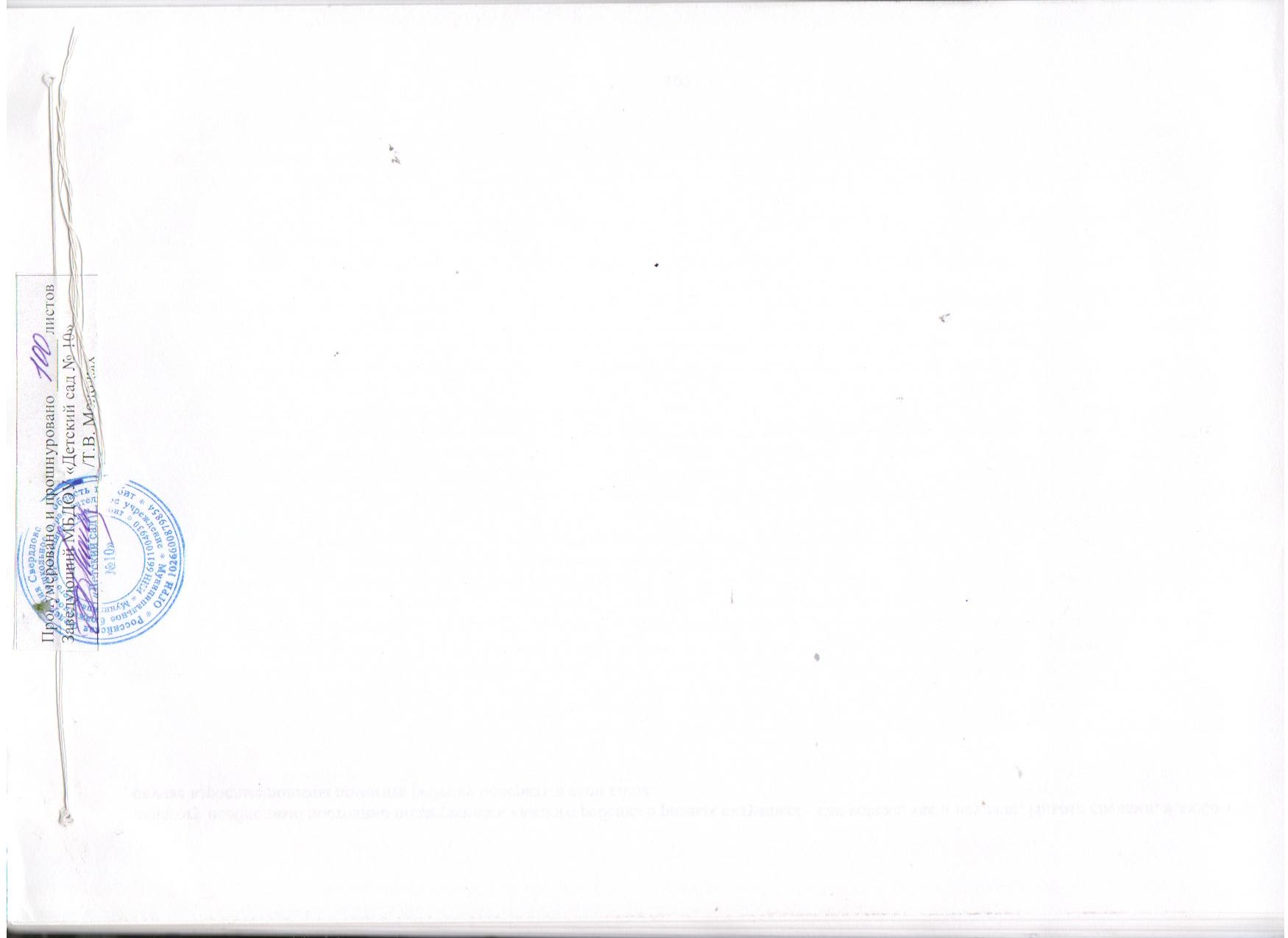 I. ЦЕЛЕВОЙ РАЗДЕЛ 1.1.Пояснительная записка1.1.1.Цели и задачи реализации основной общеобразовательной программы - образовательной программы дошкольного образования1.1.2.Принципы и подходы к формированию основной общеобразовательной программы - образовательной программы дошкольного образования1.1.3.Значимые для разработки и реализации основной общеобразовательной программы - образовательной программы дошкольного образования характеристики, в том числе характеристики особенностей развития детей дошкольного возраста1.2.Планируемые результаты освоения основной общеобразовательной программы - образовательной  программы дошкольного образования1.3. Развивающее оценивание качества образовательной деятельностиЧАСТЬ, ФАРМИРУЕМАЯ УЧАСНИКАМИ ОБРАЗОВАТЕЛЬНЫХ ОТНОШЕНИЙII. СОДЕРЖАТЕЛЬНЫЙ РАЗДЕЛ2.1. Описание образовательной деятельности в соответствии с направлениями развития ребенка, представленными по пяти модулям образовательных областей, с описанием вариативных форм, способов, методов и средств реализации основной общеобразовательной про-граммы - образовательной программы дошкольного образования, с учетом возрастных и индивидуальных особенностей воспитанников, специфики их образовательных потребностей и интересов2.1.1.Модуль образовательной области «Социально-коммуникативное развитие»2.1.2.Модуль образовательной области «Познавательное развитие»2.1.3.Модуль образовательной области «Речевое развитие»2.1.4.Модуль образовательной области «Художественно-эстетическое развитие»2.1.5.Модуль образовательной области «Физическое развитие»2.2. Особенности образовательной деятельности разных видов и культурных практик2.3. Способы и направления поддержки детской инициативы2.4. Взаимодействие педагогического коллектива с семьями воспитанников2.5. Современные образовательные технологии воспитания и обучения детей дошкольного возраста2.6. Примерная циклограмма образовательной деятельности на все возрастные группы2.7. Содержание коррекционной работы3.ОРГАНИЗАЦИОННЫЙ РАЗДЕЛ3.1. Организация развивающей предметно - пространственной среды3.2 Материально-техническое обеспечение основной общеобразовательной программы - образовательной программы дошкольного образования3.3. Режим дня и распорядок, структура НОД3.3.Режим дня и распорядок, структура НОД3.4.Особенности традиционных событий, праздников, мероприятий3.5.Програмно - методический комплекс4.ДОПОЛНИТЕЛЬНЫЙ РАЗДЕЛ4.1.Презентация Основной общеобразовательной программы - образовательной программы дошкольного образованияПРИЛОЖЕНИЕПриложение № 1 РАБОЧАЯ ПРОГРАММА (модуль) Основной общеобразовательной программы - образовательной программы дошкольного образования с детьми 2-го года жизни (первая группа раннего возраста) в группе общеразвивающей направленностиПриложение № 2 РАБОЧАЯ ПРОГРАММА (модуль) Основной общеобразовательной программы - образовательной программы дошкольного образования с детьми 3-го года жизни (вторая группа раннего возраста) в группе общеразвивающей направленностиПриложение № 3 РАБОЧАЯ ПРОГРАММА (модуль) Основной общеобразовательной программы - образовательной программы дошкольного образования с детьми 3-4 лет жизни (младшая группа) в группе общеразвивающей направленностиПриложение № 4 РАБОЧАЯ ПРОГРАММА (модуль) Основной общеобразовательной программы - образовательной программы дошкольного образования с детьми 5 года жизни (средняя группа) в группе общеразвивающей направленностиПриложение № 5 РАБОЧАЯ ПРОГРАММА (модуль) Основной общеобразовательной программы - образовательной программы дошкольного образования с детьми 6 года жизни (старшая группа) в группе общеразвивающей направленностиПриложение № 6 РАБОЧАЯ ПРОГРАММА (модуль) Основной общеобразовательной программы - образовательной программы дошкольного образования с детьми 7(8) года жизни (подготовительная к школе группа) в группе общеразвивающей направленностиПриложение № 7 АДАПТИРОВАННАЯ ОБРАЗОВАТЕЛЬНАЯ ПРОГРАММА ДОШКОЛЬНОГО ОБРАЗОВАНИЯ для ребёнка 7(8) года жизни (подготовительная к школе группа) с умственной отсталостьюПриложение № 8 РАБОЧАЯ ПРОГРАММА (модуль) по освоению с детьми 2 - 7 (8) лет основной общеобразовательной программы - образовательной программы дошкольного образования в группах общеразвивающей направленности по реализации образовательной области «Художественно - эстетическое развитие» (музыкальная деятельность)Приложение № 9 РАБОЧАЯ ПРОГРАММА (модуль) по освоению детьми 3-7 (8) лет основной общеобразовательной программы - образовательной программы дошкольного образования в группах общеразвивающей направленности образовательная область «ФИЗИЧЕСКОЕ РАЗВИТИЕ»Приложение № 10 РАБОЧАЯ ПРОГРАММА КОРРЕКЦИОННОЙ РАБОТЫ «Развитие и коррекция речи у старших дошкольников в условиях логопункта» составлена в соответствии с федеральным государственным стандартом дошкольного образованияСтатус семьи Количество %Полные семьиНеполные семьи Многодетные семьиОпекуны 00Семьи с детьми с ограниченными возможностями00Возрастная категорияНаправленность группКоличество группКоличество детейОт 1,6 - 2 лет Общеразвивающая116От 2 до 3 летОбщеразвивающая 116От 3 до 4 летОбщеразвивающая116От 4 до 5 летОбщеразвивающая122От 5 до 6 летОбщеразвивающая123От 6 до 7 летОбщеразвивающая123Всего 6 групп – 118 детейВсего 6 групп – 118 детейВсего 6 групп – 118 детейВсего 6 групп – 118 детейКвалификация педагоговСентябрь 2018 %I431СЗД754н/а (стаж менее 2 лет)215Всего13100Образование Сентябрь 2018%Средне-профессиональное754Высшее538Незаконченное средне-профессиональное18Всего13100Целевые ориентиры в раннем возрасте (к трем годам ребенок)Целевые ориентиры на этапе завершения освоения Программы (к семи годам)интересуется окружающими предметами, активно действует с ними, исследует их свойства, экспериментирует. Использует специфические, культурно фиксированные предметные действия, знает назначение бытовых предметов (ложки, расчески, карандаша и пр.) и умеет пользоваться ими. Проявляет настойчивость в достижении результата своих действий; стремится к общению и воспринимает смыслы в различных ситуациях общения со взрослыми, активно подражает им в движениях и действиях, умеет действовать согласованно; владеет активной и пассивной речью: понимает речь взрослых, может обращаться с вопросами и просьбами, знает названия окружающих предметов и игрушек;проявляет интерес к сверстникам; наблюдает за их действиями и подражает им.  Взаимодействие с ровесниками окрашено яркими эмоциями; в короткой игре воспроизводит действия взрослого, впервые осуществляя игровые замещения;проявляет самостоятельность в бытовых и игровых действиях. Владеет простейшими навыками самообслуживания; любит слушать стихи, песни, короткие сказки, рассматривать картинки, двигаться под музыку. Проявляет живой эмоциональный отклик на эстетические впечатления. Охотно включается в продуктивные виды деятельности (изобразительную деятельность, конструирование и др.);с удовольствием двигается - ходит, бегает в разных направлениях, стремится осваивать различные виды движения (подпрыгивание, лазанье, перешагивание и пр.).1.	ребенок овладевает основными культурными способами деятельности, проявляет инициативу и самостоятельность в игре, общении, конструировании и других видах детской активности. Способен выбирать себе род занятий, участников по совместной деятельности;2.	ребенок положительно относится к миру, другим людям и самому себе, обладает чувством собственного достоинства. Активно взаимодействует со сверстниками и взрослыми, участвует в совместных играх. Способен договариваться, учитывать интересы и чувства других, сопереживать неудачам и радоваться успехам других, адекватно проявляет свои чувства, в том числе чувство веры в себя, старается разрешать конфликты;3.	ребенок обладает воображением, которое реализуется в разных видах деятельности и прежде всего в игре. Ребенок владеет разными формами и видами игры, различает условную и реальную ситуации, следует игровым правилам; 4.	ребенок достаточно хорошо владеет устной речью, может высказывать свои мысли и желания, использовать речь для выражения своих мыслей, чувств и желаний, построения речевого высказывания в ситуации общения, может выделять звуки в словах, у ребенка складываются предпосылки грамотности;5.	у ребенка развита крупная и мелкая моторика. Он подвижен, вынослив, владеет основными произвольными движениями, может контролировать свои движения и управлять ими; 6.	ребенок способен к волевым усилиям, может следовать социальным нормам поведения и правилам в разных видах деятельности, во взаимоотношениях со взрослыми и сверстниками, может соблюдать правила безопасного поведения и личной гигиены; 7.	ребенок проявляет любознательность, задает вопросы взрослым и сверстникам, интересуется причинно-следственными связями, пытается самостоятельно придумывать объяснения явлениям природы и поступкам людей. Склонен наблюдать, экспериментировать, строить смысловую картину окружающей реальности, обладает начальными знаниями о себе, о природном и социальном мире, в котором он живет. Знаком с произведениями детской литературы, обладает элементарными представлениями из области живой природы, естествознания, математики, истории и т.п. Способен к принятию собственных решений, опираясь на свои знания и умения в различных видах деятельности.ФормыИгровые ситуации, игра (ролевая, манипулятивная, пальчиковая, артикуляционная звуковая, настольно - печатная, строительная, конструктивная); игра с правилами, игра на развитие эмоций, обсуждение поступков, «минутки общения», чтение, прослушивание сказки. СпособыУстановление четких ритуалов режимных моментов, единообразие их исполнения (приветствие и приход в группу утром, прощание вечером, укладывание спать, ритуалы трапезы, празднование дня рождения и т. д.); введение традиции группы: «С добрым утром, малыши»; введение нормы жизни группы, обязательные для выполнения всеми членами группы, включая взрослых; отвлечение и переключение ребенка с одного состояния на другое в случае, если испытываемая им эмоция слишком сильна и захватила ребёнка, он нуждается в том, чтобы успокоиться, восстановить равновесие; соблюдение соответствующий возрастным физиологическим особенностям ритма режима для поддержания ровного положительного эмоционального фонаМетодыПример детям о желаемых реакциях и поведения; повторения в реализации содержания образовательных областей для лучшего усвоения этого содержания детьми; комментарии взрослого к наблюдаемому объекту или явлению для открытия ребенку новых сторон предметов, объектов и явлений.СредстваЦеленаправленно созданное пространство, приглашающее к разнообразной предметной исследовательской деятельности, сменяемое в течение дня; использование игровых персонажей как субъекта оценки продуктов деятельности детей и их поведения; индивидуальный контакт в качестве основной формы общения с ребенком данного возраста; народный фольклор; «сокровищницы» (личные вещи и предметы, вызывающие интерес у детей).Совместная образовательная деятельность педагогов и детейСовместная образовательная деятельность педагогов и детейСамостоятельная деятельность детейОбразовательнаядеятельность в семьеНОДРежимные моментыСамостоятельная деятельность детейОбразовательнаядеятельность в семьеЗанятия, экскурсии, наблюдения, чтение художественной литературы, беседы, просмотр видео-фильмов, дидактические игры, проблемные ситуации, поисково - творческие задания, объяснение, упражнения, рассматривание иллюстраций, тренинги, викторины, КВН, моделированиеИндивидуальная работа, обучение, объяснение, напоминание, личный пример, похвала, наблюдение, упражнения, тренинги, игры - подвижные, дидактические, творческие, рассматривание иллюстраций, трудовая деятельность, театрализованные постановки, праздники и развлеченияИгры со сверстниками: сюжетно-ролевые, дидактические, театрализованные, подвижные, хороводные; самообслуживание, дежурство, совместное со сверстниками рассматривание иллюстраций, совместная со сверстниками продуктивная деятельность, экспериментирование, наблюдениеЭкскурсии, путешествия, наблюдения, чтение, личный пример, беседа, объяснениеФормыОбразовательные предложения для целевой группы (занятия); различные виды игр, в том числе свободная игра; взаимодействие и общение детей и взрослых и/или детей между собой; мини-праздники; прогулки.СпособыСоздание условий для постижения предметного содержания мира с помощью анализаторов и манипулирования с объектами (по принципу «Что вижу, с чем действую, то и познаю»); создание условий для интенсивного эмоционального освоения окружающего мира; изготовления подарков и сюрпризов для малышей; решения «проблем игрушек» (их ремонта).МетодыНаблюдения («Мир за окном», прогулки); экспериментирование; беседы; поддержка и сопровождение детской деятельности речевыми комментариями, характеризующими признаки окружающих предметов; организация прослушивания детьми аудиозаписи, просмотр мультфильмов; рассматривание иллюстраций об окружающем мире.СредстваПедагогически целесообразная, сменяемая комфортная развивающая образовательная среда, богатая различными дидактическими материалами, сенсорными эталонами.СредстваВзаимодействие детей со взрослыми и сверстникамиРазвивающая средаСоциальное окружениеИнтеграция с другими областямиВзаимодействие с социальными институтами городаФормыПознавательные беседы по изучаемой теме, экскурсии, прогулки-походы в природу, наблюдения, опытно-экспериментальная деятельность, игровая деятельность, творческие задания, трудовая деятельность, календарь природы, игра-экспериментирование, опыты, исследование, коллекционирование, моделирование, сбор фотографий и оформление, игры-головоломки, разгадывание кроссвордов, мини - конкурс, просмотр видео фильмов, проектная деятельность, викторина, познавательные вечера, познавательные беседы, чтение, отгадывание загадок, выставка, обсуждение ситуации, развивающие игры, игровые упражнения, конструирование, акции, проблемные ситуации, ситуативные беседы, создание рукописных журналов, встречи с интересным, тематическая выставка, газета, сюрпризный момент.Методы сообщения детям познавательной информации• проведение познавательных бесед по изучаемой теме с использованием разнообразного наглядно-иллюстративного материала, музыкального сопровождения, художественного слова, развивающих заданий и упражнений;• использование художественного слова• использование речевых инструкций использование образно-двигательных инструкций и невербальных средств общения• использование разнообразных знаков и символов: образно-символических изображений• демонстрация наглядного материала, наглядных образцовМетоды осуществления детьми познавательной деятельности• обследование детьми различных предметов, используемых на занятии и в развивающих играх• практические манипуляции и игры-экспериментирования детей с разнообразными материалами, используемыми на занятии и в развивающих играх• наблюдения за изучаемыми объектами и явлениями окружающего мира, трудом взрослых и т.д.;• опытное экспериментирование с природным материалом• составление картин из заготовок (на заданную тему);• составление коллажей (на заданную тему);• динамические игры познавательного содержания.Методы повышения познавательной активности детей• вопросы воспитателя• сравнительный анализ• классификация и обобщение игрового материала,• создание проблемных ситуаций• размещение игрового материала и оборудования в разных частях пространства групповой комнаты.Методы, направленные на повышение эмоциональной активности детей• использование игровых мотиваций• использование сюрпризных моментов• использование игровых и сказочных персонажей;• использование музыкального сопровождения• использование художественного слова• предоставление детям возможности сделать самостоятельный выбор Интеллектуально-математическое развитие детейФОРМЫ• Ведущее место принадлежит развивающим играм интеллектуально-математического содержания• развлечения интеллектуально-математического содержанияСредства (для старшего дошкольного возраста)• наглядно-демонстрационный и раздаточный материал• предметные и сюжетные картинки; модели, схемы, планы;• условно-схематические изображения; абстрактно-отвлеченные знаки и символы;• литературный материал (считалки; стихи и загадки, которые наглядно иллюстрирующие многообразие математических отношений, существующих в окружающем мире);• музыкальный материал (музыкальные произведения с четко выраженной ритмической структурой).«Сенсорные свойства объектов»• игры-экспериментирования• сенсорное обследование• анализ и сравнение сенсорных свойств, качеств, признаков объектов;• вербализация результатов практических действий (обследование, анализ, сравнение);• игры, развивающие ориентировку в трехмерном пространстве на основе его чувственного отражения (по сенсорным ориентирам - звуку, запаху, цвету и т.д.);• игры на развитие ассоциативности восприятия и мышления, визуально-образного восприятия«Геометрические отношения»• игры-экспериментирования с геометрическим материалом• сенсорное (тактильное, визуальное) обследование геометрического материала (объемного и плоскостного);• сенсорный анализ и сравнение плоскостных геометрических фигур и объемных геометрических тел по заданным основаниям• вербализация результатов практических действий (обследования, анализа, сравнения, сериации, классификации и др.);• игры, развивающие ассоциативность восприятия и мышления, визуально-образное восприятие• развивающие-конструктивные игры«Количественно-числовые и другие математические отношения»:• анализ и сравнение сенсорных свойств объектов• игровые действия с предметами и материалами, направленные на установление количественно-числовых и других математических отношений, существующих между объектами окружающего мира• вербализация результатов практических действий• знаково-символическое моделирование количественно-числовых и других математических отношений с использованием моделей• музыкально-ритмические игры• развивающие-конструктивные игры«Пространственные отношения»• выполнение практических действий с предметами и материалами (обследования, обрывания, сминания и т.д.) правой или левой рукой, в разных пространственных направлениях;• вербализация результатов практических действий, направленных на установление пространственных отношений объектов окружающего мира;• знаково-символическое моделирование пространственных отношений• игры на ориентировку в трехмерном пространстве на основе его чувственного отражения• игры на ориентировку в двухмерном пространстве• игры на освоение схемы тела• анализ конструктивных особенностей предметов• развивающе-конструктивные игры с геометрическим материалом«Временные отношения»- знаково-символические и условно-схематические изображения, иллюстрирующие временные отношения• наглядный материал• литературный материалСредстваОбщение со взрослыми и сверстниками; художественная литература; речевая среда;  социальное окружение; интеграция с другими областями развития; культурная языковая среда.ФормыНастольно - печатные игры; стимулирование речевой активности; пальчиковые игры, ситуативное общение, чтение художественной литературы; «минутки общения»; книжная выставка; речевые образцы взрослого; речевые игры; гимнастика (артикуляционная, дыхательная, пальчиковая); дидактические игры; наблюдения; имитационные игры; заучивание стихотворений; рассматривание и обсуждение иллюстраций; игры-занятия с предметными и сюжетными картинкамиМетодыНаглядные: непосредственное наблюдение и его разновидности, наблюдение в природе, экскурсииОпосредованное наблюдение: изобразительная наглядность, рассматривание игрушек, и картин, рассказывание по игрушкам и картинам.Словесные: чтение и рассказывание художественных произведений, заучивание наизусть, обобщающая беседаПрактические: дидактические игры, игры-драматизации, инсценировки, дидактические, упражнения, хороводные игрыСредстваОбщение со взрослыми и сверстникамиХудожественная литератураРечевая средаСоциальное окружениеИнтеграция с другими образовательными областямиКультурная языковая средаФормыИгровая ситуацияТеатрализованные игрыПроектная деятельностьИгры-занятияГимнастика (артикуляционная, дыхательная, пальчиковая)Ситуация общенияРешение проблемных ситуаций«Минутки общения»Стимулирование речевойЭкскурсии и наблюденияПроблемные, игровые образовательные ситуации, требующие размышления и рассужденияРечевые игры активностиОпыты и экспериментыДетское словотворчествоИгровые упражненияСюжетная играРассматривание картин, иллюстраций, репродукций, предметовВыставки«Утро радостных встреч»Восприятие художественной литературыЧтение литературного произведенияПересказ литературного произведенияИнсценирование литературного произведенияЗаучивание стихов, потешекВыставкиМетоды и приемысловесные (беседы, рассказывание, рассуждение);наглядные (картины, иллюстрации, предметы, игрушки);практические (дидактические, звуковые, подвижные, артикуляционные игры).Средстваокружающая среда, эстетика быта, художественные произведения, развивающая среда, интеграция с другими областями, разные виды театровФормыигры - занятия, наблюдения и экскурсии, настольно-печатные игры, выставки, дидактические игры, игры - забавы, видео - презентации, игры - инсценировки, игры-эксперименты с различными художественными материаламиМетоды и приемыНаглядные: демонстрация произведений искусства (картины, скульптура, произведения народного творчества); рассматривание книг, иллюстраций, фотографий; целенаправленное наблюдение за природными явлениямиСловесные: беседа во время восприятия объектов, явлений прекрасного; художественное словоПрактические: побуждение к проявлению ребенком желания украсить, улучшить окружающее, т.е. посильно.Средства реализации ОО «Художественно-эстетическое развитие»окружающая среда, эстетика быта, художественные произведения, развивающая среда,  интеграция с другими областями,  разные виды театров, ТСОФормы реализации ОО «Художественно-эстетическое развитие»Мастерская, выставка поделок, игры-занятия, изготовление подарков, сувениров, встречи с интересным человеком Выставка - вернисаж, демонстрация высокохудожественных, произведений искусства, самостоятельная детская деятельность, посещение выставок, художественная выставка, наблюдения и экскурсии, оформление рукописного журнала, стенгазеты, проектная деятельностьМетоды и приемы реализации ОО «Художественно-эстетическое развитие»Наглядные: демонстрация произведений искусства (картины, скульптура, произведения народного творчества); рассматривание книг, иллюстраций, фотографий; целенаправленное наблюдение за природными явлениямиСловесные: беседа во время восприятия объектов, явлений прекрасного; художественное слово;  рассказ, искусствоведческий рассказПрактические: побуждение к проявлению ребенком желания украсить, улучшить окружающее, т. е. посильно; преобразовать его; овладение различными художественными материалами; овладение инструментами художественно - творческой деятельности; эмоционально - образное исследование объекта или художественного образа; образец воспитателя; упражнение, повторение; экспериментирование с материалом; дидактические игрыСредстваздоровый образ жизни; соблюдение санитарных норм и правил; художественные произведения; развивающая среда; интеграция с другими областями; оздоровительные мероприятия; режим дняФормыДвигательный режим ребенка в ДОУ состоит из ряда организованных взрослым форм работы по совместной с взрослым и самостоятельной деятельности ребенка.Задачи формирования представлений о физкультурно-оздоровительной деятельности, обучение и закрепление способов двигательной деятельности решаются в основном на физкультурных занятиях, которые проводятся не менее 2 раз в неделю. Занятия имеют игровое и сюжетное содержание. Утренняя гимнастика проводится ежедневно до завтрака в хорошо проветриваемом помещении в холодное время года. Упражнения проводятся в сюжетной форме. Взрослый использует «метод пассивных движений», подражание, имитацию. Взрослый выполняет все упражнения вместе с детьми, в качестве ритмического сопровождения могут быть использованы слова, указывающие действия, хлопки, погремушки, барабан. Когда малыши уверенно выполняют движения, необходимо подобрать музыкальное сопровождение.Подвижные игры, утренняя гимнастика, физкультурные занятия, физкультминутки, гимнастика после сна, валеологические занятия, развлечения и праздники, различные виды закаливания, массаж, витаминотерапия, корригирующая гимнастика, игры-занятия, дидактические игры, игры-имитацииМетоды и приемыНаглядные: рассматривание книг, тематических иллюстраций, фотографий; просмотр мультфильмов и видеофильмов; целенаправленное наблюдение за физкультурными занятиями детей старшего дошкольного возрастаСловесные беседа во время выполнения упражнений, действий художественное слово рассказ взрослогоПрактические: различные виды гимнастик, образец воспитателя, упражнение, повторение, переключение, поощрение, дидактические игры, подвижные игры, воображаемые ситуации и игровые образы, сюрпризный момент, игры малой подвижности, хороводные игрыФормыПодвижные игры, утренняя гимнастика, физкультурные занятия, физкультминутки, гимнастика после сна, валелогические занятия, развлечения и праздники, различные виды закаливания, массаж, витаминотерапия, корригирующая гимнастика, игры-занятия, дидактические игры, игры-имитации, детский фитнесСредстваГигиенические факторы - режим дня - гигиена одежды, обуви - гигиеническая обстановка - культурно- гигиенические навыки. Повышают эффективность воздействия физических упражнений на организм ребенка, а также содействуют нормальной работе всех внутренних органов и систем.Естественные силы природы (солнце, воздух, вода) Усиливают положительное воздействие физических упражнений на организм и повышают работоспособность ребенка, используются для его закаливания.Физические упражнения - основное средство физического воспитания. Используются для решения оздоровительных, образовательных и воспитательных задач, содействуют осуществлению умственного, нравственного, эстетического и трудового воспитания детей, а также являются средством лечения при многих заболеванияхДвижения, входящие в различные виды деятельности (труд, лепка, др.). Оказываю положительное влияние на физическое развитие ребенка.Методы и приемыНаглядные: рассматривание книг, тематических иллюстраций, фотографий; просмотр мультфильмов и видеофильмов; целенаправленное наблюдение за физкультурными занятиями детей старшего дошкольного возраста; использование наглядных пособий; зрительные ориентиры.Словесные: беседа во время выполнения упражнений, действий; художественное слово рассказ взрослого; объяснения, пояснения, указания подача команды, распоряжений, сигналов; вопросы к детям; словесная инструкцияПрактические:  различные виды гимнастик; образец воспитателя; упражнение, повторение, переключение, поощрение; дидактические игры; подвижные игры; воображаемые ситуации и игровые образы; сюрпризный момент; игры малой подвижности; хороводные игрыСовместная деятельность взрослого и детейСамостоятельная деятельность детей• Непосредственно образовательная деятельность:Основные формы: игра, наблюдение, экспериментирование, разговор, решение проблемных ситуаций, проектная деятельность и др.• Решение образовательных задач в ходе режимных моментовАктуальная предметно - развивающая средаСоциально-коммуникативное развитиеситуативные беседы при проведении режимных моментов;развитие трудовых навыков через поручения и задания, дежурства, навыки самообслуживания; помощь взрослым;участие детей в расстановке и уборке инвентаря и оборудования для занятий, в построении конструкций для подвижных игр и упражнений;формирование навыков безопасного поведения при проведении режимных моментовПознавательноеразвитиесвободные диалоги с детьми в играх, наблюдениях, при восприятии картин, иллюстраций, мультфильмов;ситуативные разговоры с детьми; название трудовых действий и гигиенических процедур, поощрение речевой активности детей;обсуждение и др.Речевое развитиеСоздание речевой развивающей среды; обсуждениеХудожественно- эстетическоеразвитиеИспользование музыки в повседневной жизни детей, в игре, в досуговой деятельности на прогулке, в изобразительной деятельности, при проведении утренней гимнастики;привлечение внимания детей к разнообразным звукам в окружающем мире, к оформлению помещения, привлекательности оборудования, красоте и чистоте окружающих помещений, предметов, игрушекФизическое развитиекомплексы закаливающих процедур; утренняя гимнастика;упражнения и подвижные игры во второй половине дня; КГНСоциально-личностное развитиеиндивидуальные игры;совместные игры; все виды самостоятельной деятельности, предполагающие общение со сверстникамиПознавательноеразвитиесюжетно-ролевые игры;рассматривание книг и картинок;самостоятельное раскрашивание;развивающие настольно-печатные игры;игры на прогулке;дидактические игры (развивающие пазлы, рамки-вкладыши, парные картинки)Речевое развитиесамостоятельное чтение детьми коротких стихотворений;самостоятельные игры по мотивам художественных произведений;самостоятельная работа в уголке книги, в театральном уголке;развивающие настольно-печатные игры;игры на прогулке;дидактические игры (развивающие пазлы, рамки-вкладыши, парные картинки)Художественно-эстетическое развитиепредоставление детям возможности самостоятельно рисовать, лепить, конструировать (преимущественно во второйполовине дня), играть на детских музыкальных инструментах, слушать музыку.Детская деятельностьПримерные формы работы:ДвигательнаяПодвижные игры с правиламиИгры малой подвижностиПодвижные дидактические игрыИгровые упражненияСоревнованияОзнакомление с правилами и нормами безопасности в двигательной деятельности, ознакомление детей с видами спортаНаблюдение за способами движения разных объектов упражнения на развитие мелкой моторикиУпражнения на развитие крупной, мелкой моторикиГимнастика (утренняя, «ленивая», корригирующая, дыхательная)Динамическая паузаФизкультминуткаПешеходная прогулкаИгроваяСюжетные игры: ролевая, драматизация, имитационная, народная, режиссерская, хороводная, пальчиковая, логоритмическая, артикуляционная, игра-забава, музыкальнаяИгры с правилами: игра-головоломка, сенсорная, на ориентировку в пространстве, релаксационная, словесная, речевая, игра-забава, игра с тенью, на поддувание, с водой, манипулятивнаяИзобразительнаяКонструированиеРисованиеАппликацияЛепкаМастерская по изготовлению продуктов детского творчестваРеализация проектовВыставкаКартинная галереяПортфолиоНетрадиционные техникиОформление выставокРассматривание и обсуждениеИзготовление украшений для группового помещения к праздникам, сувенировУкрашение предметов для личного пользованияОбсуждение средств выразительностиКонструирование из конструкторов разных модификаций, бумаги, природного материала и др.Восприятие художественной литературы и фольклораЧтение и обсуждениеРазучиваниеПридумывание сказок, рассказовПересказПросмотр и обсуждение мультфильмов, видеофильмов, телепередачВыставка иллюстраций, портретов писателейИзготовление книжек-малышекЛитературная викторина, сочинение загадокПознавательно-исследовательскаяНаблюдениеЭкскурсияРешение проблемных ситуацийЭкспериментированиеКоллекционированиеМоделированиеРеализация проектаИгры (сюжетные, с правилами)Планирование последовательности действий, деятельностиСамостоятельный поиск ответов на вопросыЭкологическая ситуацияРешение логических задач, загадок, ребусов, головоломокПроектная деятельностьКоммуникативнаяБеседаСитуативный разговорРечевая ситуацияСоставление и отгадывание загадокИгры (сюжетные, с правилами)«Минутки общения»Рассказывание без опоры на наглядный материалСамообслуживаниеи элементарныйбытовой трудСамообслуживаниеОзнакомление с принадлежностями личной гигиеныХозяйственно-бытовой трудОбщественно-полезныйПриродоохранныйРучной трудНепосредственное наблюдение за трудом взрослыхЧтение художественной литературы о труде, орудиях труда, развитии цивилизацииРассматривание иллюстраций, альбомов о профессияхОзнакомление с инструментамиСоздание макетов, коллекций и их офМузыкальная ПениеСлушаниеИгра на музыкальных инструментахИзготовление шумовых инструментов из бросового, природного материалаПластические, мимические этюдыВыразительное движениеТанецИгра-развлечениеПодыгрывание на музыкальных инструментах, оркестр детских музыкальных инструментов3-4 годаПриоритетной сферой проявления детской инициативы является познавательная деятельность, расширение информационного кругозора, игровая деятельность со сверстниками.Для поддержки детской инициативы необходимо: способствовать стремлению детей делать собственные умозаключения, относиться к таким попыткам внимательно, с уважением;• обеспечивать для детей возможности осуществления их желания переодеваться и наряжаться, примеривать на себя разные роли. Иметь в группе набор атрибутов и элементов костюмов для переодевания, а также технические средства, обеспечивающие стремление детей петь и двигаться под музыку;• создавать условия, обеспечивающие детям возможность строить дом, укрытия для сюжетных игр;• при необходимости осуждать негативный поступок, действие ребёнка, но не допускать критики его личности, его качеств. Негативные оценки давать только поступкам ребёнка и только с глазу на глаз, а не перед всей группой;• не допускать диктата, навязывания в выборе детьми сюжета игры;• обязательно участвовать в играх детей по их приглашению (или при их добровольном согласии) в качестве партнёра, равноправного участника, но не руководителя игры;• привлекать детей к украшению группы к праздникам, обсуждая разные возможности и предложения;• побуждать детей формировать и выражать собственную эстетическую оценку воспринимаемого, не навязывая им мнения взрослых;• привлекать детей к планированию жизни группы на день;• читать и рассказывать детям по их просьбе, включать музыку.4-5 летПриоритетной сферой проявления детской инициативы является познавательная деятельность, расширение информационного кругозора, игровая деятельность со сверстниками.Для поддержки детской инициативы необходимо:• способствовать стремлению детей делать собственные умозаключения, относиться к таким попыткам внимательно, с уважением;• обеспечивать для детей возможности осуществления их желания переодеваться и наряжаться, примеривать на себя разные роли. Иметь в группе набор атрибутов и элементов костюмов для переодевания, а также технические средства, обеспечивающие стремление детей петь и двигаться под музыку;• создавать условия, обеспечивающие детям возможность строить дом, укрытия для сюжетных игр;• при необходимости осуждать негативный поступок, действие ребёнка, но не допускать критики его личности, его качеств. Негативные оценки давать только поступкам ребёнка и только с глазу на глаз, а не перед всей группой;• не допускать диктата, навязывания в выборе детьми сюжета игры;• обязательно участвовать в играх детей по их приглашению (или при их добровольном согласии) в качестве партнёра, равноправного участника, но не руководителя игры;• привлекать детей к украшению группы к праздникам, обсуждая разные возможности и предложения;• побуждать детей формировать и выражать собственную эстетическую оценку воспринимаемого, не навязывая им мнения взрослых;• привлекать детей к планированию жизни группы на день;• читать и рассказывать детям по их просьбе, включать музыку.5-6 летПриоритетной сферой проявления детской инициативы является внеситуативно- личностное общение со взрослыми и сверстниками, а также информационная познавательная инициатива.Для поддержки детской инициативы необходимо:• создавать в группе положительный психологический микроклимат, в равной мерепроявляя любовь и заботу ко всем детям: выражать радость при встрече, использовать ласку и тёплое слово для выражения своего отношения к ребёнку;• уважать индивидуальные вкусы и привычки детей;• поощрять желание создавать что-либо по собственному замыслу; обращать внимание детей на полезность будущего продукта для других или ту радость, которую он доставит кому-то (маме, бабушке, папе, другу);• создавать условия для разнообразной самостоятельной творческой деятельности детей;• при необходимости помогать детям в решении проблем организации игры;• привлекать детей к планированию жизни группы на день и на более отдалённую перспективу. Обсуждать выбор спектакля для постановки, песни, танца и т. п.;• создавать условия и выделять время для самостоятельной творческой или познавательной деятельности детей по интересам.6-8 летПриоритетной сферой проявления детской инициативы является научение, расширение сфер собственной компетентности в различных областях практической предметной, в том числе орудийной, деятельности, а также информационная познавательная деятельность.Для поддержки детской инициативы необходимо:• вводить адекватную оценку результата деятельности ребёнка с одновременным признанием его усилий и указанием возможных путей и способов совершенствования продукта деятельности;• спокойно реагировать на неуспех ребёнка и предлагать несколько вариантов исправления работы: повторное исполнение спустя некоторое время, доделывание, совершенствование деталей и т. п. Рассказывать детям о трудностях, которые педагоги испытывали при обучении новым видам деятельности;• создавать ситуации, позволяющие ребёнку реализовывать свою компетентность, обретая уважение и признание взрослых и сверстников;• обращаться к детям с просьбой показать воспитателю те индивидуальные достижения, которые есть у каждого, и научить его добиваться таких же результатов;• поддерживать чувство гордости за свой труд и удовлетворение его результатами;• создавать условия для разнообразной самостоятельной творческой деятельности детей;• при необходимости помогать детям в решении проблем при организации игры;• привлекать детей к планированию жизни группы надень, неделю, месяц. Учитывать и реализовать их пожелания и предложения;• создавать условия и выделять время для самостоятельной творческой или познавательной деятельности детей по интересам;• устраивать выставки и красиво оформлять постоянную экспозицию работ;• организовывать концерты для выступления детей и взрослых.ТехнологияЦельЗдоровье сберегающие технологииЦелью здоровье сберегающих технологий является обеспечение ребенку возможности сохранения здоровья, формирование у него необходимых знаний, умений, навыков по здоровому образу жизни.Выделяют (применительно к ДОУ) следующую классификацию здоровьесберегающих технологий:медико-профилактические (обеспечивающие сохранение и приумножение здоровья детей под руководством медицинского персонала в соответствии с медицинским требованиями и нормами, с использованием медицинских средств - технологии организации мониторинга здоровья дошкольников,  контроля за питанием детей, профи­лактических мероприятий, здоровьесберегающей среды в ДОУ);физкультурно-оздоровительные (направленные на физическое развитие и укрепление здоровья ребенка - технологии развития физических качеств, закаливания, дыхатель­ной гимнастики и др.);обеспечения социально-психологического благополучия ребенка (обеспечивающие психическое и социальное здоровье ребенка и направленные на обеспечение эмоциональной комфортности и позитивного психологического самочувствия ребенка в процессе общения со сверстниками и взрослыми в детском саду и семье; технологии психолого-педагогического сопровождения развития ребенка в педагогическом процессе ДОУ);здоровьесбережения и здоровьеобогащения педагогов (направленные на развитие культуры здоровья педагогов, в том числе культуры профессионального здоровья, на развитие потребности к здоровому образу жизни; сохранения и стимулирования здоровья (технология использования подвижных и спортивных игр, гимнастика (для глаз, дыхательная и др.), ритмопластика, динамические паузы, релаксация);образовательные (воспитания культуры здоровья дошкольников, личностно-ориентированного воспитания и обучения);обучения здоровому образу жизни (технологии использования физкультурных занятий, коммуникативные игры, проблемно-игровые (игротренинги, игротерапия), самомассаж); коррекционные (арт-терапия, технология музыкального воздействия, сказкотерапия, психогимнастики и др.)К числу здоровьесберегающих педагогических технологий следует отнести и педагогическую технологию активной сенсорно-развивающей среды, под которой понимается системная совокупность и порядок функционирования всех личностных инструментальных и методологических средств, используемых для достижения педагогических целей.Технологии проектной деятельностиЦель: Развитие и обогащение социально-личностного опыта посредством включения детей в сферу межличностного взаимодействия.Классификация учебных проектов:«игровые» - детские занятия, участие в групповой деятельности (игры, народные танцы, драматизации, разного рода развлечения);«экскурсионные», направленные на изучение проблем, связанных с окружающей природой и общественной жизнью;«повествовательные», при разработке которых дети учатся передавать свои впечатления и чувства в устной, письменной, вокальной художественной (картина), музыкальной (игра на рояле) формах;«конструктивные», нацеленные на создание конкретного полезного продукта: сколачивание скворечника, устройство клумб.Технология исследовательской деятельностиЦель исследовательской деятельности в детском саду - сформировать у дошкольников основные ключевые компетенции, способность к исследовательскому типу мышления.Надо отметить, что  при организации работы над творческим проектом воспитанникам предлагается проблемная задача, которую можно решить, что-то исследуя или проводя эксперименты.Содержание познавательно-исследовательской деятельностиОпыты (экспериментирование)Состояние и превращение вещества.Движение воздуха, воды.Свойства почвы и минералов.Условия жизни растений.Коллекционирование (классификационная работа)Коллекционирование (классификационная работаФормирующие умение выделять основные, характерные признаки предметов, сравнивать, сопоставлять их; на обобщение предметов по определенным признакам, в процессе которых у дошкольников развивается умениеИгровая технологияСтроится как целостное образование, охватывающее определенную часть учебного процесса и объединенное общим содержанием, сюжетом, персонажем. В нее включаются последовательно:игры и упражнения, формирующие умение выделять основные, характерные признаки предметов, сравнивать, сопоставлять их;группы игр на обобщение предметов по определенным признакам;группы игр, в процессе которых у дошкольников развивается умение отличать реальные явления от нереальных;группы игр, воспитывающих умение владеть собой, быстроту реакции на слово, фонематический слух, смекалку и др.Составление игровых технологий из отдельных игр и элементов - забота каждого воспитателя.Обучение в форме игры может и должно быть интересным, занимательным, но не развлекательным. Для реализации такого подхода необходимо, чтобы образовательные технологии, разрабатываемые для обучения дошкольников, содержали четко обозначенную и пошагово описанную систему игровых заданий и различных игр с тем чтобы, используя эту систему, педагог мог быть уверенным в том, что в результате он получит гарантированный уровень усвоения ребенком того или иного предметного содержания. Безусловно, этот уровень достижений ребенка должен диагностироваться, а используемая педагогом технология должна обеспечивать эту диагностику соответствующими материалами.В деятельности с помощью игровых технологий у детей развиваются психические процессы.Технологии создания предметно-развивающей средыЗадача педагогических работников в детском саду состоит в умении моделировать социокультурную, пространственно-предметную развивающую среду, которая бы позволила ребенку проявить, развивать способности, познавать способы образного воссоздания мира и языка искусств, реализовывать познавательно-эстетические и культурно-коммуникативные потребности в свободном выборе. Моделирование предметной среды создает условия и для взаимодействия, сотрудничества, взаимообучения детей.Информационно-коммуникационные технологииМир, в котором развивается современный ребенок, коренным образом отличается от мира, в котором выросли его родители. Это предъявляет качественно новые требования к дошкольному воспитанию как первому звену непрерывного образования: образования с использованием современных информационных технологий (компьютер, интерактивная доска, планшет).ИКТ в работе современного педагога:Подбор иллюстративного материала к занятиям и для оформления стендов, группы, кабинетов (сканирование, интернет, принтер, презентация).Подбор дополнительного познавательного материала к занятиям, знакомство со   сценариями праздников и других мероприятий.Оформление групповой документации, отчетов. Компьютер позволит не писать отчеты и анализы каждый раз, а достаточно набрать один раз схему и в дальнейшем только вносить необходимые изменения.Создание презентаций в программе Рower Рoint для повышения эффективности образовательных занятий с детьми и педагогической компетенции у родителей в процессе проведения родительских собраний.Технологии развивающего обученияТехнология развивающего обучения предполагает взаимодействие воспитателя и воспитанника на основе коллективно-распределительной деятельности, поиске различных способов решения учебных задач посредством организации учебного диалога в исследовательской и поисковой деятельности обучающихся.Технология развивающего обучения включает стимулирование рефлексивных способностей ребенка, обучение навыкам самоконтроля и самооценки.Технология развивающего обучения основывается на концепциях развивающего обучения отечественных ученых (Л.В. Занков, В.В. Давыдов, Д.Б .Эльконин,  З.И Калмыкова, Е.Н. Кабанова, Г.А .Цукерман, И.С. Якиманская, Г.К.Селевко и другие) в основе которых лежат различные аспекты развития ребенка и определенные мотивационные компоненты.Так, например, Л.В. Занков, В.В. Давыдов, Д.Б .Эльконин опираются в разработке концепций развивающего обучения на познавательный интерес. И.С.Якиманская отдает приоритет индивидуальному опыту личности. Г. Альтшуллер, И. Волков, И. Иванов акцентируют внимание на творческих потребностях школьников, а Г.К.Селевко - на потребности самосовершенствования. В любом случае, технологии развивающего обучения рассматривают ребенка как самостоятельного субъекта процесса обучения, взаимодействующего с окружающим миром.- Методические особенности - проблемное изложение учебного материала, использование метода учебных задач, организация коллективно-распределительной деятельности. В связи с интенсивной технологизацией образовательного процесса передовые идеи обучения и воспитания облекаются в форму технологий. Одной из общепризнанных является технология развивающего обучения.  Психологические основы развивающего обучения были обоснованы выдающимся отечественным психологом Л.С. Выготским. Он впервые раскрыл приоритет развития в обучении и воспитании. Ориентация на понятие Л.С.Выготского «зона ближайшего развития» в обучении стала основой многих психолого-педагогических исследований, экспериментов в образовании.Технологии проблемного обученияВ основу проблемного обучения легли идеи американского психолога, философа и педагога Дж. Дьюи (1859—1952), который в 1894 году основал в Чикаго опытную школу, в которой основу обучения составлял не учебный план, а игры и трудовая деятельность. Методы, приемы, новые принципы обучения, применявшиеся в этой школе, не были теоретически обоснованы и сформулированы в виде концепции, но получили распространение в 20-30 годах XX века. В СССР они также применялись и даже рассматривались как революционные, но в 1932 году были объявлены прожектерством и запрещены.Схема проблемного обучения, представляется как последовательность процедур, включающих: постановку педагогом учебно-проблемной задачи, создание для учащихся проблемной ситуации; осознание, принятие и разрешение возникшей проблемы, в процессе которого они овладевают обобщенными способами приобретения новых знаний; применение данных способов для решения конкретных систем задач.Проблемная ситуация - это познавательная задача, которая характеризуется противоречием между имеющимися знаниями, умениями, отношениями и предъявляемым требованием.Теория провозглашает тезис о необходимости стимуляции творческой деятельности учащегося и оказании ему помощи в процессе исследовательской деятельности и определяет способы реализации через формирование и изложение учебного материала специальным образом. Основу теории составляет идея использования творческой деятельности обучающихся посредством постановки проблемно сформулированных заданий и активизации, за счет этого, их познавательного интереса и, в конечном счете, всей познавательной деятельности.Основные психологические условия для успешного применения проблемного обученияПроблемные ситуации должны отвечать целям формирования системы знаний.Быть доступным для обучающихсяДолжны вызывать собственную познавательную деятельность и активность.Задания должны быть таковыми, чтобы учащийся не мог выполнить их опираясь на уже имеющиеся знания, но достаточными для самостоятельного анализа проблемы и нахождения неизвестного.Достоинства проблемного обучения: 1.Высокая самостоятельность учащихся; 2.Формирование познавательного интереса или личностной мотивации учащегося;Проблемное обучение включает несколько этапов:1) осознание общей проблемной ситуации;2) ее анализ, формулировка конкретной проблемы;3) решение проблемы (выдвижение, обоснование гипотез, последовательная проверка их);4) проверка правильности решения проблемы.Система методов проблемного обучения.Система общих методов (наиболее известна номенклатура методов, предлагаемая М.Н. Скаткиным и И.Я. Лернером):1) Объяснительно иллюстративный;2) Репродуктивный;3) Проблемное изложение;4) Частично-поисковый;5) Исследовательский метод.Система методов проблемного обучения представляющая собой органическое сочетание общих и бинарных методов.В целом можно говорить о  шести дидактических способах организации процесса проблемного обучения (то есть общих методах), представляющих собой три вида изложения учебного материала учителем и три вида организации им самостоятельной учебной деятельности учащихся:1) монологическом;2) рассуждающем;3) диалогическом;4) эвристическом;5) исследовательском;6) методе программированных заданий.Метод монологического изложения.При монологическом методе учитель сам объясняет сущность новых понятий, фактов, дает учащимся готовые выводы науки, но это делается в условиях проблемной ситуации форма изложения - рассказ, лекция.Методы рассуждающего изложения.Первый вариант - создав проблемную ситуацию, учитель анализирует фактический материал, делает выводы и обобщения.Второй вариант - излагая тему, учитель пытается путем поиска и открытия ученого, то есть он как бы создает искусственную логику научного поиска путем построения суждений и умозаключений на основе логики познавательного процесса. Форма - беседа лекция.Метод диалогического изложения - представляет диалог учителя с коллективом учащихся. Учитель  в созданной им проблемной ситуации сам ставит проблему и решает её, но с помощью учащихся, то есть они активно участвуют в постановке проблемы выдвижения предположений, и доказательства гипотез. Деятельности учащихся присуще сочетание репродуктивного и частично - поискового методов обучения. Основы формы преподавания - поисковая беседа, рассказ.Метод эвристических заданий - суть эвристического метода заключается в том, что открытие нового закона, правила и тому подобное совершается не учителем, при участии учащихся, а самими учащимися под руководством и с помощью учителя. Формой реализации этого метода является сочетание эвристической беседы и решением проблемных задач и заданий.Метод исследовательских заданий - организуется учителем путем постановки перед учащимися теоретических и практических исследовательских заданий имеющие высокий уровень проблемности. Ученик совершает логические операции самостоятельно, раскрывая сущность нового понятия и нового способа действия. По форме организации исследовательские работы могут быть разнообразны: ученический эксперимент, экскурсия и сбор фактов, беседы с населением, подготовка доклада, конструирование и модулирование.Метод программированных заданий - это метод, при котором учащиеся с помощью, особым образом, подготовленных дидактических средств может приобретать новые знания и новые действия.Бинарные методы обучения.Сообщающий метод преподавания представляет систему приемов обеспечивающих сообщение учителем фактов или выводов без достаточного их объяснения, обобщения и систематизации.Исполнительный метод учения представляет собой сочетание приемов, характеризующих учебную деятельность школьника в основном по образцу, используя ранее приобретенные навыки. Этот метод предполагает: слушание рассказа учителя, заучивание изложенных учителем фактов и выводов без критического анализа и осмысления.Объяснительный метод состоит из системы приемов, включающих сообщения и обобщения учителем фактов данной науки, их описание и объяснения.Репродуктивный метод учения - система таких приёмов, как слушание и осмысление, восприятие, наблюдение, систематизация фактов, решение типовых задач, анализ и тому подобное. Применяется для осмысления усвоение теоретических знаний, для обработки умений и навыков, для заучивания учебного материала.Инструктивный метод преподавания. Учитель инструктирует учащихся, что надо делать, и показывает, как надо делать. Используется для организации практической деятельности учащихся.Практический метод учения предполагает практические и физические учащихся как основной вид деятельности. Такой метод является сочетанием приемов:а) обработки навыков практических действий по изготовлению предметов или их обработки с целью совершенствования, видоизменения.б) деятельности, связанной с техническим моделированием и конструированием, рационализацией и изобретением.Объяснительно-побуждающий метод преподавания представляет собой сочетание приемов объяснения и побуждения ученика к самостоятельным действиям поискового характера. Учебный материал частично объясняется учителем, а частично дается учеником в виде проблемных задач, вопросов, заданий для самостоятельного усвоения путем открытия нового знания.Частично-поисковый метод учения является сочетанием восприятия объяснений учителя учеником с его собственной поисковой деятельностью по выполнению работ требующих самостоятельного прохождения всех этапов познавательного процесса. Преобладающими приемами учения здесь чаще всего является слушание и осмысление, анализ фактов, систематизация, поиск решения проблем.Побуждающим методом преподавания называется деятельность учителя, которая  побуждает активную умственную деятельность ученика.Поисковый метод учения представляет умственные действия по формулировке проблемы и нахождения пути ее решения.Суть проблемного обучения в детском садуСуть проблемного обучения в детском саду заключается в том, что воспитатель создает познавательную задачу, ситуацию и предоставляет детям возможность изыскивать средства ее решения, используя ранее усвоенные знания и умения. Проблемное обучение активизирует мысль детей, придает ей критичность, приучает к самостоятельности в процессе познания.Каждое новое знание приоткрывает ребенку малоизвестные стороны познаваемого объекта, возбуждает вопросу, догадки.Как организовать познавательную деятельность детей, чтобы развивать психические процессы? (ощущения, восприятие, память, воображение, мышление, а также развитие речи). В каждом конкретном случае вы сами решаете, в какой форме проводить работу с детьми: группой или индивидуально. Тем не менее, чтобы развивать у детей способность сомневаться, критически мыслить, предпочтение следует отдавать групповым формам работы. Ребенку легче проявить критичность по отношению к сверстникам, чем по отношению к взрослому. Сомнение, догадка, предположение возникает у него при сопоставлении своей точки зрения с мнением другого человека. Общение и совместная деятельность со взрослыми развивают у ребенка умение ставить цель, действовать, подражая ему. А в совместной деятельности со сверстниками ребенок начинает использовать формы поведения взрослы: контролировать, оценивать, не соглашаться, спорить. Так зарождается необходимость координировать свои действия с действиями партнеров, принимать их точку зрения. Поэтому познавательная деятельность организовывается в форме диалога ребенка с воспитателем и другими детьми в группе. Показатели такого диалога - простота общения, демократичность отношений.Постановка проблемной задачи и процесс решения ее происходит в совместной деятельности воспитателя и детей. Педагог увлекает воспитанников в совместный умственный поиск, оказывает им помощь в форме указаний, разъяснений, вопросов. Познавательная деятельность сопровождается эвристической беседой. Воспитатель ставит вопросы, которые побуждают детей на основе наблюдений, ранее приобретенных знаний сравнивать, сопоставлять отдельные факты, а затем путем рассуждений приходить к выводам. Дети свободно высказывают свои мысли, сомнения, следят за ответами товарищей, соглашаются или спорят.Основа проблемного обучения - вопросы и задания, которые предлагают детям. Часто используются вопросы, которые побуждают детей к сравнению, к установлению сходства и различия. И это вполне закономерно: все в мире человек узнает через сравнение. Благодаря сравнению ребенок лучше познает окружающую природу, выделяет в предмете новые качества, свойства, что дает возможность по-новому взглянуть на то, что казалось обычным, хорошо знакомым.Вопросы для сравнения ставятся так, чтобы дети последовательно выделяли сначала признаки различия, потом - сходства.Среди проблемных вопросов особое место занимают те, которые побуждают вскрыть противоречие между сложившимся опытом и вновь получаемыми знаниями. Для этого дети должны пересмотреть свои прежние представления, перестроить их на новый лад.Активизируют мышление детей вопросы, которые побуждают искать ответ в воображаемом плане. Так, на летней прогулке воспитатель предлагает подумать, как изменились бы игры детей, если бы стоял морозный зимний день?Можно иногда и ошибиться - пусть дети заметят ошибку, поправят. Важно воспитывать у детей интерес к чужому мнению. И не забудьте о шутке: она активизирует мысль, озадачивает детей. Неожиданные занимательные приемы пробуждают их к размышлению. Особенно, такие приемы нужны детям с недостаточной работоспособностью (неусидчивые): они мобилизуют их внимание и волевые усилия.ТемаРазвернутое содержаниеработыВарианты итоговыхмероприятийДетский сад (4-я неделя августа - 1-я неделя сентября)Адаптировать детей к условиям детского сада. Познакомить с детским садом как ближайшим социальным окружением ребенка (помещением и оборудованием группы: личный шкафчик, кроватка, игрушки и пр.). Познакомить с детьми, воспитателем. Способствовать формированию положительных эмоций по отношению к детскому саду, воспитателю, детям. Осень (2-я–4-я недели сентября)Формировать элементарные представления об осени (сезонные изменения в природе, одежде людей, на участке детского сада). Дать первичные представления о сборе урожая, о некоторых овощах, фруктах, ягодах, грибах. День дошкольного работника (4-я недели сентября)Формирование первичных представлений и положительного отношения к профессии воспитателя, другим профессиям дошкольных работников, детскому саду как ближайшему социуму.Организовывать все виды детской деятельности (игровой, коммуникативной, трудовой, познавательно исследовательской, продуктивной, музыкально художественной, чтения) вокруг темы детского сада.Сюжетно – ролевая игра «Детский сад»Я в мире человек(1-я–2-я недели октября)Формировать первичное понимание того, что такое хорошо и что такое плохо; начальные представления о здоровом образе жизни.Создание коллективного плаката с фотографиями детей.Осенняя неделя добра (1-я неделя октября)Развитие трудовой деятельности. Совершенствовать навыки самообслуживания и в хозяйственно бытовом труде. Приучать детей самостоятельно поддерживать порядок в групповой комнате и на участке детского сада.Фотостенд«Маленькиепомощники»Новогодний праздник (3-я неделя ноября - 4-я неделя декабря)Организовывать все виды детской деятельности (игровой, коммуникативной, трудовой, познавательно-исследовательской, продуктивной, музыкально-художественной, чтения) вокруг темы. Нового года и новогоднего праздника.Новогодний утренник.День матери(3-я неделя ноября)Воспитание чувства любви и уважения к матери, желания помогать ей, заботиться о ней. Организовывать все виды детской деятельности (игровой, коммуникативной, трудовой,познавательной-исследовательской,продуктивной,музыкально-художественой. Чтения вокруг темы «День матери»Зима (1-я–4-я недели января)Формировать элементарные представления о зиме (сезонные изменения в природе, одежде людей, на участке детского сада). Праздник «Зима».Народная игрушка(2-я–4-я недели марта)Знакомить с народным творчеством на примере народных игрушек.Знакомить с устным народным творчеством (песенки, потешки и др.).Использовать фольклор при организации всех видов детской деятельности.Игры-забавы.Праздник народной игрушки.Весна (1-я–4-я недели апреля)Формировать элементарные представления о весне (сезонные изменения в природе, одежде людей, на участке детского сада).Развлечение  в группе «На лужайке»Неделя пожарнойбезопасности(4-я неделя апреля)Организовывать все виды детской деятельности (игровой, коммуникативной, трудовой, познавательно исследовательской, продуктивной, музыкально художественной, чтения) вокруг темы пожарная безопасность. Чтение сказки «Кошкин дом».Лето (1-я–4-я недели мая)Формировать элементарные представления о лете (сезонные изменения в природе, одежде людей, на участке детского сада).Расширять знания о домашних животных и птицах, об овощах, фруктах, ягодах. Знакомить с некоторыми особенностями поведения лесных зверей и птиц летом.Познакомить с некоторыми животными жарких стран.Праздник «Лето».В летний период детский сад работает в каникулярном режиме (1-я неделя июня - 3-я неделя августа).В летний период детский сад работает в каникулярном режиме (1-я неделя июня - 3-я неделя августа).В летний период детский сад работает в каникулярном режиме (1-я неделя июня - 3-я неделя августа).ТемаРазвернутое содержаниеработыВарианты итоговыхмероприятийДетский сад. День рождения детского сада.(4-я неделяавгуста - 1-я неделя сентября)Адаптировать детей к условиям детского сада. Познакомить с детским садом как ближайшим социальным окружением ребенка (помещением и оборудованием группы: личный шкафчик, кроватка, игрушки и пр.). Познакомить с детьми, воспитателем. Способствовать формированию положительных эмоций по отношению к детскому саду, воспитателю, детям. Сюжетно – ролевая игра «Детский сад»Месячник по правилам дорожного движения(4-я неделя августа - 3-я неделя сентября)Расширять представления о видах транспорта. Формировать первичные представления о машинах, улице, дороге.Организовывать все виды детской деятельности (игровой, коммуникативной, трудовой, познавательно исследовательской, продуктивной, музыкально художественной, чтения) вокруг темы правил дорожного движения.Сюжетно-ролевая игра «Веселый автобус»День открытых дверей (2-я неделя сентября)Организовать новую традицию в жизни группы для развития и укрепления миролюбивых и доброжелательных отношений между детьми. Организовать взаимодействие педагога с семьей, направлять совместные усилия на развитие личности ребенка, его социализацию.Групповой праздник «Новоселье»Декадник пожарной безопасности (3-я–4-я недели сентября)Формировать представления об опасных для человека и окружающего мира природы ситуациях  связанных с огнем способах поведения в ситуации пожара.Организовывать все виды детской деятельности (игровой, коммуникативной, трудовой, познавательно исследовательской, продуктивной, музыкально художественной, чтения) вокруг темы пожарная безопасность. Воспитывать уважение к профессии пожарный.Мероприятие по пожарной тематике.День дошкольного работника(4-я недели сентября)Формирование первичных представлений и положительного отношения к профессии воспитателя, другим профессиям дошкольных работников, детскому саду как ближайшему социуму.Организовывать все виды детской деятельности (игровой, коммуникативной, трудовой, познавательно исследовательской, продуктивной, музыкально художественной, чтения) вокруг темы детского сада.Сюжетно – ролевая игра «Детский сад»Осень(1-я–4-я недели октября)Формировать элементарные представления об осени (сезонные изменения в природе, одежде людей, на участке детского сада). Дать первичные представления о сборе урожая, о некоторых овощах, фруктах, ягодах, грибах. Собирать с детьми на прогулках разноцветные листья, рассматривать их, сравнивать по форме и величине. Расширять знания о домашних животных и птицах. Знакомить с особенностями поведения лесных зверей и птиц осенью. Праздник «Осень».Выставка детского творчества.Сбор осенних листьев и создание коллектив-ной работы - плаката с самыми красивыми из собранных листьев.Я в мире Человек (1-я–2-я недели октября)Формировать представления о себе как о человеке; об основных частях тела человека, их назначении. Закреплять знание своего имени, имен членов семьи. Формировать навык называть воспитателя по имени и отчеству. Формировать первичное понимание того, что такое хорошо и что такое плохо; начальные представления о здоровом образе жизни.Совместное с родителями чаепитие.Создание коллективного плаката с фотографиями детей.Игра «Кто у нас хороший?».Осенняянеделя добра(1-я неделя октября)Развитие трудовой деятельности. Совершенствовать навыки самообслуживания и в хозяйственно бытовом труде. Приучать детей самостоятельно поддерживать порядок в групповой комнате и на участке детского сада (вместе с воспитателем убирать на участке  листья).Формировать стремление помогать воспитателю. Расширять представления о труде взрослых, о разных профессиях. Продолжать знакомить с профессиями (шофер, почтальон, продавец, врач). Формировать интерес к профессиям родителей.Фотостенд«Маленькиепомощники»Мой дом (3-я неделя октября - 2-я неделя ноября)Знакомить детей с родным городом (поселком): его названием, объектами (улица, дом, магазин, поликлиника); с транспортом, «городскими» профессиями (врач, продавец, полицейский).Тематическое развлечение «Мои любимые игрушки».Выставка детского творчества.Новогодний праздник (3-я неделя ноября - 4-я неделя декабря)Организовывать все виды детской деятельности (игровой, коммуникативной, трудовой, познавательно-исследовательской, продуктивной, музыкально-художественной, чтения) вокруг темы. Нового года и новогоднего праздника.Новогодний утренник.День матери(3-я неделя ноября)Воспитание чувства любви и уважения к матери, желания помогать ей, заботиться о ней. Организовывать все виды детской деятельности (игровой, коммуникативной, трудовой,познавательной-исследовательской,продуктивной,музыкально-художественой, чтения вокруг темы «День матери»Групповой досуг «Моя мама самая любимая»Зима (1-я–4-я недели января)Формировать элементарные представления о зиме (сезонные изменения в природе, одежде людей, на участке детского сада). Расширять знания о домашних животных и птицах. Знакомить с некоторыми особенностями поведения лесных зверей и птиц зимой.Праздник «Зима».Выставка детского творчества.Мамин день (1-я неделя февраля - 1-я неделя марта)Организовывать все виды детской деятельности (игровой, коммуникативной, трудовой, познавательно-исследовательской, продуктивной, музыкально-художественной, чтения) вокруг темы семьи, любви к маме, бабушке.Мамин праздник.Народная Игрушка (2-я–4-я недели марта)Знакомить с народным творчеством на примере народных игрушек.Знакомить с устным народным творчеством (песенки, потешки и др.).Использовать фольклор при организации всех видов детской деятельности.Игры-забавы.Праздник народной игрушки.Весна(1-я–4-я недели апреля)Формировать элементарные представления о весне (сезонные изменения в природе, одежде людей, на участке детского сада). Расширять знания о домашних животных и птицах. Знакомить с некоторыми особенностями поведения лесных зверей и птиц весной.Праздник «Весна».Выставка детского творчества.Всероссийский день здоровья(1-я неделя апреля)Формировать  начальные представлений о здоровом образе жизни.Дать представления о функциональном назначении частей тела и органов чувств для жизни и здоровья человека (руки делают много полезных дел; ноги помогают двигаться; рот говорит, ест; зубы жуют; язык помогает жевать, говорить; кожа чувствует; нос дышит, улавливает запахи; уши слышат). Познакомить с понятиями «здоровье» и «болезнь».Организовывать все виды детской деятельности (двигательной, коммуникативной, познавательно-исследовательской, игровой, музыкально-художественной)  вокруг темы здоровья.Сюжетно-ролевая игра «Больница».Декадник пожарнойбезопасности(3-я неделя апреля – 4-я неделя апреля)Организовывать все виды детской деятельности (игровой, коммуникативной, трудовой, познавательно исследовательской, продуктивной, музыкально художественной, чтения) вокруг темы пожарная безопасность. Воспитывать уважение к профессии пожарный.Драматизация сказки «Кошкин дом».Лето(1-я–4-я недели мая)Формировать элементарные представления о лете (сезонные изменения в природе, одежде людей, на участке детского сада).Расширять знания о домашних животных и птицах, об овощах, фруктах, ягодах. Знакомить с некоторыми особенностями поведения лесных зверей и птиц летом.Познакомить с некоторыми животными жарких стран.Праздник «Лето».В летний период детский сад работает в каникулярном режиме (1-я неделя июня - 3-я неделя августа).В летний период детский сад работает в каникулярном режиме (1-я неделя июня - 3-я неделя августа).В летний период детский сад работает в каникулярном режиме (1-я неделя июня - 3-я неделя августа).Тема Развернутое содержаниеработыВарианты итоговыхмероприятийДо свидания, лето, здравствуй, детский сад! День знаний (4-я неделя августа - 1-я неделя сентября)Вызывать у детей радость от возвращения в детский сад. Продолжать знакомство с детским садом как ближайшим социальным окружением ребенка: профессии сотрудников детского сада (воспитатель, помощник воспитателя, музыкальный руководитель, врач, дворник), предметное окружение, правила поведения в детском саду, взаимоотношения со сверстниками. Продолжать знакомство с окружающей средой группы, помещениями детского сада. Предлагать рассматривать игрушки, называть их форму, цвет, строение.Знакомить детей друг с другом в ходе игр (если дети уже знакомы, следует помочь им вспомнить друг друга). Формировать дружеские, доброжелательные отношения между детьми (коллективная художественная работа, песенка о дружбе, совместные игры). Развлечение для детей, организованное сотрудниками детского сада с участием родителей. Дети в подготовке не участвуют, но принимают активное участие в развлечении (в подвижных играх, викторинах).Месячник по ПДД(4-я неделя августа - 3-я неделя сентября)Знакомить с  правилами безопасности дорожного движения. Дать детям элементарные представления о правилах дорожного движения: автомобили ездят по дороге (проезжей части); светофор регулирует движение транспорта и пешеходов. Познакомить с движением автомобиля по дороге, профессии водителя, значением транспорта в жизни людей (в автобусах люди едут на работу, в магазин, в детский сад).Выставка  детского творчества по дорожной тематикеСпортивное развлечение День открытых дверей(2-я–неделя сентября)Организовать новую традицию в жизни группы для развития и укрепления миролюбивых и доброжелательных отношений между детьми. Организовать взаимодействие педагога с семьей, направлять совместные усилия на развитие личности ребенка, его социализацию.Групповой праздник «Новоселье»Декадник пожарной Безопасности (3-я неделя сентября – 4 -я неделя сентября) Организовывать все виды детской деятельности (игровой, коммуникативной, трудовой, познавательно исследовательской, продуктивной, музыкально художественной, чтения) вокруг темы пожарная безопасность. Воспитывать уважение к профессии пожарный.Непосредственно образовательная деятельность «Если дома ты один».День дошкольного Работника (4-я неделя сентября)Формирование первичных представлений и положительного отношения к профессии воспитателя, другим профессиям дошкольных работников, детскому саду как ближайшему социуму.Организовывать все виды детской деятельности (игровой, коммуникативной, трудовой, познавательно исследовательской, продуктивной, музыкально художественной, чтения) вокруг темы детского сада.Итоговая экскурсия по детскому саду;Создание коллективной работы  панно.Я и моя семья(1-я–2-я недели октября)Формировать начальные представления о здоровье и здоровом образе жизни.Формировать образ Я.Формировать элементарные навыки ухода за своим лицом и телом. Развивать представления о своем внешнем облике. Развивать гендерные представления.Побуждать называть свои имя, фамилию, имена членов семьи, говорить о себе в первом лице. Обогащать представления о своей семье.Открытый день здоровья.Спортивное развлечение.Осенняя неделя добрых дел (1-я недели октября)Формировать  положительное отношение к труду. Развивать  трудовую деятельность. Формировать  желание участвовать в трудовой деятельности (самообслуживании, хозяйственно бытовом труде). Расширять представления  о профессиях (воспитатель, помощник воспитателя, музыкальный руководитель, врач, продавец, повар, шофер, строитель)  их трудовых действиях и результатах труда. Воспитание ценностного отношения к собственному труду, труду других людей и его результатам; Привлекать детей принимать участие в посильном труде, умение преодолевать небольшие трудности, оказывать помощь взрослым.Труд на участке: помощь взрослому в уборке листвы.Я и моя семья( 2-я неделя октября)Развивать гендерные представления. Формировать умение называть свое имя, фамилию, имена членов семьи, говорить о себе в первом лице. Развивать представления о своей семье.Создание альбома «Моя семья»Осень(2-я–4-я недели октября)Расширять представления детей об осени (сезонные изменения в природе, одежде людей, на участке детского сада), о времени сбора урожая, о некоторых овощах, фруктах, ягодах, грибах. Знакомить с сельскохозяйственными профессиями (тракторист, доярка и др.). Знакомить с правилами безопасного поведения на природе. Воспитывать бережное отношение к природе. На прогулке предлагать детям собирать и рассматривать осеннюю листву. Разучивать стихотворения об осени. Развивать умение замечать красоту осенней природы, вести наблюдения за погодой. Расширять знания о домашних животных и птицах. Знакомить с некоторыми особенностями поведения лесных зверей и птиц осенью.Побуждать рисовать, лепить, выполнять аппликацию на осенние темы. Праздник «Осень».Выставка детского творчества.Мой дом, мой Город (3-я неделя октября 2-я неделя ноября)Знакомить с домом, с предметами домашнего обихода, мебелью, бытовыми приборами.Знакомить с родным городом (поселком), его названием, основными достопримечательностями. Знакомить с видами транспорта, в том числе с городским, с правилами поведения в городе, с элементарными правилами дорожного движения, светофором, надземным и подземным переходами (взаимодействие с родителями). Знакомить с «городскими» профессиями (полицейский, продавец, парикмахер, шофер, водитель автобуса). Сюжетно-ролеваяигра по правилам дорожного движения.День матери(4-я неделя ноября)Воспитание чувства любви и уважения к матери, желания помогать ей, заботиться о ней. Организовывать все виды детской деятельности (игровой, коммуникативной, трудовой, продуктивной, музыкально художественной,  чтения) вокруг темы любви к маме.Групповой досугКонкурс чтецов (стихи о маме) Фото газета «Мамы разные - важны…»Новогодний Праздник (3-я неделя ноября - 4-я неделя декабря)Организовывать все виды детской деятельности (игровой, коммуникативной, трудовой, познавательно-исследовательской, продуктивной, музыкально-художественной, чтения) вокруг темы Нового года и новогоднего праздника как в непосредственно образовательной, так и в самостоятельной деятельности детей.Новогодний утренник.Зима(1-я–4-я недели января)Расширять представления о зиме. Знакомить с зимними видами спорта. Формировать представления о безопасном поведении зимой. Формировать исследовательский и познавательный интерес в ходе экспериментирования с водой и льдом. Воспитывать бережное отношение к природе, умение замечать красоту зимней природы. Расширять представления о сезонных изменениях в природе (изменения в погоде, растения зимой, поведение зверей и птиц). Формировать первичные представления о местах, где всегда зима.Побуждать детей отражать полученные впечатления в разных непосредственно образовательных и самостоятельных видах деятельности детей в соответствии с их индивидуальными и возрастными особенностями. Праздник «Зима».Выставка детского творчества.День защитника Отечества(1-я–3-я недели февраля)Осуществлять патриотическое воспитание. Знакомить с «военными» профессиями. Воспитывать любовь к Родине. Формировать первичные гендерные представления (воспитывать в мальчиках стремление быть сильными, смелыми, стать защитниками Родины).Праздник, посвященный Дню защитника Отечества.8 Марта(4-я неделя февраля - 1-я неделя марта)Организовывать все виды детской деятельности (игровой, коммуникативной, трудовой, познавательно-исследовательской, продуктивной, музыкально-художественной, чтения) вокруг темы семьи, любви к маме, бабушке. Воспитывать уважение к воспитателям.Праздник 8 Марта.Выставка детского творчества, развлечения, коллективное творчество, игры детей.Знакомство с народной культурой и традициями (2-я–4-я недели марта)Расширять представления о народной игрушке (дымковская игрушка, матрешка и др.). Знакомить с народными промыслами. Продолжать знакомить с устным народным творчеством. Использовать фольклор при организации всех видов детской деятельности.Фольклорный праздник.Выставка детского творчества.Весна(1-я–4-я недели апреля)Расширять представления о весне. Воспитывать  бережное отношение к природе, умение замечать красоту весенней природы.Расширять представления о сезонных изменениях (изменения в погоде, растения весной, поведение зверей и птиц). Расширять представления о простейших связях в природе (потеплело — появилась травка и т. д.).Побуждать детей отражать впечатления о весне в разных видах художественной деятельности.Праздник «Весна».Выставка детского творчества.7 апреляВсероссийский день здоровья (1-я неделя апреля)Формировать начальные представления о здоровом образе жизни.  Формировать элементарные навыки ухода за своим лицом и телом.Формировать представления о полезной и вредной пище; об овощах и фруктах, молочных продуктах, полезных для здоровья человека. Формировать представление о том, что утренняя зарядка, игры, физические упражнения вызывают хорошее настроение; с помощью сна восстанавливаются силы. Организовывать все виды детской деятельности (двигательной, коммуникативной, познавательно-исследовательской, игровой, музыкально-художественной)  вокруг темы здоровья.Спортивный досуг «Смелые цыплята»Весенняя неделя добра (2-я неделя апреля) Формирование первичных ценностных представлений о добре и зле. Организовывать все виды детской деятельности (игровой, коммуникативной, трудовой, познавательно исследовательской, продуктивной, музыкально художественной, чтения) вокруг темы  добра.Досуг «Подари улыбку»Декадник пожарной безопасности(3-я неделя - 4-я неделя  апреля)Продолжать развивать представления об огне и опасности огня и правилами безопасного для человека поведения при пожаре. Организовывать все виды детской деятельности (игровой, коммуникативной, трудовой, познавательно исследовательской, продуктивной, музыкально художественной, чтения) вокруг темы пожарная безопасность. Воспитывать уважение к профессии пожарный.Выставка детского творчества по тематике пожарной безопасности. Театрализация «Кошкин дом»Лето(1-я–4-я недели мая)Расширять представления детей о лете, о сезонных изменениях (сезонные изменения в природе, одежде людей, на участке детского сада). Формировать элементарные представления о садовых и огородных растениях. Формировать исследовательский и познавательный интерес в ходе экспериментирования с водой и песком. Воспитывать бережное отношение к природе, умение замечать красоту летней природы.Праздник «Лето».В летний период детский сад работает в каникулярном режиме (1-я неделя июня - 3-я неделя августа).В летний период детский сад работает в каникулярном режиме (1-я неделя июня - 3-я неделя августа).В летний период детский сад работает в каникулярном режиме (1-я неделя июня - 3-я неделя августа).ТемаРазвернутое содержание работыВарианты итоговыхмероприятийДень знаний. (4-я неделя августа- 1-я неделя сентября)Развивать у детей познавательную мотивацию, интерес к школе, книге. Формировать дружеские, доброжелательные отношения между детьми. Продолжать знакомить с детским садом как ближайшим социальным окружением ребенка (обратить внимание на произошедшие изменения: покрашен забор, появились новые столы), расширять представления о профессиях сотрудников детского сада (воспитатель, помощник воспитателя, музыкальный руководитель, врач, дворник, повар и др.).Праздник «День знаний», организованный сотрудниками детского сада с участием родителей. Дети праздник не готовят, но активно участвуют в конкурсах, викторинах; демонстрируют свои способности.Месячник по правилам дорожного движения(4-я неделя августа - 3-я неделя сентября)Расширять представления о видах транспорта и его назначении. Расширять представления о правилах поведения в городе и  правилах дорожного движения. Организовывать все виды детской деятельности (игровой, коммуникативной, трудовой, познавательно исследовательской, продуктивной, музыкально художественной, чтения) вокруг темы правил дорожного движения.Экскурсия к перекресткуДень открытых дверей(2-я неделя сентября)Организовать новую традицию в жизни группы для развития и укрепления миролюбивых и доброжелательных отношений между детьми. Организовать взаимодействие педагога с семьей, направлять совместные усилия на развитие личности ребенка, его социализацию.Групповой праздник «Новоселье»Декадник пожарной безопасности (3 –я неделя сентября - 4-я неделя сентября)Формировать представления об опасных для человека и окружающего мира природы ситуациях связанных с огнем способах поведения в ситуации пожара.Организовывать все виды детской деятельности (игровой, коммуникативной, трудовой, познавательно исследовательской, продуктивной, музыкально художественной, чтения) вокруг темы пожарная безопасность. Воспитывать уважение к профессии пожарный.Выставка детского творчества по тематике пожарной безопасности.День дошкольного работника(4-я неделя сентября)Формирование первичных представлений и положительного отношения к профессии воспитателя, другим профессиям дошкольных работников, детскому саду как ближайшему социуму.Организовывать все виды детской деятельности (игровой, коммуникативной, трудовой, познавательно исследовательской, продуктивной, музыкально художественной, чтения) вокруг темы детского сада.Сюжетно – ролевая игра «Детский сад»Я в мире человек(1-я–2-я недели октября)Расширять представления о здоровье и здоровом образе жизни. Расширять представления детей о своей семье. Формировать первоначальные представления о родственных отношениях в семье (сын, дочь, мама, папа и т. д.). Закреплять знание детьми своих имени, фамилии и возраста; имен родителей. Знакомить детей с профессиями родителей. Воспитывать уважение к труду близких взрослых.Формировать положительную самооценку, об-раз Я (помогать каждому ребенку как можно чаще убеждаться в том, что он хороший, что его любят). Развивать представления детей о своем внешнем облике. Воспитывать эмоциональную отзывчивость на состояние близких людей, формировать уважительное, заботливое отношение к пожилым родственникам.Открытый день здоровья.Осенняянеделя добра(1-я–неделя октября)Развитие трудовой деятельности. Совершенствовать навыки самообслуживания и в хозяйственно бытовом труде. Приучать детей самостоятельно поддерживать порядок в групповой комнате и на участке детского сада (вместе с воспитателем убирать на участке мусор, листья). Формировать стремление помогать воспитателю, младшему воспитателю, товарищам. Формировать предпосылки ответственного отношения к порученному заданию (умение и желание доводить дело до конца, стремление сделать его хорошо). Расширять представления о труде взрослых, о разных профессиях. Продолжать знакомить с профессиями (шофер, почтальон, продавец, врач). Формировать интерес к профессиям родителей, подчеркивать значимость их труд.Фотогазета«Маленькиепомощники»Осень(2-я–4-я недели октября)Расширять представления детей об осени. Развивать умение устанавливать простейшие связи между явлениями живой и неживой природы (похолодало - исчезли бабочки, отцвели цветы и т. д.), вести сезонные наблюдения. Расширять представления о сельскохозяйственных профессиях, о профессии лесника. Расширять знания об овощах и фруктах (местных, экзотических). Расширять представления о правилах безопасного поведения на природе. Воспитывать бережное отношение к природе. Формировать элементарные экологические представления. Праздник «Осень».Выставка детского творчества.Мой город, моя страна(4-я неделя октября - 2-я неделя ноября)Знакомить с родным городом (поселком). Формировать начальные представления о родном крае, его истории и культуре. Воспитывать любовь к родному краю. Расширять представления о видах транспорта и его назначении. Расширять представления о правилах поведения в городе, элементарных правилах дорожного движения. Расширять представления о профессиях. Знакомить с некоторыми выдающимися людьми, прославившими Россию.Спортивный праздник.Новогодний Праздник (3-я неделя ноября - 4-я неделя декабря)Организовывать все виды детской деятельности (игровой, коммуникативной, трудовой, познавательно-исследовательской, продуктивной, музыкально-художественной, чтения) вокруг темы Нового года и новогоднего праздника.Праздник «Новый год».Выставка детского творчества.День матери(4-я неделя ноября) Воспитание чувства любви и уважения к матери, желания помогать ей, заботиться о ней. Организовывать все виды детской деятельности (игровой, коммуникативной, трудовой, познавательно исследовательской, продуктивной, музыкально художественной, чтения) вокруг темы День матери.Групповой досуг «Хорошо рядом с мамой»Зима(1-я–4-я недели января)Расширять представления детей о зиме. Развивать умение устанавливать простейшие связи между явлениями живой и неживой природы. Развивать умение вести сезонные наблюдения, замечать красоту зимней природы, отражать ее в рисунках, лепке. Знакомить с зимними видами спорта. Формировать представления о безопасном поведении людей зимой. Формировать исследовательский и познавательный интерес в ходе экспериментирования с водой и льдом. Закреплять знания о свойствах снега и льда. Расширять представления о местах, где всегда зима, о животных Арктики и Антарктики. Праздник «Зима».Выставка детского творчества.День защитника Отечества(1-я–3-я недели февраля)Знакомить детей с «военными» профессиями (солдат, танкист, летчик, моряк, пограничник); с военной техникой (танк, самолет, военный крейсер); с флагом России. Воспитывать любовь к Родине. Осуществлять гендерное воспитание (формировать у мальчиков стремление быть сильными, смелыми, стать защитниками Родины; воспитание в девочках уважения к мальчикам как будущим защитникам Родины). Приобщать к русской истории через знакомство с былинами о богатырях. Праздник, посвященный Дню защитника Отечества.Выставка детского творчества.8 Марта(4-я неделя февраля - 1-я неделя марта)Организовывать все виды детской деятельности (игровой, коммуникативной, трудовой, познавательно-исследовательской, продуктивной, музыкально-художественной, чтения) вокруг темы семьи, любви к маме, бабушке. Воспитывать уважение к воспитателям, другим сотрудникам детского сада. Расширять гендерные представления. Привлекать детей к изготовлению подарков маме, бабушке, воспитателям.Праздник 8 Марта.Выставка детского творчества.Знакомство с народной культурой и традициями (2-я–4-я недели марта)Расширять представления о народной игрушке (дымковская игрушка, матрешка и др.). Знакомить с народными промыслами. Привлекать детей к созданию узоров дымковской и филимоновской росписи.Продолжать знакомить с устным народным творчеством. Использовать фольклор при организации всех видов детской деятельности.Фольклорный праздник.Выставка детского творчества.Весна(1-я–3-я недели апреля)Расширять представления детей о весне. Развивать умение устанавливать простейшие связи между явлениями живой и неживой природы, вести сезонные наблюдения. Расширять представления о правилах безопасного поведения на природе. Воспитывать бережное отношение к природе.Формировать элементарные экологические представления. Формировать представления о работах, проводимых весной в саду и огороде. Привлекать детей к посильному труду на участке детского сада, в цветнике.Праздник «Весна».Выставка детского творчества.Всероссийский день здоровья(1-я - неделя апреля)Формировать  начальные представлений о здоровом образе жизни.Дать представления о функциональном назначении частей тела и органов чувств для жизни и здоровья человека (руки делают много полезных дел; ноги помогают двигаться; рот говорит, ест; зубы жуют; язык помогает жевать, говорить; кожа чувствует; нос дышит, улавливает запахи; уши слышат). Воспитывать потребность в соблюдении режима питания, употреблении в пищу овощей и фруктов, других полезных продуктов. Расширить представления о важности для здоровья сна, гигиенических процедур, движений, закаливания. Познакомить с понятиями «здоровье» и «болезнь».Организовывать все виды детской деятельности (двигательной, коммуникативной, познавательно-исследовательской, игровой, музыкально-художественной)  вокруг темы здоровья.Спортивный досуг Мини эстафета «В лес за шишками»Весенняя неделя добра(2-я неделя апреля)Продолжать формирование ценностных представлений о добре и зле. Организовывать все виды детской деятельности (игровой, коммуникативной, трудовой, познавательно исследовательской, продуктивной, музыкально художественной, чтения) вокруг темы  добра.Досуг «Подари улыбку»Декадник пожарнойБезопасности (3-я неделя апреля -4-я неделя апреля)Организовывать все виды детской деятельности (игровой, коммуникативной, трудовой, познавательно исследовательской, продуктивной, музыкально художественной, чтения) вокруг темы пожарная безопасность. Воспитывать уважение к профессии пожарный.Беседа «Детские шалости с огнем»День Победы(4-я неделя апреля - 1-я неделя мая)Осуществлять патриотическое воспитание. Воспитывать любовь к Родине. Формировать представления о празднике, посвященном Дню Победы. Воспитывать уважение к ветеранам войны.Праздник, посвященный Дню Победы.Выставка детского творчества.Лето(2-я–4-я недели мая)Расширять представления детей о лете. Развивать умение устанавливать простейшие связи между явлениями живой и неживой природы, вести сезонные наблюдения. Знакомить с летними видами спорта. Формировать представления о безопасном поведении в лесу. Праздник «Лето».Спортивный праздник. Выставка детского творчества.В летний период детский сад работает в каникулярном режиме (1-я неделя июня - 3-я неделя августа).В летний период детский сад работает в каникулярном режиме (1-я неделя июня - 3-я неделя августа).В летний период детский сад работает в каникулярном режиме (1-я неделя июня - 3-я неделя августа).ТемаРазвернутое содержание работыВарианты итоговыхмероприятийМесячникпо ПДД (4-я неделя августа - 3 неделя сентября)Организовывать все виды детской деятельности (игровой, коммуникативной, трудовой, познавательно исследовательской, продуктивной, музыкально художественной, чтения) вокруг темы о правилах дорожного движения.Мероприятие по ПДД «Путешествие в страну дорожных знаков».Экскурсия к перекрестку.День знаний(1-я неделя сентября)Формировать дружеские, доброжелательные отношения между детьми. Продолжать знакомить с детским садом как ближайшим социальным окружением ребенка, расширять представления о профессиях сотрудников детского сада (воспитатель, помощник воспитателя, музыкальный руководитель, врач, дворник, повар и др.).Праздник «День знаний».День открытых дверей(2-я–неделя сентября)Обогатить представления детей об истории возникновения и временных изменениях ложки; о видовом многообразии однородных предметов (ложки разные по размеру, форме, материалу, внешнему облику, функциям).Развивать творчество и фантазию при изготовлении декоративных ложек.Воспитывать бережное отношение и уважение к продуктам труда людей«История ложечки»Декадник пожарной безопасности (3-я–неделя - 4-я–неделя сентября)Организовывать все виды детской деятельности (игровой, коммуникативной, трудовой, познавательно исследовательской, продуктивной, музыкально художественной, чтения) вокруг темы о правилах пожарной безопасности.Экскурсия в Пожарную частьДень дошкольного работника(4-я–неделя сентября) Формирование первичных представлений и положительного отношения к профессии воспитателя, другим профессиям дошкольных работников, детскому саду как ближайшему социуму.  Организовывать все виды детской деятельности (игровой, коммуникативной, трудовой, проектной, трудовой, познавательно исследовательской, продуктивной, музыкально художественной, чтения) вокруг темы детский сад.Выставка рисунков «Моя любимая воспитательница». «Мой любимый детский сад».Осеняянеделя добрых дел(1-я–недели октября)Формирование первичных ценностных представлений о труде. Воспитание положительного отношения к выполнению трудовых обязанностей.Развитие трудовой деятельности (самообслуживание, хозяйственно бытовой труд).  Развивать умение поддерживать порядок в группе и на участке (подметать и очищать дорожки от мусора). Развивать желание участвовать в совместной трудовой деятельности наравне со всеми, стремление быть полезными окружающим, радовать результатам коллективного труда.Подведение итогов добрых дел (вручение медалей за трудолюбие)Я вырасту здоровым(1-я–2-я недели октября)Расширять представления о здоровье и здоровом образе жизни. Воспитывать стремление вести здоровый образ жизни. Формировать положительную самооценку. Закреплять знание домашнего адреса и телефона, имен и отчеств родителей, их профессий. Расширять знания детей о самих себе, о своей семье, о том, где работают родители, как важен для общества их труд.Открытый день здоровья.Осень(2-я–4-я недели октября)Расширять знания детей об осени. Про должать знакомить с сельскохозяйственными профессиями. Закреплять знания о правилах безопасного поведения в природе. Формировать обобщенные представления об осе-ни как времени года, приспособленности растений и животных к изменениям в природе, явлениях природы. Формировать первичные представления об экосистемах, природных зонах.Расширять представления о неживой природе.Праздник «Осень».Выставка детского творчества.День народного единства(3-я неделя октября - 2-я неделя ноября)Расширять представления детей о родной стране, о государственных праздниках; развивать интерес к истории своей страны; воспитывать гордость за свою страну, любовь к ней. Знакомить с историей России, гербом и флагом, мелодией гимна. Рассказывать о людях, прославивших Россию; о том, что Российская Федерация (Россия) - огромная многонациональная страна; Москва - главный город, столица нашей Родины.Праздник День народного единства.Выставка детского творчества.Новый год(3-я неделя ноября - 4-я неделя декабря)Привлекать детей к активному разнообразному участию в подготовке к празднику и его проведении. Содействовать возникновению чувства удовлетворения от участия в коллективной предпраздничной деятельности.Закладывать основы праздничной культуры.Развивать эмоционально положительное отношение к предстоящему празднику, желание активно участвовать в его подготовке. Поощрять стремление поздравить близких с праздником, преподнести подарки, сделанные своими руками.Знакомить с традициями празднования Нового года в различных странах.Праздник Новый год.Выставка детского творчестваДень матери(4-я неделя ноября) Воспитание чувства любви и уважения к матери, желания помогать ей, заботиться о ней. Организовывать все виды детской деятельности (игровой, коммуникативной, трудовой, проектной, трудовой, познавательно исследовательской, продуктивной, музыкально художественной, чтения) вокруг темы мама.Конкурс чтецов «Милой мамочке моей это поздравленье…»; Выставка рисунков («Моя мама»);Праздник.Зима(1-я–4-я недели января)Продолжать знакомить детей с зимой как временем года, с зимними видами спорта. Формировать первичный исследовательский и познавательный интерес через экспериментирование с водой и льдом. Расширять и обогащать знания об особенностях зимней природы (холода, заморозки, снегопады, сильные ветры), особенностях деятельности людей в городе, на селе; о безопасном поведении зимой. Праздник «Зима».Зимняя олимпиада.Выставка детского творчества.День защитника Отечества(1-я–3-я недели февраля)Расширять представления детей о Российской армии. Рассказывать о трудной, но почетной обязанности защищать Родину, охранять ее спокойствие и безопасность; о том, как в годы войн храбро сражались и защищали нашу страну от врагов прадеды, деды, отцы. Воспитывать детей в духе патриотизма, любви к Родине. Знакомить с разными родами войск (пехота, морские, воздушные, танковые войска), боевой техникой.Расширять гендерные представления, формировать в мальчиках стремление быть сильными, смелыми, стать защитниками Родины; воспитывать в девочках уважение к мальчикам как будущим защитникам Родины. Праздник 23 февраля - День защитника Отечества.Выставка детского творчества.Международный женский день(4-я неделя февраля - 1-я неделямарта)Организовывать все виды детской деятельности (игровой, коммуникативной, трудовой, познавательно-исследовательской, продуктивной, музыкально-художественной, чтения) вокруг темы семьи, любви к маме, бабушке. Воспитывать уважение к воспитателям.Расширять гендерные представления, формировать у мальчиков представления о том, что мужчины должны внимательно и уважительно относиться к женщинам.Привлекать детей к изготовлению подарков мамам, бабушкам, воспитателям.Воспитывать бережное и чуткое отношение к самым близким людям, потребность радовать близких добрыми делами.Праздник 8 Марта.Выставка детского творчества.Народная культура и традиции(2-я–4-я недели марта)Продолжать знакомить детей с народными традициями и обычаями, с народным декоративно-прикладным искусством. Расширять представления о народных игрушках (матрешки - городецкая, богородская; бирюльки). Знакомить с национальным декоративно прикладным искусством. Рассказывать детям о русской избе и других строениях, их внутреннем убранстве, предметах быта, одежды.Фольклорный праздник.Выставка детского творчества.Весна(1-я–2-я недели апреля)Формировать обобщенные представления о весне как времени года, о приспособленности растений и животных к изменениям в природе. Расширять знания о характерных признаках весны; о прилете птиц; о связи между явлениями живой и неживой природы и сезонными видами труда; о весенних изменениях в природе (тает снег, разливаются реки, прилетают птицы, травка и цветы быстрее появляются на солнечной стороне, чем в тени).Праздник «Весна-красна». День Земли - 22 апреля.Выставка детского творчества.7 апреляВсероссийский день здоровья(1-я– неделя апреля)Формирование первичных ценностных представлений о здоровье и здоровом образе жизни. Формировать  представления о значении двигательной активности в жизни человека. Учить использовать специальные физические упражнения для укрепления своих органов и систем. Расширять представления о правилах и видах закаливания, о пользе закаливающих процедур. Организовывать все виды детской деятельности (двигательной, коммуникативной, познавательно-исследовательской, проектной, игровой, музыкально-художественной)  вокруг темы здоровья.Олимпийский день «Веселые старты»12 апреляДень космонавтики(2-я– неделя апреля) Формирование первичных представлений о выдающихся людях и достижениях России, интереса и чувства гордости за успехи страны и отдельных людей. Организовывать все виды детской деятельности (познавательно-исследовательская, игровая, чтение худ. литературы, двигательная, коммуникативная, продуктивная (конструктивная), трудовая, музыкально-художественная) вокруг темы космоса.Сюжетно-ролевая игра «Космонавты», «Космический корабль»;Неделя пожарной безопасности (3-я – неделя апреля 4-я - неделя апреля)Организовывать все виды детской деятельности (игровой, коммуникативной, трудовой, познавательно исследовательской, продуктивной, музыкально художественной, чтения) вокруг темы о правилах пожарной безопасностиВикторина «Правила обращения с огнем»День Победы(3-я неделя апреля 1-я неделя мая)Воспитывать дошкольников в духе патриотизма, любви к Родине. Расширять знания о героях Великой Отечественной войны, о победе нашей страны в войне. Знакомить с памятниками героям Великой Отечественной войны.Праздник День Победы.Выставка детского творчества.Лето(2-я–4-я недели мая)Формировать у детей обобщенные представления о лете как времени года; признаках лета. Расширять и обогащать представления о влиянии тепла, солнечного света на жизнь людей, животных и растений (природа «расцветает», созревает много ягод, фруктов, овощей; много корма для зверей, птиц и их детенышей); представления о съедобных и несъедобных грибах.Праздник «Лето».День защиты окружающей среды - 5 июня.Выставка детского творчества.В летний период детский сад работает в каникулярном режиме(1-я неделя июня - 3-я неделя августа).В летний период детский сад работает в каникулярном режиме(1-я неделя июня - 3-я неделя августа).В летний период детский сад работает в каникулярном режиме(1-я неделя июня - 3-я неделя августа).ТемаРазвернутое содержание работыВарианты итоговыхмероприятийДень знаний(4-я неделя августа - 1-я неделя сентября)Развивать познавательный интерес, интерес к школе, к книгам. Закреплять знания о школе, о том, зачем нужно учиться, кто и чему учит в школе, о школьных принадлежностях и т. д. Формировать представления о профессии учителя и «профессии» ученика, положительное отношение к этим видам деятельности. Праздник «День знаний».Месячникпо ПДД(4-я неделя августа - 3 -я сентября)Организовывать все виды детской деятельности (игровой, коммуникативной, трудовой, познавательно исследовательской, продуктивной, музыкально художественной, чтения) вокруг темы о правилах дорожного движения.Мероприятие по ПДД «Путешествие в страну дорожных знаков». Экскурсия к перекрестку.День открытых дверей(2-я–неделя сентября)Обогатить представления детей об истории возникновения и временных изменениях ложки; о видовом многообразии однородных предметов (ложки разные по размеру, форме, материалу, внешнему облику, функциям).Развивать творчество и фантазию при изготовлении декоративных ложек.Воспитывать бережное отношение и уважение к продуктам труда людей.«История ложечки»Декадникпожарнойбезопасности(2-я–4-я недели сентября)Организовывать все виды детской деятельности (игровой, коммуникативной, трудовой, познавательно исследовательской, продуктивной, музыкально художественной, чтения) вокруг темы о правилах пожарной безопасностиЭкскурсия в Пожарную частьДень дошкольного работника(4-я неделя сентября) Формирование первичных представлений и положительного отношения к профессии воспитателя, другим профессиям дошкольных работников, детскому саду как ближайшему социуму.  Организовывать все виды детской деятельности (игровой, коммуникативной, трудовой, проектной, трудовой, познавательно исследовательской, продуктивной, музыкально художественной, чтения) вокруг темы детский сад.выставка рисунков «Моя  любимая воспитательница». «Мой любимый детский сад».Осеняянеделя добрых дел(1-я–неделя октября) Формирование первичных ценностных представлений о труде. Воспитание положительного отношения к выполнению трудовых обязанностей. Развитие трудовой деятельности (самообслуживание, хозяйственно бытовой труд).  Развивать  умение поддерживать порядок в группе и на участке (подметать и очищать дорожки от мусора). Развивать желание участвовать в совместной трудовой деятельности наравне со всеми, стремление быть полезными окружающим, радовать результатам коллективного труда.Подведение итогов добрых дел (вручение медалей за трудолюбие)Осень(2-я–4-я недели октября)Расширять знания детей об осени. Продолжать знакомить с сельскохозяйственными профессиями. Закреплять знания о правилах безопасного поведения в природе; о временах года, последовательности месяцев в году. Воспитывать бережное отношение к природе. Расширять представления детей об особенностях отображения осени в произведениях искусства. Развивать интерес к изображению осенних явлений в рисунках, аппликации. Расширять знания о творческих профессиях.Праздник «Осень».Выставка детского творчества.Мой город, моя страна, моя планета (1-я–2-я недели октября)Расширять представления детей о родном крае. Продолжать знакомить с достопримечательностями региона, в котором живут дети. Воспитывать любовь к «малой Родине», гордость за достижения своей страны.Рассказывать детям о том, что Земля - наш общий дом, на Земле много разных стран, важно жить в мире со всеми народами, знать и уважать их культуру, обычаи и традиции.Выставка детского творчества.Посетить один из музеев г. ИрбитаДень народногоЕдинства (3-я неделя октября - 2-я неделя ноября)Расширять представления детей о родной стране, о государственных праздниках. Сообщать детям элементарные сведения об истории России.Углублять и уточнять представления о Родине - России. Поощрять интерес детей к событиям, происходящим в стране, воспитывать чувство гордости за ее достижения.Закреплять знания о флаге, гербе и гимне России.Расширять представления о Москве - главном городе, столице России.Рассказывать детям о Ю. А. Гагарине и других героях космоса.Воспитывать уважение к людям разных национальностей и их обычаям.Праздник День народного единства.Выставка детского творчества.Новый год (3-я неделя ноября - 4-я неделя декабря) Привлекать детей к активному и разнообразному участию в подготовке к празднику и его проведении. Поддерживать чувство удовлетворения, возникающее при участии в коллективной предпраздничной деятельности.Знакомить с основами праздничной культуры. Формировать эмоционально положительное отношение к предстоящему празднику, желание активно участвовать в его подготовке. Поощрять стремление поздравить близких с праздником, преподнести подарки, сделанные своими руками. Продолжать знакомить с традициями празднования Нового года в различных странах.Праздник Новый год.Выставка детского творчества.День матери(4-я неделя ноября) Воспитание чувства любви и уважения к матери, желания помогать ей, заботиться о ней.Организовывать все виды детской деятельности (игровой, коммуникативной, трудовой, проектной, трудовой, познавательно исследовательской, продуктивной, музыкально художественной, чтения) вокруг темы мама.конкурс чтецов «Милой мамочке моей это поздравленье…»; выставки рисунков («Моя мама»); Праздник «Мама нет тебя дороже, мама все на свете может»Зима(1-я–4-я недели января)Продолжать знакомить с зимой, с зимними видами спорта. Расширять и обогащать знания об особенностях зимней природы (холода, заморозки, снегопады, сильные ветры), деятельности людей в городе, на селе; о безопасном поведении зимой. Формировать первичный исследовательский познавательный интерес через экспериментирование с водой и льдом. Продолжать знакомить с природой Арктики и Антарктики.Формировать представления об особенностях зимы в разных широтах и в разных полушариях Земли.Праздник «Зима».Зимняя олимпиада.Выставка детского творчества.День защитника Отечества(1-я–3-я недели февраля)Расширять представления детей о Российской армии. Рассказывать о трудной, но почетной обязанности защищать Родину, охранять ее спокойствие и безопасность; о том, как в годы войн храбро сражались и защищали нашу страну от врагов прадеды, деды, отцы. Воспитывать в духе патриотизма, любви к Родине.Знакомить с разными родами войск (пехота, морские, воздушные, танковые войска), боевой техникой.Расширять гендерные представления, формировать у мальчиков стремление быть сильными, смелыми, стать защитниками Родины; воспитывать у девочек уважение к мальчикам как будущим защитникам Родины. Праздник 23 февраля - День защитникаОтечества.Выставка детского творчества.Международный женский день(4-я неделя февраля -1-я неделя марта)Организовывать все виды детской деятельности (игровой, коммуникативной, трудовой, познавательно-исследовательской, продуктивной, музыкально-художественной, чтения) вокруг темы семьи, любви к маме, бабушке. Воспитывать уважение к воспитателям.Расширять гендерные представления, воспитывать у мальчиков представления о том, что мужчины должны внимательно и уважительно относиться к женщинам.Привлекать детей к изготовлению подарков маме, бабушке, воспитателям.Воспитывать бережное и чуткое отношение к самым близким людям, формировать потребность радовать близких добрыми делами.Праздник 8 Марта.Выставка детского творчества.Народная культура и традиции(2-я–4-я недели марта)Знакомить с народными традициями и обычаями.Расширять представления об искусстве, традициях и обычаях народов России. Продолжать знакомить детей с народными песнями, плясками.Расширять представления о разнообразии народного искусства, художественных промыслов (различные виды материалов, разные регионы нашей страны и мира). Воспитывать интерес к искусству родного края; любовь и бережное отношение к произведениям искусства.Фольклорный праздник.Выставка детского творчества.Весна(1-я–2-я недели апреля)Формировать у детей обобщенные представления о весне, приспособленности растений и животных к изменениям в природе.Расширять знания о характерных признаках весны; о прилете птиц; о связи между явлениями живой и неживой природы и сезонными видами труда; о весенних изменениях в природе.Праздник «Весна-красна». День Земли - 22 апреля. выставка детского творчества.7 апреля Всероссийский день здоровья(1-я - неделя апреля)Формирование первичных ценностных представлений о здоровье и здоровом образе жизни. Формировать  представления о значении двигательной активности в жизни человека. Учить использовать специальные физические упражнения для укрепления своих органов и систем. Расширять представления о правилах и видах закаливания, о пользе закаливающих процедур. Организовывать все виды детской деятельности (двигательной, коммуникативной, познавательно-исследовательской, проектной, игровой, музыкально-художественной)  вокруг темы здоровья.Олимпийский день «Веселые старты»12 апреляДень космонавтики(2-я– неделя апреля) Формирование первичных представлений о выдающихся людях и достижениях России, интереса и чувства гордости за успехи страны и отдельных людей. Организовывать все виды детской деятельности (познавательно-исследовательская, игровая, чтение худ. литературы, двигательная, коммуникативная, продуктивная (конструктивная), трудовая, музыкально-художественная) вокруг темы космоса.Сюжетно-ролевая игра «Космонавты», «Космический корабль»;Неделя пожарной безопасности (3-я– неделя апреля)Организовывать все виды детской деятельности (игровой, коммуникативной, трудовой, познавательно исследовательской, продуктивной, музыкально художественной, чтения) вокруг темы о правилах пожарной безопасностиВикторина «Правила обращения с огнем»День Победы(3-я неделя апреля - 1-я неделя мая)Воспитывать детей в духе патриотизма, любви к Родине. Расширять знания о героях Великой Отечественной войны, о победе нашей страны в войне. Знакомить с памятниками героям Великой Отечественной войны.Рассказывать детям о воинских наградах дедушек, бабушек, родителей.Рассказывать о преемственности поколений защитников Родины: от былинных богатырей до героев Великой Отечественной войны.Праздник День Победы.Выставка детского творчества.До свидания, детский сад! Здравствуй, школа!(2-я–4-я недели мая)Организовывать все виды детской деятельности (игровой, коммуникативной, трудовой, познавательно-исследовательской, продуктивной, музыкально-художественной, чтения) вокруг темы прощания с детским садом и поступления в школу.Формировать эмоционально положительное отношение к предстоящему поступлению в 1-й класс. Праздник «До свидания, детский сад!».В летний период детский сад работает в каникулярном режиме (1-я неделя июня - 3-я неделя августа).В летний период детский сад работает в каникулярном режиме (1-я неделя июня - 3-я неделя августа).В летний период детский сад работает в каникулярном режиме (1-я неделя июня - 3-я неделя августа).Модуль ООСодержаниеСоциально-коммуникативное развитиеКниги с иллюстрациями, альбомы «Транспорт», «Профессии». Иллюстрации или сюжетные картинки по теме: «Семья», «Город», «Детский сад», «Пожарные» «Магазин». Настольно - печатные игры на развитие эмоций. Русские народные сказки по возрасту. Сборники стихов. Фотографии семьи. Наличие игрового оборудования, игрушек из различных материалов, игровых атрибутов. Предметы-заместители к играм. Дидактические и настольно-печатные игры. Дидактические игры. Персональные коллекции детей и совместные коллекции детей на разные тематики. Бросовый материал, ткань для изготовления атрибутов сюжетно - ролевых игр. Иллюстрации о правилах поведения в окружающей действительности. Дидактические игры по правилам безопасности. Макеты, перекрестки с расположением дорог, микрорайон детского сада Наборы разных видов машин, дорожных знаков. Иллюстрации по ПДД, ПБ, познавательная литература.Познавательное развитиеДидактические игры по познавательному развитию. Материалы и оборудование для детского экспериментирования с водой, песком, глиной. Природный материал: шишки, косточки, ракушки, семена. Модели, схемы. Дидактические игры по речевому развитию (по звукопроизношению, лексике и др.). Иллюстрации к скороговоркам, поговоркам, пословицам, загадкам, стихотворениям. Наборы разрезных картинок на 4-8 частей. Художественная и познавательная литература. Картинки-путаницы, картинки-загадки, картинки-перевертыши. Настольно-печатные, дидактические игры природоведческого содержания. Календарь наблюдений за состоянием погоды. Литература природоведческого содержания (по изучаемой и изученной теме). Книги и иллюстрации о сезонных изменений природы, иллюстрации с животными (дикие и домашние, их детеныши). Сказки, потешки, стихи о животных, природе. Подборка литературы по сезонам, праздникам, о труде взрослых и детей. Фотоальбомы с фотографиями природы в разное время года, с семейными фотографиями детей группы в разное время года. Кассеты с записью «голосов природы» (шум ветра, шум моря, шум дождя, пение птиц, голоса животных и т.д.). Цифры на кубиках. Книги по математике. Числовой фриз. Сч ты. Энциклопедии о разных странах мира, карты.Настольно-печатные игры на развитие мышления.Комплекты цифр и наборы геометрических фигур для магнитной доски и коврографа. Логико-математические игры типа «Сложи узор», «Геометрический паровозик», «Геометрическая мозаика» «Кубики для всех», «Сложи квадрат», «Соты», «Крестики», «Найди пару», «Составь картинку», «Найди и назови», «Шнур-затейник», «Кораблик Плюх-плюх» и др. Предметные картинки, иллюстрации и картинки по временам года, частям суток. Строительный материал крупный и мелкий. Мягкие модули. Всевозможные конструкторы: деревянный, пластмассовый, металлический. Деревянный строитель с объемными геометрическими телами (цилиндры, призмы и т.д.). Строительный конструктор с блоками крупного, среднего и мелкого размера. Небольшие игрушки для обыгрывания построек. Транспорт (крупный, средний, мелкий) из различных материалов. Схемы построек и «алгоритмы» их выполнения.Речевое развитиеПособия для развития мелкой моторики рук. Пособия на поддувание. Дидактические игры по речевому развитию (по звукопроизношению, лексике, граммстрою; развитию связной речи). Подбор дидактических игр, иллюстраций о животном и растительном мире, о человеке, о предметном мире. Иллюстрации к скороговоркам, поговоркам, пословицам, загадкам, стихотворениям. Подбор книг, игр, иллюстраций о видовых и родовых понятиях, об общественных праздниках. Различные виды театров: настольный, фланелеграф, театр варежек, пальчиковый театр и др. Игры типа «Чудесный мешочек», тактильные дощечки, пособия для развития слухового внимания (наполнены разными крупами, орехами и т.д.). Занимательные игрушки для развития тактильных ощущений (плоскостные фигурки животных с различными поверхностями - меховой, бархатной и т.д., «Тактильные кубики» «тактильные коврики» и т.д.). «Волшебный мешочек» с мелкими деревянными игрушками или пластиковыми фигурками животных. Дидактические игры «Сложи картинку» (из 4 кубиков), пазлы (на 10 - 15 элементов), шнуровки и вкладыши с изображением различных животных и их детенышей, предметов и игрушек разного цвета и размера. Портреты писателей. Подбор художественной литературы по жанрам. Дидактические игры. Иллюстрации. Детские энциклопедии. Аудиокассеты с записью литературных произведений по программе и любимых детьми произведенийХудожественно-эстетическое развитиеНаличие демонстрационного материала по ознакомлению детей с разными видами и жанрами искусства, народно - декоративного и прикладного творчества. Мольберт. Тематические выставки всей группы, коллективные панно. Наличие образцов (игрушки, бытовые предметы, предметы народных промыслов). Использование детских работ (рисунков, аппликации, конструирование из бумаги, природного и бросового материала) в оформлении интерьера группы. Материалы и инструменты для изобразительной деятельности, нетрадиционного рисования и ручного труда: краски, кисточки, штампы, пластилин, стеки, палитра, бумага разных размеров, вата, поролон, текстильный материал, клей, ножницы. Обводки, трафареты с предметным изображением, геометрическими фигурами. Познавательная и художественная литература. Раскраски. Ширма для проведения спектаклей. Различные виды театров. Иллюстрации к песням. Музыкально - дидактические игры, самодельные «шумелки». Портреты композиторов. Детские музыкальные инструменты. Магнитофон. Аудио кассеты, CD -диски (песенки, музыкальные сказки, программный материал, «голоса природы»).Физическое развитиеИллюстрации, картинки по гигиене. Настольно-печатные игры типа лото с картинками, изображающими предметы для содержания тела в чистоте. Аудио - сборники с музыкальными сказками, стихами на тему «Мои помощники». Плакат «Что мы делаем в разное время дня» (режимные моменты, культурно - гигиенические навыки). Плакат «Что мы делаем в разное время дня» (режимные моменты, культурно - гигиенические навыки). Мягкие модули. Спортивный инвентарь: мячи, скакалки, султанчики, кегли, обручи и др. Предметное оснащение для самостоятельной двигательной деятельности. Для релаксации детей - многофункциональные мягкие модули. Для укрепления здоровья детей - корригирующие и ребристые дорожки. Кубики маленькие и средние. Короткие скакалки. Мячи. Вожжи. Обручи. Вертушки. Модульные конструкции для подлезания, перелезания, пролезания. Атрибуты для подвижных игр (шапочки, маски). Ленты, флажки (основных цветов). Кольцеброс. Гимнастические палки. Ленты разных цветов на кольцах. Кегли. Флажки разных цветов. Мишени на ковролиновой основе с набором мячиков на «липучке» (дартс). Альбомы о видах спорта (по сезону). Художественная и познавательная литература о сохранении здоровья.Возрастные группыВозрастные группыВозрастные группыВозрастные группыВозрастные группыВозрастные группыВозрастные группыДеятельностьПервая группараннего возрастаВторая группа раннего возрастаМладшая группаСредняя группаСтаршая группаПодготовительная группаПриход детей в детский сад, свободная игра, самостоятельная деятельность, утренняя гимнастика7.30-8.007.30-8.007.30-8.107.30-8.207.30-8.307.30-8.40Подготовка к завтраку, завтрак8.00-8.308.00-8.308.10-8.458.20-8.508.30 -8.508.40 -8.50Игры, самостоятельная деятельность детей8.30-8.40;8.30-8.40;8.45-9.008.50-9.008.50-9.008.50-9.00Непосредственная образовательная деятельность, занятия со специалистами9.00-9.55(по подгруппам)9.00-9.55(по подгруппам)9.00-9.559.00-10.459.00-11.109.00-11.10Второй завтрак10.00-10.1010.00-10.1010.00-10.1010.00-10.1010.00-10.1010.00-10.10Подготовка к прогулке, прогулка10.10-11.0010.10-11.0010.10-11.3010.10-12.3010.10-12.1510.10-12.15Возвращение с прогулки, самостоятельная деятельность11.00-11.3011.00-11.3011.30-12.0012.30-12.0012.15-12.3012.15-12.30Подготовка к обеду, обед11.30-12.0011.30-12.0012.00-12.5012.00-13.0012.30-13.0012.30-13.00Подготовка ко сну, дневной сон12.00-15.0012.00-15.0012.50-15.0013.00-15.0013.00 -15.0013.00 -15.00Постепенный подъем, самостоятельная деятельность15.00-15.1515.00-15.1515.00-15.2515.00-15.2515.00- 15.2515.00- 15.25Полдник15.15-15.2515.15-15.2515.25-15.5015.25-15.4015.25 -15.4015.25 -15.40Игры, самостоятельная деятельность, непосредственная образовательная деятельность детей15.45-16.10(по подгруппам)15.45-16.10(по подгруппам)15.50-16.3015.40-16.3015.40-16.0015.40-16.00Подготовка к прогулке, прогулка16.15-17.3016.15-17.3016.30-17.0016.30- 17.1516.00- 17.0016.00- 17.00Самостоятельная деятельность, уход домой.17.30-18.0017.30-18.0017.00-18.0017.00-18.0017.00-18.0017.00-18.00Возрастная группаКоличество занятий в неделюПродолжительность занятияУчебная нагрузка в деньУчебная нагрузка  в неделюГруппы общеразвивающей направленности от 1 до 2 лет1010 мин20 -30 мин2 часаГруппы общеразвивающей направленности от 2 до 3 лет1010 мин20 -30 мин2 часаГруппы общеразвивающей направленности от 3 до 4 лет1015 мин30-45 мин2 часа 50 минГруппа общеразвивающей направленности от 4 до 5 лет.1020 мин40 мин - 1 час4 часаГруппы общеразвивающей направленности от 5 до 6 лет1325 мин50-75 мин5 часов 25 минГруппы общеразвивающей направленности от 6 до 7(8) лет.1430 мин1 час– 1 час 30 мин7 часовДни недели№ группы№ группы№ группы№ группы№ группы№ группыДни неделиПервая группа раннего возраста № 1Вторая группа раннего возраста № 2Младшаягруппа № 3Средняягруппа № 4Старшаягруппа № 5Подготовительная к школе группа№ 6Понедельник Музыка9.00 - 9.10Рисование I подгруппа 9.00 - 9.10II подгруппа9.40 - 9.50Рисование I подгруппа 9.00 - 9.15II подгруппа9.25 - 9.40Рисование9.30 - 9.50ФЦКМ 9.00 - 9.25Физическая культура10.15 - 10.45Понедельник Игра-занятие состроительным материаломI подгруппа9.20 – 9.30II подгруппа9.40-9.50Музыка9.20 - 9.30Музыка9.50 - 10.05Физическая культура9.00 - 9.20Физическая культура9.35 - 10.05ФЦКМ 9.00 – 9.30Понедельник Игра-занятие состроительным материаломI подгруппа9.20 – 9.30II подгруппа9.40-9.50Музыка9.20 - 9.30Музыка9.50 - 10.05Физическая культура9.00 - 9.20Физическая культура9.35 - 10.05Рисование16.20 - 16.50ВторникРазвитие речиI подгруппа9.00 – 9.10II подгруппа9.20-9.30Развитие речиI подгруппа9.20 – 9.30II подгруппа9.40-9.50ФЭПМI подгруппа9.25 – 9.50II подгруппа10.00-10.15Физическая культура9.00 –9.20Развитие речи 9.00 – 9.25Развитие речи 9.00 – 9.30ВторникРазвитие движенийI подгруппа9.40 – 9.50II подгруппа10.00-10.10Физическая культура9.00-9.10 Физическая культура9.00-9.15ФЭПМ9.30 – 9.50Музыка9.35 –10.00ФЭПМ9.40 – 10.10ВторникРазвитие движенийI подгруппа9.40 – 9.50II подгруппа10.00-10.10Физическая культура9.00-9.10 Физическая культура9.00-9.15ФЭПМ9.30 – 9.50ФЦКМ 10.10-10.35Музыка16.00 –16.30СредаРазвитие речиI подгруппа9.00 – 9.10II подгруппа9.20-9.30ФЭПМI подгруппа9.00 – 9.10II подгруппа9.20-9.30Развитие речиI подгруппа9.00 – 9.15II подгруппа9.25-9.40Музыка9.00– 9.20ФЭПМ9.00 – 9.25ФЭПМ9.00-9.30СредаРазвитие речиI подгруппа9.00 – 9.10II подгруппа9.20-9.30ФЭПМI подгруппа9.00 – 9.10II подгруппа9.20-9.30Развитие речиI подгруппа9.00 – 9.15II подгруппа9.25-9.40Музыка9.00– 9.20Физическая культура(на воздухе)10.10 -10.35Физическая культура(на воздухе)10.40 –11.10СредаИгра-занятиес дидактическимматериалом I подгруппа16.00 – 16.10II подгруппа16.20-16.30ФЦКМ I подгруппа9.40 -9.50 II подгруппа10.00-10.10Физическая культура9.50-10.05Развитие речи9.30 – 9.50Рисование16.00- 16.30Лепка/аппликация9.40-10.10ЧетвергФЦКМ I подгруппа9.00 – 9.10II подгруппа9.20-9.30Развитие речи I подгруппа9.00 – 9.10II подгруппа9.20-9.30ФЦКМ I подгруппа9.25-9.40II подгруппа9.50 – 10.05Физическая культура9.25 – 9.45Развитие речи 9.00 – 9.25Развитие речи 9.00 – 9.30ЧетвергФЦКМ I подгруппа9.00 – 9.10II подгруппа9.20-9.30Развитие речи I подгруппа9.00 – 9.10II подгруппа9.20-9.30ФЦКМ I подгруппа9.25-9.40II подгруппа9.50 – 10.05Физическая культура9.25 – 9.45Физическая культура9.55 - 10.20Рисование16.00 – 16.30ЧетвергИгра-занятиес дидактическимматериалом I подгруппа9.40 – 9.50II подгруппа10.00-10.10Физическая культура9.40 –9.50Физическая культура9.00 – 9.15ФЦКМ 9.00 – 9.20Лепка/аппликация16.00-16.25Физическая культура10.30 –11.00ПятницаРазвитие движенийI подгруппа9.40 – 9.50II подгруппа10.00-10.10ЛепкаI подгруппа9.00 – 9.10II подгруппа9.20-9.30Музыка9.00 - 9.15Лепка/аппликация*9.00 - 9.20Рисование9.00 - 9.25ФЦКМ 9.00 - 9.30ПятницаРазвитие движенийI подгруппа9.40 – 9.50II подгруппа10.00-10.10ЛепкаI подгруппа9.00 – 9.10II подгруппа9.20-9.30Музыка9.00 - 9.15Лепка/аппликация*9.00 - 9.20Рисование9.00 - 9.25Музыка10.30 – 11.00ПятницаМузыка 9.00 –9.10Музыка9.40 – 9.30Лепка/аппликация*I подгруппа9.25 – 9.40II подгруппа9.50-10.05Музыка9.30 – 9.50Музыка 10.00 -10.25Модуль ООПрограммы, методические пособияСоциально - коммуникативноеразвитиеОТ РОЖДЕНИЯ ДО ШКОЛЫ. Примерная общеобразовательная программа дошкольного образования (пилотный вариант)\Под ред. Н.Е. Вераксы, Т.С. Комаровой, М.А. ВасильевойФедина Н.В. Путеводитель по праздникам. Пособие для детей 5-7 лет.-М.: Просвещение, 2012.Федина Н.В., Венецкая О.В., Воробьева Е.В. Игры, викторины, конкурсыМихайленко Н.Я., Короткова Н.А. Организация сюжетной игры в детском саду: пособие для воспитателя. Линка Пресс, 2009Богуславская З.М. Развивающие игры. Москва. Просвещение. 1991Васильева Н.Н, Новоторцева Н.В. Развивающие игры для дошкольников. Ярославль. Академия развития, 2005Рылеева Е.В. Вместе веселее. Дидактические игры для развития навыков сотрудничества. Москва. Айрис пресс.2009Виноградова Н.А. Сюжетно ролевые игры для старших дошкольников. Москва. Айрис пресс.2008Губанова Н.Ф. Развитие игровой деятельности (система работы в первой младшей группе). Издательство Мозаика - синтез. Москва, 2008Губанова Н.Ф. Развитие игровой деятельности (система работы во второй младшей группе). Издательство Мозаика - синтез. Москва 2009Губанова Н.Ф. Развитие игровой деятельности (система работы в средней группе детского сада). Издательство Мозаика- синтез. Москва 2009.Деркунская В.А. Педагогическое сопровождение сюжетно ролевых игр детей 4-5 лет. Москва, 2012Куцакова Л.В. Нравственно-трудовое воспитание реб нка дошкольника. Москва. Владос, 2004Теплюк С.Н. Занятия на прогулке с малышами. Москва, 2006Кононова И.В. Сценарии по пожарной безопасности для дошкольников. Москва.2007Баринова Е.В. Безопасность малышей: улица, транспорт, дорога. Феникс. Ростов -на- Дону,2013Майорова Ф.С. Изучаем дорожную азбуку. Москва.2007, 165Шорыгина Т.А. Беседы о правилах пожарной безопасности. Москва. 2010Извекова Н.А. Правила дорожного движения для детей дошкольного возраста. Москва. Сфера,2006ПознавательноеразвитиеОТ РОЖДЕНИЯ ДО ШКОЛЫ. Примерная общеобразовательная программа дошкольного образования (пилотный вариант)\Под ред. Н.Е. Вераксы, Т.С. Комаровой, М.А. ВасильевойПарамонова Л.А. Развивающие занятия с детьми 2-3 лет. Москва, 2009Алёшина Н.В. Ознакомление дошкольников с окружающим и социальной действительностью. Младшая, группа. Москва, 2003Алёшина Н.В. Ознакомление дошкольников с окружающим и социальной действительностью. Средняя, группа. Москва, 2004Алёшина Н.В. Ознакомление дошкольников с окружающим и социальной действительностью. Старшая и подготовительная группы. Москва,2003Дыбина О. В. Ребенок в мире поиска. Москва, 2005Дыбина О.В. Рахманова Н.П. Щетинина В.В. Неизведанное рядом. Опыты и эксперименты для дошкольников. – М.: Творческий центр «Сфера», 2002.Дыбина О.В. Из чего сделаны предметы: игры-занятия для дошкольников. – М.: Творческий центр «Сфера», 2005.Дыбина О. В.Ознакомление дошкольников с предметным миром. Москва, 2007Дыбина О.В. Занятия по ознакомлению с окружающим миром во второй младшей группе детского сада. Москва. Мозаика-синтез 2009Дыбина О.В. Занятия по ознакомлению с окружающим миром в средней группе детского сада. Москва. Мозаикасинтез 2010Дыбина О.В. Занятия по ознакомлению с окружающим миром в старшей группе детского сада. Москва. Мозаикасинтез 2011Дыбина О. В. Занятия по ознакомлению с окружающим миром в подготовительной группе. Москва, 2011ДыбинаО.В. Ознакомление с предметным и социальным окружением. Система работы в подготовительной к школе группе детского сада.Москва, 2012Дыбина О. В. Что было до.. Творческий центр «Сфера » Москва, 2001гДыбина О.В. Рукотворный мир. Творческий центр «Сфера » Москва, 2001г. 168Зеленова Н. Г, Осипова Л. Е. Мы живем в России. Средняя группа. Москва, 2007Зеленова Н. Г, Осипова Л. Е. Мы живем в России. Старшая группа. Москва, 2007Зеленова Н.Г, Осипова Л.Е. Мы Жив м в России. Подготовительная группа. Москва, 2007Горькова Л.Г., Кочергина А.В., Обухова Л.А. Сценарии занятий по экологическому воспитанию дошкольников. Москва, ВАКО 2007гКравченко И.В. Домова Т.А. Прогулки в детском саду. Вторая младшая и средняя группы. Творческий центр «Сфера» Москва 2008Кравченко И.В. Домова Т.А. Прогулки в детском саду. Старшая и подготовительная группы. Творческий центр «Сфера » Москва 2009Помораева И.А. Позина В.А. Занятия по формированию элементарных математических представлений (во второй младшей группе детского сада). Издательство «Мозаика» синтез. Москва, 2008Помораева И.А. Позина В.А. Занятия по формированию элементарных математических представлений (в средней группе детского сада). Издательство «Мозаика» синтез. Москва, 2007Помораева И.А. Позина В.А. Занятия по формированию элементарных математических представлений (в старшей группе детского сада). Издательство «Мозаика» синтез. Москва, 2009Помораева И. А., Позина В. А. Формирование элементарно – математических представлений. Система работы в подготовительной к школе группе. Москва, 2013Масленникова О.М., Филиппенко А. А. Экологические проекты в детском саду. Волгоград, 2009.Веракса Н. Е, Галимов О. Р. Познавтельно – исследовательская деятельность дошкольников 4 – 7 лет. Москва, 2012Деркунская В. А., Ошкино А.А. Игры – эксперименты с дошкольниками. Москва, 2012Иванова А.И. «Естественно-научные наблюдения и эксперименты в детском саду» Человек ТЦ «Сфера» 2004Кондрыкинская Л.Н. Дошкольникам о защитниках Отечества. Москва,2006, 169Филиппова Л. В., Филиппов Ю. В., Фирсова А. М. и др. УСПЕХ. Путешествие по России. Энциклопедия для детей 5- 7 летФилиппова Л. В., Филиппов Ю. В., Фирсова А. М. и др. УСПЕХ. Путешествие по миру. Энциклопедия для детей 5-7 летРечевоеразвитиеОТ РОЖДЕНИЯ ДО ШКОЛЫ. Примерная общеобразовательная программа дошкольного образования (пилотный вариант)\Под ред. Н.Е. Вераксы, Т.С. Комаровой, М.А. ВасильевойУшакова О.С. Развитие речи и творчества дошкольников. Москва, 2005Ушакова О.С. Гавриш Н.В.Знакомим дошкольников с литературой (конспекты занятий). Москва Творческий центр, 2007Ушакова О. С. Гавриш Н. В. Знакомим с литературой детей 3 – 5 лет. Москва, 2010Затулина Г.Я. Конспекты комплексных занятий по развитию речи (Вторая младшая, средняя, старшая группы). Центр педагогического образования. Москва, 2007Затулина Г. Я. Конспекты комплексных занятий по развитию речи. Подготовительная группа. Москва, 2007 годВаренцова Н.С. Обучение дошкольников грамоте 3-7 лет «Мозаика-синтез» Москва, 2009Картушина М.Ю. Конспекты логоритмических занятий с детьми 3 -4 лет. Творческий центр. Москва. 2006Картушина М.Ю. Конспекты логоритмических занятий с детьми 4 -5 лет. Творческий центр. Москва. 2008Шанина А. С. Пальчиковые упражнения для развития речи и мышления у ребенка. Москва, 2010.Губанова Н.Ф. Развитие игровой деятельности (система работы во второй младшей группе). Издательство Мозаикасинтез. Москва 2009Гербова В.В.Занятия по развитию речи в первой младшей группе детского сада. Москва 2008Художественно – эстетическое развитиеОТ РОЖДЕНИЯ ДО ШКОЛЫ. Примерная общеобразовательная программа дошкольного образования (пилотный вариант)\Под ред. Н.Е. Вераксы, Т.С. Комаровой, М.А. ВасильевойКаплунова И., Новоскольцева И. «Ладушки» программа музыкального воспитания, С.-П., «Композитор», 2000Лыкова И.А. Изобразительная деятельность в детском саду. Младшая группа. – М.: Творческий центр «Сфера», 2010Лыкова И.А. Изобразительная деятельность в детском саду. Ранний возраст. – М.: Творческий центр «Сфера», 2009.Лыкова И.А. Изобразительная деятельность в детском саду. Средняя группа. – М.: Творческий центр «Сфера», 2010.Лыкова И.А. Изобразительная деятельность в детском саду. Старшая группа. – М.: Творческий центр «Сфера», 2010Лыкова И.А. Изобразительная деятельность в детском саду. Подготовительная к школе группа. – М.: Творческий центр «Сфера», 2010.Лыкова И.А. Изобразительное творчество вдетском саду. М.: Творческий центр «Сфера», 2010.Куцакова Л.В. Занятия по конструированию из строительного материала в средней группе. Москва. Мозаика - синтез, 2010Куцакова Л.В. Занятия по конструированию из строительного материала в старшей группе. Москва. Мозаика - синтез, 2009Куцакова Л. В. Занятия по конструированию из строительного материала в подготовительной к школе группедетского сада. Москва, 2009Румянцева Е. А. Аппликация. Простые поделки. Москва, 2008Сержантова Т.Б. Оригами для всей семьи. Москва, 2009Иванова Г. В. Поделки на прогулке. Москва, 2007Казакова Р.Г. Рисование с детьми дошкольного возраста. Нетрадиционные техники, планирование, конспектызанятий. М. ТЦ «Сфера», 2005Долженко Г.И. 100 оригами. Ярославль. Академия развития, 2006, 166Долженко Г.И. 100 поделок из бумаги. Ярославль. Академия развития, 2001Левина М.С.365 кукол со всего света. М.: Аирис-пресс, 2000.Дрезнина М.Г. Куревина О.А. Навстречу друг другу. М., Линка-Пресс, 2007Комарова Т.С. Размыслова А.В. Цвет в детском изобразительном творчестве дошкольников. Москва, 2007Физическое развитиеОТ РОЖДЕНИЯ ДО ШКОЛЫ. Примерная общеобразовательная программа дошкольного образования (пилотный вариант)\Под ред. Н.Е. Вераксы, Т.С. Комаровой, М.А. ВасильевойПензулаева Л.И. Физкультурные занятия с детьми 3-4 лет. Москва. Просвещение. 1983Пензулаева Л.И. Физическая культура в детском саду 4-5 лет Москва. Мозаика-Синтез. Просвещение. 2014Пензулаева Л.И. Физическая культура в детском саду 5-6 лет Москва. Мозаика-Синтез. Просвещение. 2014Пензулаева Л. И. Физическая культура в детском саду. Система работы в подготовительной к школе группе. Москва,2012.Пензулаева Л.И. Подвижные игры и игровые упражнения для детей от 3-5 лет. Москва, ВЛАДОС 2003Пензулаева Л. И. Подвижные игры и игровые упражнения для детей 5 – 7 лет. Москва,2002Степаненкова Э.Я. Сборник подвижных игр для детей 2-7 лет. Мозаика-Синтез. Москва, 2012Волошина Л.Н. Игровые технологии в системе физического воспитания дошкольников. Волгоград. 2012Пензулаева Л. И.Оздоровительная гимнастика. Комплексные упражнения для детей 3-7 лет. Мозаика-Синтез.Москва, 2013Вареник Е.Н. Физкультурно-оздоровительные занятия с детьми 5-7 лет. ТЦ «Сфера». Москва, 2006Галанов А.С. Игры, которые лечат. Москва, 2005Модуль ООВозрастная категорияСодержаниеСоциально-коммуникативное развитиеМладший, средний дошкольный возрастМультик-банк «Разное настроение».Фотоальбомы: «Какие мы», «Я и моя семья».Фотовыставка «Праздник в нашей семье».Иллюстративный материал, отображающий эмоциональное состояние людей.Картинки с изображением предметов, необходимых для деятельности мужчине, женщине.Круги большие и маленькие для моделирования состава семьи.Иллюстрации, картинки «Хорошо – плохо» по ознакомлению детей с социальными эталонами.Фотоальбомы с фотографиями «Мой дом», «Где я бывал?», «Где я отдыхал?». Литература, используемая во всехрежимных моментах, конфликтных ситуациях.«Солнышко дружбы», привлекает внимание ребенка, создает настроение радости, праздника, объединяет детей длясовместных игр, формирует навыки взаимодействия, способствует формированию детского коллектива.«Цветок радостных встреч» с первых минут пребывания ребенка в группе создает атмосферу радости, удовольствия,отвлекает от отрицательных эмоций.«Зонтик-сюрприз» (коробочка) создан для яркости интерьера, он привлекает внимание малыша, широко используется дляорганизации развлечений, сюрпризов, подарков, находит применения в игровой деятельности.Иллюстративный материал, отображающий архитектурный облик домов и улиц родного города.Праздничная скатерть, посуда, самовар для организации групповой традиции детского сада: «Я сегодня именинник»Фотовыставка «Мо настроение», «Зеркало добрых дел».Выставка рисунков и рассказов «Мой лучший друг»Тематический альбом «Разные поступки».Социально-коммуникативное развитиеСтарший дошкольный возрастФотовыставка «Праздник в нашей семье»; Картинки «Разное настроение».Фотовыставка «Зеркало добрых дел».Выставка рисунков и рассказов «Мои друзья»» Подарок другу»Праздничная скатерть, посуда, самовар для организации групповой традиции детского сада: «Я сегодня именинник», «Встреча друзей».